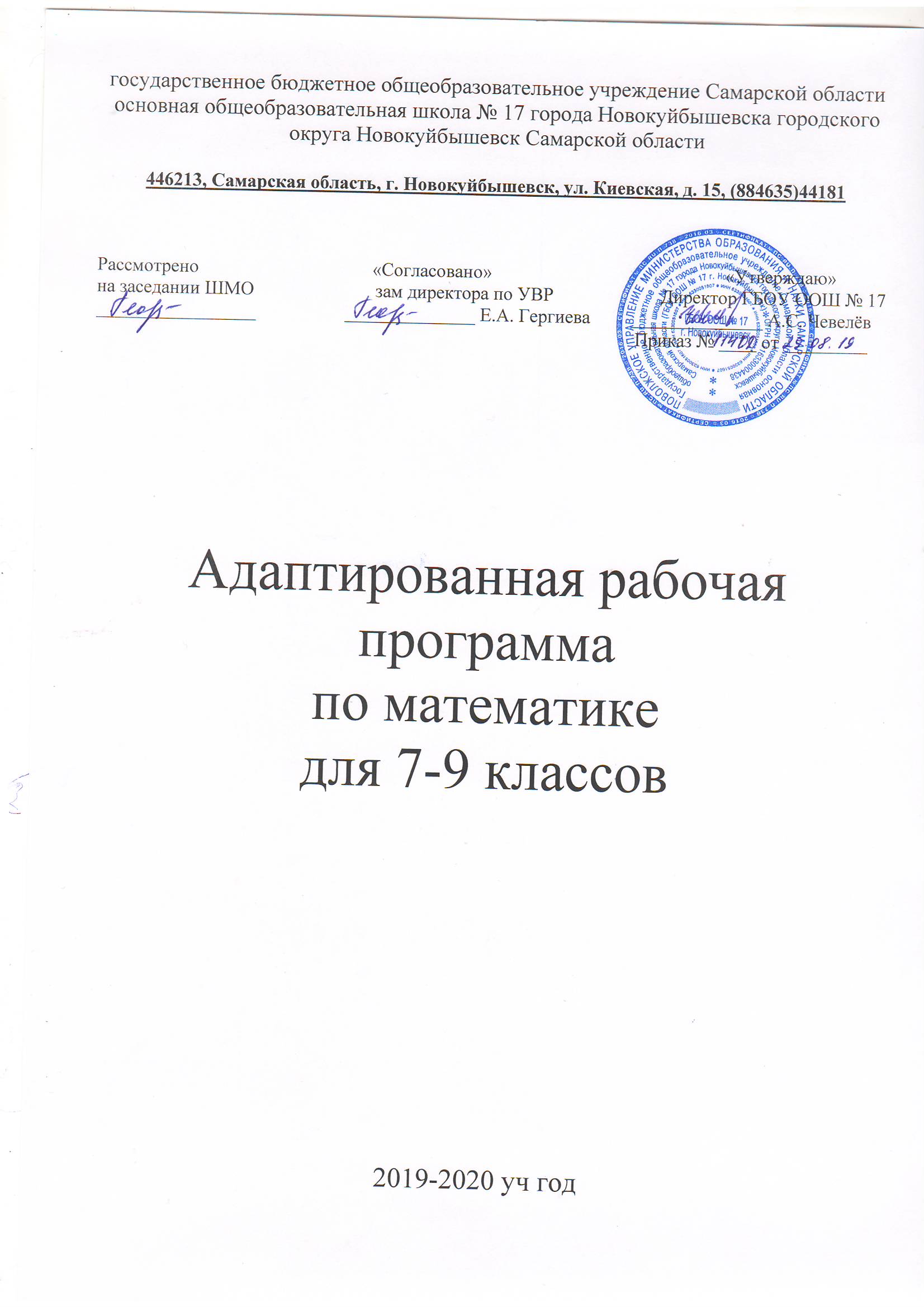 Одной из важнейших задач основного общего образования является обеспечение условий для индивидуального развития всех обучающихся, в особенности тех, кто в наибольшей степени нуждается в специальных условиях обучения, - одарённых детей и потребностей детей с ограниченными возможностями здоровья”, а также “учёт образовательных потребностей детей с ограниченными возможностями здоровья” (Федеральный государственный образовательный стандарт основного общего образования). Данная программа направлена на обеспечение коррекции недостатков в психическом развитии детей с ограниченными возможностями здоровья (задержка психического развития) и оказание помощи обучающимся этой категории в освоении основной образовательной программы основного общего образования.Программа разработана с учетом общих образовательных потребностей обучающихся с задержкой психического развития.Задержка психического развития – комплекс негрубых нарушений развития моторной, познавательной, эмоционально-волевой сфер, речи, с тенденцией к их компенсации.Педагогическая характеристика учащихся с ЗПРДля данных обучающихся характерно снижение познавательной активности, что характеризуется уровнем развития несколько ниже возрастной нормы, в ограниченности запаса знаний об окружающем мире и практических навыков, соответствующих возрасту и необходимых ребенку при обучении в школе (замедленный темп, неравномерное становление познавательной деятельности), что делает невозможным овладение программой массовой школы.У обучающихся отмечается:замедленное психическое развитие;пониженная работоспособность и целенаправленность деятельности, быстрая утомляемость, замедленный темп деятельности;нарушение внимания, восприятия и памяти, особенно слухоречевой и долговременной;несформированность мыслительных операций: анализа, синтеза, сравнения, обобщения, бедность словарного запаса, трудности произвольной саморегуляции.У большинства детей с задержкой психического развития имеет место повышенная утомляемость, истощаемость, что проявляется в снижении работоспособности, в быстром выключении из деятельности. Наблюдаются колебания внимания, вялость, а у некоторых наоборот – возбудимость, суетливость. Всё это сказывается на снижении обучаемости ребенка.Низкая концентрация внимания приводит к тому, что им трудно функционировать в большой группе. Обучающимся необходим хорошо структурированный материал. В состоянии повышенного утомления ответы детей становятся необдуманными.Нарушения речи при задержке психического развития носят системный характер. Дети имеют ограниченный словарный запас, плохо понимают содержание рассказа со скрытым смыслом.Коррекционная работа.Основные аспекты построения и реализации рабочей программы по математике в условиях обучения детей с задержкой психического развитияРеализация коррекционной направленности обучения: • выделение существенных признаков изучаемых понятий (умение анализировать, выделять главное в материале); • опора на объективные внутренние связи, содержание изучаемого материала (в рамках предмета и нескольких предметов); • соблюдение в определение объёма изучаемого материала, принципов необходимости и достаточности; • введение в содержание учебных программ коррекционных разделов для активизации познавательной деятельности; • учет индивидуальных особенностей ребенка, т. е. обеспечение личностно-ориентированного обучения; • практико-ориентированная направленность учебного процесса; • связь предметного содержания с жизнью; • проектирование жизненных компетенций обучающегося; • включение всего класса в совместную деятельность по оказанию помощи друг другу; • привлечение дополнительных ресурсов (специальная индивидуальная помощь, обстановка, оборудование, другие вспомогательные средства).Увеличение времени, планируемого на повторение и пропедевтическую работу Учитель в рабочей программе, распределяет часы по разделам и темам, ориентируясь на используемый УМК, с учётом особых образовательных потребностей детей с ЗПР. Коррекционная работа по математике  предусматривает• восполнение пробелов в знаниях; • подготовку к усвоению и отработку наиболее сложных разделов программы;Использование приёмов коррекционной педагогики на уроках: • наглядные опоры в обучении; алгоритмы, схемы, шаблоны; • поэтапное формирование умственных действий; • опережающее консультирование по трудным темам, т.е. пропедевтика; • безусловное принятие ребёнка, игнорирование некоторых негативных поступков; • обеспечение ребёнку успеха в доступных ему видах деятельности. Особенности адаптации рабочей программы по предмету «Математика» При адаптации содержания   основное внимание необходимо обратить на овладение детьми практическими умениями и навыками. Важными коррекционными задачами курса математики в классах  с обучающимися  с ЗПР являются развитие у учащихся основных мыслительных операций (анализ, синтез, сравнение, обобщение), нормализация взаимосвязи их деятельности с речью, формирование приемов умственной работы: анализ исходных данных, планирование материала, осуществление поэтапного и итогового самоконтроля. Большое значение придается умению рассказать о выполненной работе с правильным употреблением соответствующей терминологии и соблюдением логических связей в излагаемом материале. В связи с особенностями детей с ЗПР изучение нового материала требует: подробного объяснения материала; беглого повторения с выделением главных определений и понятий; многократного повторения; осуществление обратной связи — ответы учеников на вопросы, работа по плану и т. п. При  адаптированном обучении школьников: 1. При опросе необходимо: давать алгоритм ответа; разрешать пользоваться планом, составленным при подготовке домашнего задания; давать больше времени готовиться к ответу у доски; разрешать делать предварительные записи, пользоваться наглядными пособиями. 2. По возможности задавать обучающемуся наводящие вопросы, которые помогут ему последовательно изложить материал. 3. Систематически проверять усвоение материала по темам уроков, на которых обучающийся отсутствовал по той или иной причине. 4. В ходе опроса и при анализе его результатов создать атмосферу доброжелательности. 5. В процессе изучения нового материала внимание слабоуспевающего ученика обращается на наиболее сложные разделы изучаемой темы. Необходимо чаще обращаться к нему с вопросами, выясняющими понимание учебного материала, стимулировать вопросы при затруднениях в усвоении нового материала. 6. В ходе самостоятельной работы на уроке обучающемуся по адаптированной программе рекомендуется давать упражнения, направленные на устранение ошибок, допускаемых им при устных ответах или в письменных работах 7. Необходимо отмечать положительные моменты в их работе, затруднения и указывать способы их устранения, оказывать помощь с одновременным развитием самостоятельности в учении. Оценивание работ. Критерии оценивания используются те же, что и в основной школе, но шкала оценивания несколько другая: понижена на 20% или не учитываются задания повышенного уровня. Оценка 3 выставляется при выполнении работы на одну треть.Планируемые результаты освоения учебного предмета«Математика»основное общее образованиеЛичностными результатами освоения программы по математике являются:умение ясно, точно, грамотно излагать свои мысли в устной и письменной речи, понимать смысл поставленной задачи, выстраивать аргументацию, приводить примеры и контрпримеры;критичность мышления, умение распознавать логически некорректные высказывания, отличать гипотезу от факта;представление о математической науке как сфере человеческой деятельности,об этапах ее развития, о ее значимости для развития цивилизации;креативность мышления, инициатива, находчивость, активность при решении математических задач;умение контролировать процесс и результат учебной математической деятельности;способность к эмоциональному восприятию математических объектов, задач,решений, рассуждений;-    умение формулировать  и объяснять собственную позицию в конкретных ситуациях общественной жизни на основе полученных знаний с позиции норм морали и общечеловеческих ценностей, прав и обязанностей гражданина.Метапредметными	результатами	освоения	программы	по	математикеявляются:Результаты освоения предмета «Математика»:первоначальные представления об идеях и о методах математики как универсальном языке науки и техники, средстве моделирования явлений и процессов;умение видеть математическую задачу в контексте проблемной ситуации в других дисциплинах, в окружающей жизни;умение находить в различных источниках информацию, необходимую для решения математических проблем, представлять ее в понятной форме, принимать решение в условиях неполной и избыточной, точной и вероятностной информации;умение  понимать  и  использовать  математические  средства  наглядности(графики, диаграммы, таблицы, схемы и др.) для иллюстрации, интерпретации, аргументации;умение выдвигать гипотезы при решении учебных задач, понимать необходимость их проверки;умение применять индуктивные и дедуктивные способы рассуждений, видеть различные стратегии решения задач;понимание сущности алгоритмических предписаний и умение действовать в соответствии с предложенным алгоритмом;умение самостоятельно ставить цели, выбирать и создавать алгоритмы для решения учебных математических проблем;умение планировать и осуществлять деятельность, направленную на решение задач исследовательского характера;умение находить  и извлекать информацию в различной контексте; объясняет и описывает явления на основе полученной информации; анализирует и интегрирует полученную информацию; формулирует проблему, интерпретирует и оценивает ее; делает выводы, строит прогнозы, предлагает пути решения.Предметные результаты освоения учебного предмета:Натуральные числа. Дроби. Рациональные числаВыпускник научится:понимать особенности десятичной системы счисления;оперировать понятиями, связанными с делимостью натуральных чисел;выражать числа в эквивалентных формах, выбирая наиболее подходящую в зависимости от конкретной ситуации;сравнивать и упорядочивать рациональные числа;выполнять вычисления с рациональными числами, сочетая устные и письменные приѐмы вычислений, применение калькулятора;использовать понятия и умения, связанные с пропорциональностью величин, процентами, в ходе решения математических задач и задач из смежных предметов, выполнять несложные практические расчеты.Действительные числаВыпускник научится:использовать начальные представления о множестве действительных чисел;оперировать понятием квадратного корня, применять его в вычислениях.Измерения, приближения, оценкиВыпускник научится:использовать в ходе решения задач элементарные представления, связанныеприближенными значениями величин.Алгебраические выраженияВыпускник научится:оперировать  понятиями  «тождество»,  «тождественное  преобразование»,решать задачи, содержащие буквенные данные; работать с формулами;выполнять преобразования выражений, содержащих степени с целыми показателями и квадратные корни;выполнять тождественные преобразования рациональных выражений на основе правил действий над многочленами и алгебраическими дробями;выполнять разложение многочленов на множители.УравненияВыпускник научится:решать основные  виды  рациональных  уравнений  с  одной  переменной,системы двух уравнений с двумя переменными;понимать уравнение как важнейшую математическую модель для описанияизучения разнообразных реальных ситуаций, решать текстовые задачи алгебраическим методом;применять   графические   представления   для   исследования   уравнений,исследования и решения систем уравнений с двумя переменными.НеравенстваВыпускник научится:понимать и применять терминологию и символику, связанные с отношением неравенства, свойства числовых неравенств;решать линейные неравенства с одной переменной и их системы; решать квадратные неравенства с опорой на графические представления;применять аппарат неравенств для решения задач из различных разделов курса.Основные понятия. Числовые функцииВыпускник научится:понимать  и  использовать  функциональные  понятия  и  язык  (термины,символические обозначения);строить графики элементарных функций; исследовать свойства числовых функций на основе изучения поведения их графиков;понимать функцию как важнейшую математическую модель для описания процессов и явлений окружающего мира, применять функциональный язык для описания и исследования зависимостей между физическими величинами.Числовые последовательностиВыпускник научится:• понимать и использовать язык последовательностей (термины, символические обозначения);применять формулы, связанные с арифметической и геометрической прогрессией, и аппарат, сформированный при изучении других разделов курса, к решению задач, в том числе с контекстом из реальной жизни.Описательная статистикаВыпускник научится использовать простейшие способы представления и анализа статистических данных.Случайные события и вероятностьВыпускник научится находить относительную частоту и вероятность случайного события.КомбинаторикаВыпускник научится решать комбинаторные задачи на нахождение числа объектов или комбинаций.Наглядная геометрияВыпускник научится:распознавать на чертежах, рисунках, моделях и в окружающем мире плоские и пространственные геометрические фигуры;распознавать развѐртки куба, прямоугольного параллелепипеда, правильной пирамиды, цилиндра и конуса;строить развѐртки куба и прямоугольного параллелепипеда;определять по линейным размерам развѐртки фигуры линейные размеры самой фигуры и наоборот;вычислять объѐм прямоугольного параллелепипеда.Геометрические фигурыВыпускник научится:пользоваться языком геометрии для описания предметов окружающего мира и их взаимного расположения;распознавать и изображать на чертежах и рисунках геометрические фигурыих конфигурации;находить значения длин линейных  элементов  фигур  и  их  отношения,градуснуюмеру углов от 00 до 1800 , применяя определения, свойства и признаки фигур и их элементов, отношения фигур (равенство, подобие, симметрии, поворот, параллельный перенос);оперировать с начальными понятиями тригонометрии и выполнять элементарные операции над функциями углов;решать задачи на доказательство, опираясь на изученные свойства фигур и отношений между ними и применяя изученные методы доказательств;решать несложные задачи на построение, применяя основные алгоритмы построения с помощью циркуля и линейки;решать простейшие планиметрические задачи в пространстве.Измерение геометрических величинВыпускник научится:использовать свойства измерения длин, площадей и углов при решении задач на нахождение длины отрезка, длины окружности, длины дуги окружности, градусной меры угла;вычислять площади треугольников, прямоугольников, параллелограмммов,трапеций, кругов и секторов;вычислять длину окружности, длину дуги окружности;вычислять длины линейных элементов фигур и их углы, используя формулы длины окружности и длины дуги окружности, формулы площадей фигур;решать задачи на доказательство с использованием формул длины окружности и длины дуги окружности, формул площадей фигур;решать практические задачи, связанные с нахождением геометрических величин (используя при необходимости справочники и технические средства).КоординатыВыпускник научится:вычислять длину отрезка по координатам его концов; вычислять координаты середины отрезка;использовать координатный метод для изучения свойств прямых и окружностей.ВекторыВыпускник научится:оперировать  с  векторами:  находить  сумму  и  разность  двух  векторов,заданныхгеометрически, находить вектор, равный произведению заданного вектора на число;находить для векторов, заданных координатами: длину вектора, координаты суммы и разности двух и более векторов, координаты произведения вектора на число, применяя при необходимости сочетательный, переместительный и распределительный законы;вычислять скалярное произведение векторов, находить угол между векторами, устанавливать перпендикулярность прямых.Содержание учебного предмета«Математика. Алгебра. Геометрия»(7 – 9 классы)АлгебраЧислаРациональные числаМножество рациональных чисел. Сравнение рациональных чисел. Действия с рациональными числами. Представление рационального числа десятичной дробью.Иррациональные числаПонятие	иррационального	числа.	Распознавание	иррациональных	чисел.Примеры доказательств в алгебре. Иррациональность числа 2. Применение в геометрии.Сравнение иррациональных чисел.Множество действительных чисел.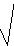 Тождественные преобразованияЧисловые и буквенные выраженияВыражение с переменной. Значение выражения. Подстановка выражений вместо переменных.Целые выраженияСтепень с натуральным показателем и ее свойства. Преобразования выражений, содержащих степени с натуральным показателем.Одночлен, многочлен. Действия с одночленами и многочленами (сложение, вычитание, умножение). Формулы сокращенного умножения: разность квадратов, квадрат суммы и разности. Разложение многочлена на множители: вынесение общего множителя за скобки, группировка,применение формул сокращенногоумножения. Квадратный трехчлен, разложение квадратного трехчлена на множители.Дробно-рациональные выраженияСтепень с целым показателем. Преобразование дробно-линейных выражений: сложение, умножение, деление. Алгебраическая дробь. Допустимые значенияпеременных в дробно-рациональных выражениях. Сокращение алгебраических дробей. Приведение алгебраических дробей к общему знаменателю. Действия с алгебраическими дробями: сложение, вычитание, умножение, деление, возведение в степень.Преобразование выражений, содержащих знак модуля.Квадратные корниАрифметический квадратный корень. Преобразование выражений, содержащих квадратные корни: умножение, деление, вынесение множителя из-под знака корня, внесение множителя под знак корня.Уравнения и неравенстваРавенстваЧисловое равенство. Свойства числовых равенств. Равенство с переменной.УравненияПонятие уравнения и корня уравнения. Представление о равносильностиуравнений. Область определения уравнения (область допустимых значений переменной).Линейное уравнение и его корниРешение линейных уравнений. Линейное уравнение с параметром.Количество корней линейного уравнения. Решение линейных уравнений спараметром.Квадратное уравнение и его корниКвадратные уравнения. Неполные квадратные уравнения. Дискриминант квадратного уравнения. Формула корней квадратного уравнения. Теорема Виета.Теорема, обратная теореме Виета. Решение квадратных уравнений: использованиеформулы для нахождения корней,графический метод решения,разложение намножители, подбор корней с использованием теоремы Виета. Количество корней квадратного уравнения в зависимости от его дискриминанта. Биквадратные уравнения. Уравнения, сводимые к линейным и квадратным. Квадратные уравнения с параметром.Дробно-рациональные уравненияРешение	простейших	дробно-линейных	уравнений.	Решение	дробно-рациональных уравнений.Методы решения уравнений: методы равносильных преобразований, метод замены переменной, графический метод. Использование свойств функций при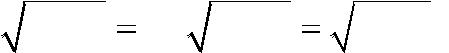 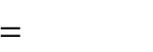 Системы уравненийУравнение с двумя переменными. Линейное уравнение с двумя переменными.Прямая как графическая интерпретация линейного уравнения с двумя переменными.Понятие системы уравнений. Решение системы уравнений.Методы	решения	систем	линейных	уравнений	с	двумя	переменными:графический метод, метод сложения,метод подстановки.Системы линейных уравнений с параметром.НеравенстваЧисловые неравенства. Свойства числовых неравенств. Проверка справедливости неравенств при заданных значениях переменных.Неравенство с переменной. Строгие и нестрогие неравенства. Областьопределения неравенства (область допустимых значений переменной).Решение линейных неравенств.Квадратное неравенство и его решения. Решение квадратных неравенств: использование свойств и графика квадратичной функции, метод интервалов. Запись решения квадратного неравенства.Решение целых и дробно-рациональных неравенств методом интервалов.Системы неравенствСистемы неравенств с одной переменной. Решение систем неравенств с одной переменной: линейных, квадратных. Изображение решения системы неравенств на числовой прямой. Запись решения системы неравенств.ФункцииПонятие функцииДекартовы координаты на плоскости. Формирование представлений о метапредметном понятии «координаты». Способы задания функций: аналитический, графический, табличный. График функции. Примеры функций, получаемых в процессе исследования различных реальных процессов и решения задач. Значение функции в точке. Свойства функций: область определения, множество значений, нули, промежутки знакопостоянства,четность/нечетность, промежутки возрастания и убывания, наибольшее и наименьшее значения. Исследование функции по ее графику.Представление об асимптотах.Непрерывность функции. Кусочно заданные функции.Линейная функцияСвойства и график линейной функции. Угловой коэффициент прямой. Расположение графика линейной функции в зависимости от ее углового коэффициента и свободного члена. Нахождение коэффициентов линейной функциипо заданным условиям: прохождение прямой через две точки с заданными координатами, прохождение прямой через данную точку и параллельной данной прямой.Квадратичная функцияСвойства и график квадратичной функции (парабола). Построение графикаквадратичной функции по точкам. Нахождение нулей квадратичной функции,множества значений, промежутков знакопостоянства, промежутков монотонности.Обратная пропорциональностьСвойства функции y=k/ x . Гипербола. 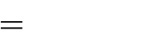  Графики функций. Преобразование графика функции y= f (x) для построения графиков функций вида   Графики функций  Последовательности и прогрессииЧисловая последовательность. Примеры числовых последовательностей. Бесконечные последовательности. Арифметическая прогрессия и ее свойства. Геометрическая прогрессия. Формула общего члена и суммыnпервых членоварифметической и геометрической прогрессий.Сходящаяся геометрическая прогрессия.Решение текстовых задачЗадачи на все арифметические действияРешение текстовых задач арифметическим способом. Использование таблиц, схем, чертежей, других средств представления данных при решении задачи.Задачи на движение, работу и покупкиАнализ возможных ситуаций взаимного расположения объектов при их движении, соотношения объемов выполняемых работ при совместной работе.Задачи на части, доли, процентыРешение задач на нахождение части числа и числа по его части. Решение задач на проценты и доли. Применение пропорций при решении задач.Логические задачиРешение  логических  задач.  Решение  логических  задач  с  помощью  графов,таблиц.Основные методы решения текстовых задач: арифметический,алгебраический, перебор вариантов. Первичные представления о других методахрешения задач (геометрические и графические методы).Статистика и теория вероятностейСтатистикаТабличное и графическое представление данных, столбчатые и круговые диаграммы, графики, применение диаграмм и графиков для описания зависимостей реальных	величин, извлечение	информации	из	таблиц, Диаграмм	и	графиков.Описательные статистические показатели числовых наборов: среднее арифметическое, медиана, наибольшее и наименьшее значения. Меры рассеивания: размах, дисперсия и стандартное отклонение.Случайная изменчивость. Изменчивость при измерениях. Решающие правила.Закономерности в изменчивых величинах.Случайные событияСлучайные опыты (эксперименты), элементарные случайные события (исходы). Вероятности элементарных событий. События в случайных экспериментах и благоприятствующие элементарные события. Вероятности случайных событий. Опыты с равновозможными элементарными событиями. Классические вероятностные опыты с использованием монет, кубиков. Представление событий с помощью диаграмм Эйлера.Противоположные события, объединение и пересечение событий. Правило сложения вероятностей. Случайный выбор.Представление эксперимента в виде дерева.Независимые события. Умножение вероятностей независимых событий. Последовательные независимые испытания. Представление о независимых событиях в жизни.Элементы комбинаторикиПравило умножения, перестановки, факториал числа. Сочетания и число сочетаний. Формула числа сочетаний. Треугольник Паскаля. Опыты с большим числом равновозможных элементарных событий. Вычисление вероятностей в опытах с применением комбинаторных формул. Испытания Бернулли. Успех и неудача. Вероятности событий в серии испытаний Бернулли.Случайные величиныЗнакомство со случайными величинами на примерах конечных дискретных случайных величин. Распределение вероятностей. Математическое ожидание. Свойства математического ожидания. Понятие о законе больших чисел. Измерение вероятностей. Применение закона больших чисел в социологии, страховании, в здравоохранении, обеспечении безопасности населения в чрезвычайных ситуациях.ГеометрияГеометрические фигурыФигуры в геометрии и в окружающем миреГеометрическая фигура. Формирование представлений о метапредметном понятии «фигура».Точка, линия, отрезок, прямая, луч, ломаная, плоскость, угол, биссектриса угла и ее свойства, виды углов, многоугольники, круг.Осевая симметрия геометрических фигур. Центральная симметрия геометрических фигур.МногоугольникиМногоугольник, его элементы и его свойства. Распознавание некоторых многоугольников. Выпуклые и невыпуклые многоугольники. Правильные многоугольники.Треугольники. Высота, медиана, биссектриса, средняя линия треугольника. Равнобедренный треугольник, его свойства и признаки. Равносторонний треугольник. Прямоугольный, остроугольный, тупоугольный треугольники. Внешние углы треугольника. Неравенство треугольника.Четырехугольники. Параллелограмм, ромб, прямоугольник, квадрат, трапеция, равнобедренная трапеция. Свойства и признаки параллелограмма, ромба, прямоугольника, квадрата.Окружность, кругОкружность, круг, их элементы и свойства; центральные и вписанные углы. Касательная и секущая к окружности, их свойства. Вписанные и описанные окружности для треугольников, четырехугольников,правильных многоугольников.Геометрические фигуры в пространстве (объемные тела)Многогранник и его элементы. Названия многогранников с разным положением и количеством граней. Первичные представления о пирамиде,параллелепипеде, призме, сфере, шаре, цилиндре, конусе, их элементах и простейших свойствах.ОтношенияРавенство фигурСвойства равных треугольников. Признаки равенства треугольников.Параллельность прямыхПризнаки	и	свойства	параллельных	прямых.	Аксиома	параллельностиЕвклида. Теорема Фалеса.Перпендикулярные прямыеПрямой угол. Перпендикуляр к прямой. Наклонная, проекция. Серединный перпендикуляр к отрезку. Свойства и признаки перпендикулярности.ПодобиеПропорциональные	отрезки, 	подобие	фигур.	Подобные	треугольники.Признаки подобия.Взаимное расположение прямой и окружности,двух окружностей.Измерения и вычисленияВеличиныПонятие величины.  Длина.  Измерение длины.  Единицы измерения длины.Величина угла. Градусная мера угла.Понятие о площади плоской фигуры и ее свойствах. Измерение площадей.Единицы измерения площади.Представление об объеме и его свойствах. Измерение объема. Единицы измерения объемов.Измерения и вычисленияИнструменты для измерений и построений; измерение и вычисление углов, длин (расстояний), площадей. Тригонометрические функции острого угла в прямоугольном треугольнике Тригонометрические функции тупого угла. Вычисление элементов треугольников с использованием тригонометрических соотношений. Формулы площади треугольника, параллелограмма и его частных видов, формулы длины окружности и площади круга. Сравнение и вычисление площадей. Теорема Пифагора. Теорема синусов.Теорема косинусов.РасстоянияРасстояние между точками. Расстояние от точки до прямой. Расстояниемежду фигурами.Геометрические построенияГеометрические построения для иллюстрации свойств геометрических фигур.Инструменты для построений: циркуль, линейка, угольник. Простейшиепостроения циркулем и линейкой: построение биссектрисы угла, перпендикуляра к прямой, угла, равного данному,Построение треугольников по трем сторонам, двум сторонам и углу между ними, стороне и двум прилежащим к ней углам.Деление отрезка в данном отношении.Геометрические преобразованияПреобразованияПонятие преобразования. Представление о метапредметном понятии «преобразование». Подобие.ДвиженияОсевая и центральная симметрия,поворот и параллельныйперенос.Комбинации движений на плоскости и их свойства.Векторы и координаты на плоскостиВекторыПонятие вектора, действия над векторами, использование векторов в физике, разложение вектора на составляющие, скалярное произведение.КоординатыОсновные	понятия,	координаты	вектора,	расстояние	между	точками.Координаты середины отрезка. Уравнения фигур.Применение векторов и координат для решения простейших геометрических задач.История математикиВозникновение математики как науки, этапы ее развития. Основные разделы математики. Выдающиеся математики и их вклад в развитие науки.Бесконечность множества простых чисел. Числа и длины отрезков. Рациональные числа. Потребность в иррациональных числах. Школа ПифагораЗарождение алгебры в недрах арифметики. Ал-Хорезми. Рождение буквенной символики. П.Ферма, Ф. Виет, Р. Декарт. История вопроса о нахождении формул корней алгебраических уравнений степеней, больших четырех. Н. Тарталья, Дж. Кардано, Н.Х. Абель, Э.Галуа.Появление метода координат, позволяющего переводить геометрические объекты на язык алгебры. Появление графиков функций. Р. Декарт, П. Ферма. Примеры различных систем координат.Задача	Леонардо	Пизанского	(Фибоначчи)	о	кроликах,	числа	Фибоначчи.Задача о шахматной доске. Сходимость геометрической прогрессии.Истоки теории вероятностей: страховое дело, азартные игры. П. Ферма, Б.Паскаль, Я. Бернулли, А.Н.Колмогоров.От земледелия к геометрии. Пифагор и его школа. Фалес, Архимед. Платон и Аристотель. Построение правильных многоугольников. Триссекция угла. Квадратура круга. Удвоение куба. История числа π. Золотое сечение. «Начала» Евклида. Л Эйлер, Н.И.Лобачевский. История пятого постулата.Геометрия	и	искусство.	Геометрические	закономерности	окружающегомира.Астрономия и геометрия. Что и как узнали Анаксагор, Эратосфен и Аристарх о размерах Луны, Земли и Солнца. Расстояния от Земли до Луны и Солнца. Измерение расстояния от Земли до Марса.Роль российских ученых в развитии математики: Л.Эйлер. Н.И.Лобачевский, П.Л.Чебышев, С. Ковалевская, А.Н.Колмогоров.Математика в развитии России: Петр I, школа математических и навигацких наук, развитие российского флота, А.Н.Крылов. Космическая программа и М.В.Келдыш.Тематическое планирование к учебнику Макарычев Ю.Н. «Алгебра.7 класс» (3 часа в неделю, 102 часа в год)Тематическое планирование к учебнику Макарычев Ю.Н. «Алгебра.8 класс» (4 часа в неделю, 136 часов в год)Тематическое планирование к учебнику Макарычев Ю.Н. «Алгебра.9 класс» (3 часа в неделю, 102 часа в год)Тематическое  планированиек учебнику Атанасян Л.С.. «Геометрия.7 класс»  (2 часа в неделю, 68 часов в год)Тематическое  планированиек учебнику Атанасян Л.С.. «Геометрия.8 класс»  (2 часа в неделю, 68 часов в год)Тематическое  планированиек учебнику Атанасян Л.С.. «Геометрия.9 класс»  (2 часа в неделю, 68 часов в год)Календарно-тематическое планирование к учебнику Макарычев Ю.Н. «Алгебра.7 класс»  (3 часа в неделю, 102 часа в год)	 Календарно-тематическое планирование к учебнику Макарычев Ю.Н. «Алгебра.8 класс»  (4 часа в неделю, 136 часов в год)Календарно-тематическое планирование к учебнику Макарычев Ю.Н. «Алгебра.9 класс»  (3 часа в неделю, 102 часа в год)Календарно-тематическое планирование к учебнику Атанасян Л.С.. «Геометрия.7 класс»  (2 часа в неделю, 68 часов в год)Календарно-тематическое планирование к учебнику Атанасян Л.С.. «Геометрия.8 класс»  (2 часа в неделю, 68 часов в год)Календарно-тематическое планирование к учебнику Атанасян Л.С.. «Геометрия.9 класс»  (2 часа в неделю, 68 часов в год)решении уравнений.решении уравнений.решении уравнений.решении уравнений.Простейшие иррациональные уравнения видаa ,.Простейшие иррациональные уравнения видаf  xa ,f  xg  x.Уравнения вида x n=a Уравнения в целых числах.Уравнения вида x n=a Уравнения в целых числах.Уравнения вида x n=a Уравнения в целых числах.Уравнения вида x n=a Уравнения в целых числах.№ урокаТема урокаКол-во часовРаздел 1: Выражения, тождества, уравнения - 22 ч 1.Повторение «Вычисление значений выражений»1  2.Числовые выражения2  3.Выражения с переменными2  4.Сравнение значений выражений2  5.Тождества. Тождественные преобразования выражений2  6.Контрольная работа №1 «Числовые выражения. Выражения с переменными»1  7.Уравнение и его корни1  8.Линейное уравнение с одной переменной3  9.Решение задач с помощью уравнений3  10.Среднее арифметическое, размах, мода2  11.Медиана как статистическая характеристика1  12.Решение задач по теме «Статистические характеристики»1  13.Контрольная работа №2 «Статистические характеристики»1 Раздел 2: Функция - 11 ч 1.Что такое функция1  2.Вычисление значений функции по формуле1  3.Графики функций3  4.Прямая пропорциональность и её график2  5.Линейная функция и её график3  6.Контрольная работа №3 «Функции»1 Раздел 3: Степень с натуральным показателем - 11 ч 1.Определение степени с натуральным показателем1  2.Умножение и деление степеней2  3.Возведение в степень произведения и степени2  4.Одночлен и его стандартный вид1  5.Умножение одночленов. Возведение одночлена в степень2  6.Функции y=x2 и y=x3 и их графики2  7.Контрольная работа №4   «Степень с натуральным показателем»1 Раздел 4: Многочлены - 17 ч 1.Многочлен и его стандартный вид1  2.Сложение и вычитание многочленов2  3.Умножение одночлена на многочлен3  4.Вынесение общего множителя за скобки3  5.Контрольная работа №5   «Многочлены. Произведение одночлена на многочлен»1  6.Умножение многочлена на многочлен3  7.Разложение многочлена на множители способом группировки3  8.Контрольная работа №6   «Произведение многочленов»1 Раздел 5: Формулы сокращённого умножения - 19 ч 1.Возведение в квадрат суммы и разности двух выражений2  2.Разложение на множители с помощью формул квадрата суммы и квадрата разности3  3.Умножение разности двух выражений на их сумму2  4.Разложение разности квадратов на множители2  5.Разложение на множители суммы и разности кубов2  6.Контрольная работа №7   «Формулы сокращенного умножения»1  7.Преобразование целого выражения в многочлен1  8.Применение различных способов для разложения многочлена на множители2  9.Применение преобразований целых выражений3  10.Контрольная работа №8   «Преобразование целых выражений»1 Раздел 6: Системы линейных уравнений - 16 ч 1.Линейные уравнения с двумя переменными1  2.График линейного уравнения с двумя переменными2  3.Системы линейных уравнений с двумя переменными2  4.Способ подстановки3  5.Способ сложения3  6.Решение задач с помощью систем уравнений3  7.Решение систем уравнений различными способами1  8.Контрольная работа №9  «Решение систем линейных уравнений»1 Раздел 7: Повторение - 6 ч 1.Решение линейных уравнений1  2.Формулы сокращенного умножения1  3.Решение систем линейных уравнений1  4.Контрольная работа №10 «Итоговая»2  5.Работа над ошибками1 Всего за год102№ урокаТема урокаКол-во часовРаздел 1: Повторение - 2 ч 1.Повторение материала 7 класса2 Раздел 2: Рациональные дроби - 23 ч 1.Рациональные выражения.2  2.Основное свойство дроби1  3.Сокращение дробей.1  4.Применение основного свойства дроби.1  5.Сложение и вычитание дробей с одинаковыми знаменателями.2  6.Сложение и вычитание дробей с разными знаменателями.3  7.Преобразование рациональных выражений.1  8.Контрольная работа №1 по теме «Сложение и вычитание дробей».1  9.Умножение дробей.1  10.Возведение дроби в степень.1  11.Деление дробей2  12.Преобразование рациональных выражений1  13.Действия с алгебраическими дробями.2  14.Функция у = к/х и ее график.1  15.Свойства функции у = к/х.1  16.Повторение «Преобразование рациональных выражений. Функция у = к/х».1  17.Контрольная работа №2 «Преобразование рациональных выражений. Функция у = к/х».1 Раздел 3: Квадратные корни - 19 ч 1.Рациональные числа.1  2.Иррациональные числа.1  3.Квадратные корни.1  4.Арифметический квадратный корень.1  5.Уравнение х=а1  6.Нахождение приближенных значений квадратного корня.1  7.Функция у= х и ее график.1  8.Квадратный корень из произведения.1  9.Квадратный корень из дроби.1  10.Квадратный корень из степени.1 11.Контрольная работа № 3 «Свойства арифметического квадратного корня»1 12.Вынесение множителя из-под знака корня.1  13.Внесение множителя под знак корня.1  14.Освобождение от иррациональности в знаменателе.1  15.Преобразование выражений, содержащих квадратные корни.2  16.Упрощение иррациональных выражений.1  17.Урок обобщения и систематизации знаний.1  18.Контрольная работа № 4 «Преобразование выражений, содержащих квадратные корни».1 Раздел 4: Квадратные уравнения - 21 ч 1.Определение квадратного уравнения.1  2.Неполные квадратные уравнения.1  3.Решение квадратных уравнений выделением квадрата двучлена.1  4.Решение квадратных уравнений3  5.Решение задач с помощью квадратных уравнений.3  6.Теорема Виета.1  7.Контрольная работа №5 «Решение квадратных уравнений»1  8.Решение дробно-рациональных уравнений.3  9.Решение задач с помощью дробно-рациональных уравнений.1  10.Решение задач на движение1  11.Решение задач на работу1  12.Решение задач на сплавы и смеси1  13.Графический способ решения уравнений.2  14.Контрольная работа № 6 «Решение дробно-рациональных уравнений»1 Раздел 5: Неравенства - 20 ч 1.Неравенства1  2.Числовые неравенства1  3.Свойства числовых неравенств.1  4.Применение свойств числовых неравенств.1  5.Сложение числовых неравенств.1  6.Умножение числовых неравенств.1  7.Доказательство числовых неравенств.1  8.Погрешность и точность приближения1  9.Контрольная работа №7 «Свойства числовых неравенств»1  10.Пересечение и объединение множеств1  11.Числовые промежутки.1  12.Геометрическая интерпретация числовых промежутков.1  13.Решение неравенств с одной переменной.1  14.Свойства равносильных неравенств.1  15.Решение неравенств вида ах \в при а/0 .1  16.Решение неравенств вида ах /в при а/0 .1  17.Решение систем неравенств с одной переменной.1  18.Системы линейных неравенств с одной переменной.2  19.Контрольная работа №8 по теме «Решение неравенств с одной переменной».1 Раздел 6: Степень с целым показателем. Элементы статистики - 11 ч 1.Определение степени с целым отрицательным показателем.1  2.Свойства степени с целым показателем.2  3.Стандартный вид числа.2  4.Контрольная работа № 9 по теме «Степень с целым показателем».1  5.Сбор и группировка статистических данных1  6.Частота. Таблица частот1  7.Наглядные представления статистической информации в виде диаграммы1  8.Представления статистической информации в виде столбчатой диаграммы1  9.Представления статистической информации в виде круговой диаграммы1 Раздел 7: Повторение 8 - 6 ч 1.Преобразование рациональных выражений.1  2.Преобразование выражений, содержащих квадратные корни.1  3.Итоговая контрольная работа.1  4.Решение квадратных уравнений.2  5.Решение задач с помощью квадратных уравнений.1 Раздел8: ПОДГОТОВКА К ГИА В ФОРМЕ ОГЭ - 34 ч 1.Числа и вычисления6  2.Алгебраические выражения4  3.Уравнения и неравенства4 4.Числовые последовательности4 5.Функции и графики4  6.Статистика и теория вероятностей4 7.Решение задач реальной математики4  8.Пробный ОГЭ4 Всего за год 136№ урокаТема урокаКол-во часовРаздел 1: Повторение - 4 ч 1.Повторение. Степень.1  2.Повторение. Квадратное уравнение и его корни1  3.Повторение. Числовые неравенства и их свойства1  4.Контрольная  работа №1 «Стартовая».1 Раздел 2: Квадратичная функция - 25 ч 1.Функция1  2.Область определения и область значений функции1  3.Решение задач.1  4.Свойства функций1  5.Решение задач1  6.Самостоятельная работа1  7.Квадратный трехчлен и его корни.1  8.Разложение квадратного трехчлена на множители.1  9.Решение задач1  10.Контрольная работа №2 "Функции и их свойства. Квадратный трёхчлен"1  11.Функция y=ax2 и её график и свойства2  12.Графики функций y=ax2+n, y=a(x-m)2.1  13.Построение графиков функции1  14.Построение графика квадратичной функции1  15.Решение здач.1  16.Самостоятельная работа.1  17.Функция y=xn.3  18.Корень n-й степени3  19.Решение задач. Подготовка к к.р.1  20.Контрольная работа №3 «Квадратичная функция и ее график»1 Раздел 3: Уравнения и неравенства с одной переменной - 14 ч 1.Целые уравнения и его корни.3  2.Дробные рациональные уравнения.2  3.Самостоятельная работа.1  4.Неравенства второй степени с одной переменной.1  5.Решение неравенства второй степени с одной переменной.2  6.Решение неравенств методом интервалов3  7.Самостоятельная работа. Подготовка к к.р.1  8.Контрольная работа № 4 «Уравнения и неравенства с одной переменной».1 Раздел 4: Уравнения и неравенства с двумя переменными - 17 ч 1.Уравнения с двумя переменными и его график1  2.Уравнения с двумя перемен ными и его график. Графический способ решения систем уравнений2  3.Решение систем уравнений, состоящих из уравнений второй и первой степени,1  4.Самостоятельная работа.1  5.Решение систем уравнений с двумя переменными второй степени,3  6.Решение задач с помощью систем уравнений второй степени: геометрические задачи.2  7.Решение задач с помощью систем уравнений второй степени: задачи «на работу», «на движение1  8.Самостоятельная работа1  9.Неравенства с двумя переменными1  10.Решение неравенства с двумя переменными,1  11.Системы неравенств с двумя переменными1  12.Решение системы неравенств с двумя переменными1  13.Контрольная работа №5 «Уравнения и неравенства с двумя переменными».1 Раздел 5: Прогрессии - 15 ч 1.Последовательности1  2.Определение арифметической прогрессии. Формула п-го члена арифметической прогрессии1  3.Решение задач.1  4.Самостоятельная работа1  5.Формула суммы n-первых членов арифметической прогрессии. Решение задач1  6.Решение задач. Подготовка к контрольной работе1  7.Контрольная работа №6 «Арифметическая прогрессия»1  8.Анализ контрольной работы. Решение задач1  9.Определение геометрической прогрессии.1  10.Формула п-го члена геометрической прогрессии1  11.Формула суммы n первых членов геометрической прогрессии.1  12.решение задач1  13.Решение задач. Подготовка к контрольной работ1  14.Контрольная работа №7 «Геометрическая прогрессия»1  15.Анализ контрольной работы. Решение задач1 Раздел 6: Элементы комбинаторики и теории вероятностей - 13 ч 1.Примеры комбинаторных задач, п.30.1  2.Решение комбинаторных задач1  3.Перестановки, п.31.2  4.Размещения, п.322  5.Сочетания, п.332  6.Самостоятельная работа1  7.Относительная частота случайного события, п.34.1  8.Вероятность равновозможных событий, п.35.2  9.Контрольная работа № 8. «Элементы комбинаторики и теории вероятностей»1 Раздел 7: ИТОГОВОЕ ПОВТОРЕНИЕ - 14 ч 1.Сокращение дробей.1  2.Упрощение алгебраических выражений.1  3.Решение линейных уравнений.1  4.Решение квадратных уравнений.1  5.Самостоятельная работа1  6.Решение систем линейных уравнений с двумя переменными.1  7.Решение систем уравнений второй степени.1  8.Решение неравенств второй степени с одной переменной.1  9.Решение неравенств методом интервалов.1  10.Решение систем неравенств.1  11.Линейная и квадратичная функции, их графики и свойства1  12.Итоговое тестирование1  13.Анализ тестирования, обобщение курса 9 класса2 Всего за год 102№
урокаТема урокаКол-во
часов№
урокаТема урокаКол-во
часовРаздел 1: Начальные геометрические сведения - 10 чРаздел 1: Начальные геометрические сведения - 10 чРаздел 1: Начальные геометрические сведения - 10 ч 1.Прямая и отрезок1  2.Луч. Угол.1  3.Сравнение отрезков и углов.1  4.Измерение отрезков1  5.Измерение углов1  6.Смежные и вертикальные углы.1  7.Перпендикулярные прямые.1  8.Решение задач «Начальные геометрические сведения»1  9.Контрольная работа №1 «Начальные геометрические сведения»1  10.Работа над ошибками. «Начальные геометрические сведения»1 Раздел 2: Треугольники - 17 чРаздел 2: Треугольники - 17 чРаздел 2: Треугольники - 17 ч 1.Треугольник1  2.Первый признак равенства треугольников.1  3.Решение задач «Первый признак равенства треугольников.»1  4.Медианы, биссектрисы и высоты треугольника.1  5.Свойства равнобедренного треугольника.1  6.Решение задач «Равнобедренный треугольник»1  7.Второй признак равенства треугольников.1  8.Третий признак равенства треугольников.1  9.Решение задач «Второй признак равенства треугольников.»1  10.Решение задач «Третий признак равенства треугольников.»1  11.Окружность.1  12.Примеры задач на построение1  13.Решение задач4  14.Контрольная работа №2«Треугольники»1 Раздел 3: Параллельные прямые - 10 чРаздел 3: Параллельные прямые - 10 чРаздел 3: Параллельные прямые - 10 ч 1.Определение параллельных прямых1  2.Признаки параллельности двух прямых.1  3.Практические способы построения параллельных прямых.1  4.Аксиома параллельных прямых1  5.Теорема об углах, образованных двумя параллельными прямыми и секущей.1  6.Решение задач3  7.Контрольная работа №3«Параллельные прямые»1  8.Работа над ошибками. «Параллельные прямые»1 Раздел 4: Соотношения между сторонами и углами треугольника. - 19 чРаздел 4: Соотношения между сторонами и углами треугольника. - 19 чРаздел 4: Соотношения между сторонами и углами треугольника. - 19 ч 1.Теорема о сумме углов треугольника. Остроугольный, прямоугольный и тупоугольный треугольники.2  2.Теорема о соотношениях между сторонами и углами треугольника.2  3.Неравенство треугольника1  4.Контрольная работа №4«Сумма углов треугольника»1  5.Работа над ошибками. Решение задач1  6.Некоторые свойства прямоугольных треугольников.2  7.Признаки равенства прямоугольных треугольников. Угловой отражатель2  8.Расстояние от точки до прямой. Расстояние между параллельными прямыми2  9.Построение треугольника по трем элементам. Решение задач2  10.Решение задач2  11.Контрольная работа №5 «Прямоугольный треугольник»1  12.Работа над ошибками. Решение задач.1 Раздел 5: Повторение - 12 чРаздел 5: Повторение - 12 чРаздел 5: Повторение - 12 ч 1.Измерение отрезков и углов. Перпендикулярные прямые.1  2.Треугольник1  3.Параллельные прямые.1  4.Задачи на построение1  5.Решение задач1  6.Итоговая контрольная работа1  7.Работа над ошибками. Решение задач1  8.Решение нестандартных задач1  9.Решение задач.3  10.Обобщающий урок по курсу 7 класса1 Всего за год68№урокаТема урокаКол-вочасовРаздел 1: Повторение - 2 чРаздел 1: Повторение - 2 ч 1.Повторение "Угол. Прямые"1  2.Повторение. «Треугольник»1 Раздел 2: Четырёхугольники - 14 чРаздел 2: Четырёхугольники - 14 ч 1.Многоугольники1  2.Решение задач «Многоугольники»1  3.Параллелограмм1  4.Признаки параллелограмма1  5.Решение задач «Параллелограмм».1  6.Трапеция1  7.Теорема Фалеса1  8.Задачи на построение1  9.Прямоугольник.1  10.Ромб. Квадрат1  11.Решение задач «Прямоугольник. Ромб. Квадрат»1  12.Осевая и центральная симметрии1  13.Решение задач «Четырёхугольники»1  14.Контрольная работа №1 «Четырёхугольники»1 Раздел 3: Площадь - 13 чРаздел 3: Площадь - 13 ч 1.Площадь многоугольника1  2.Решение задач "Площадь многоугольника"1  3.Площадь параллелограмма1  4.Площадь треугольника1  5.Решение задач «Площадь треугольника»1  6.Площадь трапеции1  7.Решение задач «Вычисление площадь фигур»2  8.Теорема Пифагора1  9.Теорема, обратная теореме Пифагора.1  10.Решение задач "Площади"2  11.Контрольная работа №2 "Площади»1 Раздел 4: Подобные треугольники - 19 чРаздел 4: Подобные треугольники - 19 ч 1.Определение подобных треугольников.1  2.Отношение площадей подобных треугольников.1  3.Первый признак подобия треугольников.1  4.Решение задач на применение перво-го признака подобия треугольников.1  5.Второй и третий признаки подобия треугольников.1  6.Решение задач на применение признаков подобия треугольников.2  7.Контрольная работа № 3 «Подобные треугольники»1  8.Средняя линия треугольника2  9.Свойство медиан треугольника1  10.Пропорциональные отрезки1  11.Пропорциональные отрезки в прямо-угольном треугольнике1  12.Измерительные работы на местности1  13.Задачи на построение методом подобия.1  14.Синус, косинус и тангенс острого угла прямоугольного треугольника1  15.Значения синуса, косинуса и тангенса для углов 300, 450, 6001  16.Соотношения между сторонами и углами прямоугольного треугольни-ка. Решение задач.1  17.Контрольная работа №4 по теме: «Соотношения между сторонами и углами прямоугольного треугольни-ка»1 Раздел 5: Окружность - 18 чРаздел 5: Окружность - 18 ч 1.Взаимное расположение прямой и окружности.1  2.Касательная к окружности.2  3.Градусная мера дуги окружности1  4.Теорема о вписанном угле1  5.Теорема об отрезках пересекающих-ся хорд1  6.Решение задач по теме «Центральные и вписанные углы»1  7.Свойство биссектрисы угла2  8.Серединный перпендикуляр2  9.Теорема о точке пересечения высот треугольника2  10.Вписанная окружность1  11.Свойство описанного четырехугольника.1  12.Решение задач по теме «Окружность».2  13.Контрольная работа № 5 по теме: «Окружность»1 Раздел 6: Повторение 8 - 2 чРаздел 6: Повторение 8 - 2 ч 1.Повторение2 Всего за год68№урокаТема урокаКол-вочасов№урокаКол-вочасовРаздел 1: Повторение - 2 чРаздел 1: Повторение - 2 ч 1.Повторение2 Раздел 2: Векторы - 8 чРаздел 2: Векторы - 8 ч 1.Понятие вектора. Равенство векторов.1  2.Откладывание вектора от данной точки1  3.Сумма двух векторов1  4.Законы сложения векторов. Сумма нескольких векторов1  5.Вычитание векторов1  6.Произведение вектора на число1  7.Применение векторов к решению задач1  8.Средняя линия трапеции1 Раздел 3:  Метод координат - 10 чРаздел 3:  Метод координат - 10 ч 1.Разложение вектора по двум неколлинеарным векторам1  2.Координаты вектора1  3.Связь между координатами вектора и координатами его начала и конца1  4.Простейшие задачи в координатах1  5.Уравнение линии. Уравнение прямой.1  6.Уравнение прямой2  7.Решение задач по теме: Векторы. Метод координат2  8.Контрольная работа №1. Метод координат1 Раздел 4: Соотношения между сторонами и углами треугольника. Скалярное произведение векторов - 11 чРаздел 4: Соотношения между сторонами и углами треугольника. Скалярное произведение векторов - 11 чРаздел 4: Соотношения между сторонами и углами треугольника. Скалярное произведение векторов - 11 ч 1.Синус, косинус, тангенс, котангенс угла. Основное тригонометрическое тождество1  2.Формулы приведения1  3.Формулы для вычисления координат точки1  4.Теорема о площади треугольника1  5.Теорема синусов и теорема косинусов.1  6.Решение треугольников1  7.Измерительные работы1  8.Угол между векторами. Скалярное произведение векторов1  9.Скалярное произведение в координатах. Свойства скалярного произведения векторов1  10.Решение задач1  11.Контрольная работа №2. Соотношения между сторонами и углами треугольника1 Раздел 5: Длина окружности и площадь круга - 12 ч - 12 чРаздел 5: Длина окружности и площадь круга - 12 ч - 12 чРаздел 5: Длина окружности и площадь круга - 12 ч - 12 ч 1.Правильный многоугольник. Окружность, описанная около правильного многоугольника1  2.Окружность, вписанная в правильный многоугольник1  3.Формулы для вычисления площади правильного многоугольника, его стороны и радиуса вписанной окружности1  4.Построение правильных многоугольников1  5.Длина окружности2  6.Площадь круга1  7.Площадь кругового сектора1  8.Решение задач3  9.Контрольная работа №3 Длина окружности. Площадь круга.1 Раздел 6: Движения - 8 ч  Раздел 6: Движения - 8 ч   1.Отображение плоскости на себя. Понятие движения1  2.Виды и свойства движений1  3.Наложение движений1  4.Параллельный перенос1  5.Поворот2  6.Решение задач1  7.Контрольная работа №4. Движения.1 Раздел 7: Начальные сведения из стереометрии - 8 ч  Раздел 7: Начальные сведения из стереометрии - 8 ч  Раздел 7: Начальные сведения из стереометрии - 8 ч   1.Многогранник. Призма. Параллелепипед.1  2.Объём тела1  3.Свойства прямоугольного параллелепипеда1  4.Пирамида1  5.Цилиндр1  6.Конус1  7.Сфера и шар1  8.Решение зада по теме "Тела и поверхности вращения".1 Раздел 8: Об аксиомах планиметрии - 2 чРаздел 8: Об аксиомах планиметрии - 2 ч 1.Об аксиомах планиметрии2 Раздел 9: Повторение. - 7 чРаздел 9: Повторение. - 7 ч 1.Повторение.6  2.Итоговая контрольная работа по теме "Повторение изученного в 9 классе".1 Всего за год68№
урокаТема урокаКол-во
часовдатаКод элемента содержания (КЭС)Элемент содержанияРаздел 1: Выражения, тождества, уравнения Функция - 22 чРаздел 1: Выражения, тождества, уравнения Функция - 22 чРаздел 1: Выражения, тождества, уравнения Функция - 22 чРаздел 1: Выражения, тождества, уравнения Функция - 22 чРаздел 1: Выражения, тождества, уравнения Функция - 22 чРаздел 1: Выражения, тождества, уравнения Функция - 22 ч 1.Повторение «Вычисление значений выражений»1 1 неделя  1Числа и вычисления 2.Числовые выражения2  1 неделя 1Числа и вычисления 3.Выражения с переменными2  2 неделя2.1.1,
2.1.4Буквенные выражения. Числовое значение буквенного выражения;
Равенство буквенных выражений, тождество. Преобразования выражений 4.Сравнение значений выражений2  2,3 неделя2.1,
2.1.1,
2.1.2,
2.1.3,
2.1.4Буквенные выражения (выражения с переменными);
Буквенные выражения. Числовое значение буквенного выражения;
Допустимые значения переменных, входящих в алгебраические выражения;
Подстановка выражений вместо переменных;
Равенство буквенных выражений, тождество. Преобразования выражений 5.Тождества. Тождественные преобразования выражений2 3 неделя 2.1.4Равенство буквенных выражений, тождество. Преобразования выражений 6.Контрольная работа №1 «Числовые выражения. Выражения с переменными»1  4 неделя2.1,
2.1.1,
2.1.2,
2.1.3,
2.1.4Буквенные выражения (выражения с переменными);
Буквенные выражения. Числовое значение буквенного выражения;
Допустимые значения переменных, входящих в алгебраические выражения;
Подстановка выражений вместо переменных;
Равенство буквенных выражений, тождество. Преобразования выражений 7.Уравнение и его корни1  4 неделя3.1.1Уравнение с одной переменной, корень уравнения 8.Линейное уравнение с одной переменной3  4,5 неделя3.1.1Уравнение с одной переменной, корень уравнения 9.Решение задач с помощью уравнений3  5,6 неделя3.1.1Уравнение с одной переменной, корень уравнения 10.Среднее арифметическое, размах, мода2  6,7 неделя8.1,
8.1.1,
8.1.2Описательная статистика;
Представление данных в виде таблиц, диаграмм, графиков;
Средние результатов измерений 11.Медиана как статистическая характеристика1  7 неделя8.1,
8.1.1,
8.1.2Описательная статистика;
Представление данных в виде таблиц, диаграмм, графиков;
Средние результатов измерений 12.Решение задач по теме «Статистические характеристики»1  7 неделя8.1,
8.1.1,
8.1.2Описательная статистика;
Представление данных в виде таблиц, диаграмм, графиков;
Средние результатов измерений 13.Контрольная работа №2 «Статистические характеристики»1  8 неделя8.1,
8.1.1,
8.1.2Описательная статистика;
Представление данных в виде таблиц, диаграмм, графиков;
Средние результатов измеренийДеятельность обучающегося с ОВЗ (ЗПР).Вычислять значения выражений, преобразовывать выражения.Решать простейшие линейные уравнения (возможно по образцу, применяя алгоритм). Решать текстовые задачи.Понимать смысл статистических понятий. Находить среднее арифметическое, размах, моду, медиану.Деятельность обучающегося с ОВЗ (ЗПР).Вычислять значения выражений, преобразовывать выражения.Решать простейшие линейные уравнения (возможно по образцу, применяя алгоритм). Решать текстовые задачи.Понимать смысл статистических понятий. Находить среднее арифметическое, размах, моду, медиану.Деятельность обучающегося с ОВЗ (ЗПР).Вычислять значения выражений, преобразовывать выражения.Решать простейшие линейные уравнения (возможно по образцу, применяя алгоритм). Решать текстовые задачи.Понимать смысл статистических понятий. Находить среднее арифметическое, размах, моду, медиану.Деятельность обучающегося с ОВЗ (ЗПР).Вычислять значения выражений, преобразовывать выражения.Решать простейшие линейные уравнения (возможно по образцу, применяя алгоритм). Решать текстовые задачи.Понимать смысл статистических понятий. Находить среднее арифметическое, размах, моду, медиану.Деятельность обучающегося с ОВЗ (ЗПР).Вычислять значения выражений, преобразовывать выражения.Решать простейшие линейные уравнения (возможно по образцу, применяя алгоритм). Решать текстовые задачи.Понимать смысл статистических понятий. Находить среднее арифметическое, размах, моду, медиану.Деятельность обучающегося с ОВЗ (ЗПР).Вычислять значения выражений, преобразовывать выражения.Решать простейшие линейные уравнения (возможно по образцу, применяя алгоритм). Решать текстовые задачи.Понимать смысл статистических понятий. Находить среднее арифметическое, размах, моду, медиану.Раздел 2: Функция - 11 чРаздел 2: Функция - 11 чРаздел 2: Функция - 11 чРаздел 2: Функция - 11 чРаздел 2: Функция - 11 чРаздел 2: Функция - 11 ч 1.Что такое функция1  8 неделя5.1.1Понятие функции. Область определения функции. Способы задания функции 2.Вычисление значений функции по формуле1  8 неделя5.1.1Понятие функции. Область определения функции. Способы задания функции 3.Графики функций3 9 неделя 5.1.1,
5.1.2,
5.1.3Понятие функции. Область определения функции. Способы задания функции;
График функции, возрастание и убывание функции, наибольшее и наименьшее значения функции, нули функции, промежутки знакопостоянства, чтение графиков функций;
Примеры графических зависимостей, отражающих реальные процессы 4.Прямая пропорциональность и её график2  10 неделя5.1.1,
5.1.2,
5.1.4Понятие функции. Область определения функции. Способы задания функции;
График функции, возрастание и убывание функции, наибольшее и наименьшее значения функции, нули функции, промежутки знакопостоянства, чтение графиков функций;
Функция, описывающая прямую пропорциональную зависимость, её график 5.Линейная функция и её график3  10,11 неделя5.1.5Линейная функция, её график, геометрический смысл коэффициентов 6.Контрольная работа №3 «Функции»1 11 неделя5.1.1,
5.1.2,
5.1.3,
5.1.4,
5.1.5Понятие функции. Область определения функции. Способы задания функции;
График функции, возрастание и убывание функции, наибольшее и наименьшее значения функции, нули функции, промежутки знакопостоянства, чтение графиков функций;
Примеры графических зависимостей, отражающих реальные процессы;
Функция, описывающая прямую пропорциональную зависимость, её график;
Линейная функция, её график, геометрический смысл коэффициентовДеятельность обучающегося с ОВЗ (ЗПР).Деятельность обучающегося с ОВЗ (ЗПР).Вычислять значения функций, заданной формулой, составлять таблицы значений функций. Находить по графику функции значение функции по   известному значению аргумента и решать обратную задачу. Строить и описывать графики прямой пропорциональности и линейной функции, свойства этих функций. Понимать, как влияет знак коэффициента на расположение в координатной плоскости графика функции у = кх, как зависит от значений к и в взаимное расположение графиков двух функций вида у = кх + в. Интерпретировать графики реальных зависимостей, описываемых формулами вида у = кх и у = кх + в.Деятельность обучающегося с ОВЗ (ЗПР).Деятельность обучающегося с ОВЗ (ЗПР).Вычислять значения функций, заданной формулой, составлять таблицы значений функций. Находить по графику функции значение функции по   известному значению аргумента и решать обратную задачу. Строить и описывать графики прямой пропорциональности и линейной функции, свойства этих функций. Понимать, как влияет знак коэффициента на расположение в координатной плоскости графика функции у = кх, как зависит от значений к и в взаимное расположение графиков двух функций вида у = кх + в. Интерпретировать графики реальных зависимостей, описываемых формулами вида у = кх и у = кх + в.Деятельность обучающегося с ОВЗ (ЗПР).Деятельность обучающегося с ОВЗ (ЗПР).Вычислять значения функций, заданной формулой, составлять таблицы значений функций. Находить по графику функции значение функции по   известному значению аргумента и решать обратную задачу. Строить и описывать графики прямой пропорциональности и линейной функции, свойства этих функций. Понимать, как влияет знак коэффициента на расположение в координатной плоскости графика функции у = кх, как зависит от значений к и в взаимное расположение графиков двух функций вида у = кх + в. Интерпретировать графики реальных зависимостей, описываемых формулами вида у = кх и у = кх + в.Деятельность обучающегося с ОВЗ (ЗПР).Деятельность обучающегося с ОВЗ (ЗПР).Вычислять значения функций, заданной формулой, составлять таблицы значений функций. Находить по графику функции значение функции по   известному значению аргумента и решать обратную задачу. Строить и описывать графики прямой пропорциональности и линейной функции, свойства этих функций. Понимать, как влияет знак коэффициента на расположение в координатной плоскости графика функции у = кх, как зависит от значений к и в взаимное расположение графиков двух функций вида у = кх + в. Интерпретировать графики реальных зависимостей, описываемых формулами вида у = кх и у = кх + в.Деятельность обучающегося с ОВЗ (ЗПР).Деятельность обучающегося с ОВЗ (ЗПР).Вычислять значения функций, заданной формулой, составлять таблицы значений функций. Находить по графику функции значение функции по   известному значению аргумента и решать обратную задачу. Строить и описывать графики прямой пропорциональности и линейной функции, свойства этих функций. Понимать, как влияет знак коэффициента на расположение в координатной плоскости графика функции у = кх, как зависит от значений к и в взаимное расположение графиков двух функций вида у = кх + в. Интерпретировать графики реальных зависимостей, описываемых формулами вида у = кх и у = кх + в.Деятельность обучающегося с ОВЗ (ЗПР).Деятельность обучающегося с ОВЗ (ЗПР).Вычислять значения функций, заданной формулой, составлять таблицы значений функций. Находить по графику функции значение функции по   известному значению аргумента и решать обратную задачу. Строить и описывать графики прямой пропорциональности и линейной функции, свойства этих функций. Понимать, как влияет знак коэффициента на расположение в координатной плоскости графика функции у = кх, как зависит от значений к и в взаимное расположение графиков двух функций вида у = кх + в. Интерпретировать графики реальных зависимостей, описываемых формулами вида у = кх и у = кх + в.Раздел 3: Степень с натуральным показателем - 11 чРаздел 3: Степень с натуральным показателем - 11 чРаздел 3: Степень с натуральным показателем - 11 чРаздел 3: Степень с натуральным показателем - 11 чРаздел 3: Степень с натуральным показателем - 11 чРаздел 3: Степень с натуральным показателем - 11 ч 1.Определение степени с натуральным показателем1  12 неделя2.2Свойства степени с целым показателем 2.Умножение и деление степеней2  12 неделя2.2Свойства степени с целым показателем 3.Возведение в степень произведения и степени2  13 неделя2.2Свойства степени с целым показателем 4.Одночлен и его стандартный вид1  13 неделя2.2Свойства степени с целым показателем 5.Умножение одночленов. Возведение одночлена в степень2  14 неделя2.2Свойства степени с целым показателем 6.Функции y=x2 и y=x3 и их графики2  14,15 неделя2.2Свойства степени с целым показателем 7.Контрольная работа №4 «Степень с натуральным показателем»1  15 неделя2.2Свойства степени с целым показателемДеятельность обучающегося с ОВЗ (ЗПР).Вычислять значения выражений вида аn, где а — произвольное число, п- натуральное число, устно и письменно, а также с помощью калькулятора. Формулировать, записывать в символической форме и обосновывать свойства степени с натуральным показателем. Применять свойства степени для преобразования выражений. Выполнять умножение одночленов и возведение одночленов в степень. Строить графики функций у = х2 и у = х3 . Решать графически уравнения х = кх + в, х = кх + в, где к и в некоторые числа.Деятельность обучающегося с ОВЗ (ЗПР).Вычислять значения выражений вида аn, где а — произвольное число, п- натуральное число, устно и письменно, а также с помощью калькулятора. Формулировать, записывать в символической форме и обосновывать свойства степени с натуральным показателем. Применять свойства степени для преобразования выражений. Выполнять умножение одночленов и возведение одночленов в степень. Строить графики функций у = х2 и у = х3 . Решать графически уравнения х = кх + в, х = кх + в, где к и в некоторые числа.Деятельность обучающегося с ОВЗ (ЗПР).Вычислять значения выражений вида аn, где а — произвольное число, п- натуральное число, устно и письменно, а также с помощью калькулятора. Формулировать, записывать в символической форме и обосновывать свойства степени с натуральным показателем. Применять свойства степени для преобразования выражений. Выполнять умножение одночленов и возведение одночленов в степень. Строить графики функций у = х2 и у = х3 . Решать графически уравнения х = кх + в, х = кх + в, где к и в некоторые числа.Деятельность обучающегося с ОВЗ (ЗПР).Вычислять значения выражений вида аn, где а — произвольное число, п- натуральное число, устно и письменно, а также с помощью калькулятора. Формулировать, записывать в символической форме и обосновывать свойства степени с натуральным показателем. Применять свойства степени для преобразования выражений. Выполнять умножение одночленов и возведение одночленов в степень. Строить графики функций у = х2 и у = х3 . Решать графически уравнения х = кх + в, х = кх + в, где к и в некоторые числа.Деятельность обучающегося с ОВЗ (ЗПР).Вычислять значения выражений вида аn, где а — произвольное число, п- натуральное число, устно и письменно, а также с помощью калькулятора. Формулировать, записывать в символической форме и обосновывать свойства степени с натуральным показателем. Применять свойства степени для преобразования выражений. Выполнять умножение одночленов и возведение одночленов в степень. Строить графики функций у = х2 и у = х3 . Решать графически уравнения х = кх + в, х = кх + в, где к и в некоторые числа.Деятельность обучающегося с ОВЗ (ЗПР).Вычислять значения выражений вида аn, где а — произвольное число, п- натуральное число, устно и письменно, а также с помощью калькулятора. Формулировать, записывать в символической форме и обосновывать свойства степени с натуральным показателем. Применять свойства степени для преобразования выражений. Выполнять умножение одночленов и возведение одночленов в степень. Строить графики функций у = х2 и у = х3 . Решать графически уравнения х = кх + в, х = кх + в, где к и в некоторые числа.Раздел 4: Многочлены - 17 чРаздел 4: Многочлены - 17 чРаздел 4: Многочлены - 17 чРаздел 4: Многочлены - 17 чРаздел 4: Многочлены - 17 чРаздел 4: Многочлены - 17 ч 1.Многочлен и его стандартный вид1 15 неделя 2.3.1Многочлен. Сложение, вычитание, умножение многочленов 2.Сложение и вычитание многочленов2 16 неделя 2.3.1Многочлен. Сложение, вычитание, умножение многочленов 3.Умножение одночлена на многочлен3  16,17 неделя2.3.1Многочлен. Сложение, вычитание, умножение многочленов 4.Вынесение общего множителя за скобки3  17,18 неделя2.3.1Многочлен. Сложение, вычитание, умножение многочленов 5.Контрольная работа №5   «Многочлены. Произведение одночлена на многочлен»1 18 неделя2.3.1Многочлен. Сложение, вычитание, умножение многочленов 6.Умножение многочлена на многочлен3  19 неделя2.3.1Многочлен. Сложение, вычитание, умножение многочленов 7.Разложение многочлена на множители способом группировки3  20 неделя2.3.3Разложение многочлена на множители 8.Контрольная работа №6   «Произведение многочленов»1  21 неделя2.3.1Многочлен. Сложение, вычитание, умножение многочленовДеятельность обучающегося с ОВЗ (ЗПР).Записывать многочлен в стандартном виде, определять степень многочлена. Выполнять сложение и вычитание многочленов, умножение одночлена на многочлен и многочлена на многочлен. Выполнять разложение многочлена на множители, используя вынесение множителя за скобки и способ группировки. Применять действия с многочленами при решении разнообразных задач, в частности при решении текстовых задач с помощью уравнений.Деятельность обучающегося с ОВЗ (ЗПР).Записывать многочлен в стандартном виде, определять степень многочлена. Выполнять сложение и вычитание многочленов, умножение одночлена на многочлен и многочлена на многочлен. Выполнять разложение многочлена на множители, используя вынесение множителя за скобки и способ группировки. Применять действия с многочленами при решении разнообразных задач, в частности при решении текстовых задач с помощью уравнений.Деятельность обучающегося с ОВЗ (ЗПР).Записывать многочлен в стандартном виде, определять степень многочлена. Выполнять сложение и вычитание многочленов, умножение одночлена на многочлен и многочлена на многочлен. Выполнять разложение многочлена на множители, используя вынесение множителя за скобки и способ группировки. Применять действия с многочленами при решении разнообразных задач, в частности при решении текстовых задач с помощью уравнений.Деятельность обучающегося с ОВЗ (ЗПР).Записывать многочлен в стандартном виде, определять степень многочлена. Выполнять сложение и вычитание многочленов, умножение одночлена на многочлен и многочлена на многочлен. Выполнять разложение многочлена на множители, используя вынесение множителя за скобки и способ группировки. Применять действия с многочленами при решении разнообразных задач, в частности при решении текстовых задач с помощью уравнений.Деятельность обучающегося с ОВЗ (ЗПР).Записывать многочлен в стандартном виде, определять степень многочлена. Выполнять сложение и вычитание многочленов, умножение одночлена на многочлен и многочлена на многочлен. Выполнять разложение многочлена на множители, используя вынесение множителя за скобки и способ группировки. Применять действия с многочленами при решении разнообразных задач, в частности при решении текстовых задач с помощью уравнений.Деятельность обучающегося с ОВЗ (ЗПР).Записывать многочлен в стандартном виде, определять степень многочлена. Выполнять сложение и вычитание многочленов, умножение одночлена на многочлен и многочлена на многочлен. Выполнять разложение многочлена на множители, используя вынесение множителя за скобки и способ группировки. Применять действия с многочленами при решении разнообразных задач, в частности при решении текстовых задач с помощью уравнений.Раздел 5: Формулы сокращённого умножения - 19 чРаздел 5: Формулы сокращённого умножения - 19 чРаздел 5: Формулы сокращённого умножения - 19 чРаздел 5: Формулы сокращённого умножения - 19 чРаздел 5: Формулы сокращённого умножения - 19 чРаздел 5: Формулы сокращённого умножения - 19 ч 1.Возведение в квадрат суммы и разности двух выражений2 21 неделя 2.3.2Формулы сокращенного умножения: квадрат суммы и квадрат разности;
формула разности квадратов 2.Разложение на множители с помощью формул квадрата суммы и квадрата разности3  22 неделя2.3.2Формулы сокращенного умножения: квадрат суммы и квадрат разности;
формула разности квадратов 3.Умножение разности двух выражений на их сумму2  23 неделя2.3.2Формулы сокращенного умножения: квадрат суммы и квадрат разности;
формула разности квадратов 4.Разложение разности квадратов на множители2  23,24 неделя2.3.2Формулы сокращенного умножения: квадрат суммы и квадрат разности;
формула разности квадратов 5.Разложение на множители суммы и разности кубов2 24 неделя 2.3.2Формулы сокращенного умножения: квадрат суммы и квадрат разности;
формула разности квадратов 6.Контрольная работа №7   «Формулы сокращенного умножения»1 25 неделя 2.3.2Формулы сокращенного умножения: квадрат суммы и квадрат разности;
формула разности квадратов 7.Преобразование целого выражения в многочлен1  25 неделя2.3.1,
2.3.2,
2.3.3Многочлен. Сложение, вычитание, умножение многочленов;
Формулы сокращенного умножения: квадрат суммы и квадрат разности;
формула разности квадратов;
Разложение многочлена на множители 8.Применение различных способов для разложения многочлена на множители2 25,26 неделя 2.3.1,
2.3.2,
2.3.3Многочлен. Сложение, вычитание, умножение многочленов;
Формулы сокращенного умножения: квадрат суммы и квадрат разности;
формула разности квадратов;
Разложение многочлена на множители 9.Применение преобразований целых выражений3  26,27 неделя2.3.1,
2.3.2,
2.3.3Многочлен. Сложение, вычитание, умножение многочленов;
Формулы сокращенного умножения: квадрат суммы и квадрат разности;
формула разности квадратов;
Разложение многочлена на множители 10.Контрольная работа №8   «Преобразование целых выражений»1 27 неделя 2.3.1,
2.3.2,
2.3.3Многочлен. Сложение, вычитание, умножение многочленов;
Формулы сокращенного умножения: квадрат суммы и квадрат разности;
формула разности квадратов;
Разложение многочлена на множителиДеятельность обучающегося с ОВЗ (ЗПР).Знать формулы сокращенного умножения, применять их в преобразованиях целых выражений в многочлены, а также для разложения многочленов на множители. Использовать различные преобразования целых выражений при решении уравнений, доказательстве тождеств, в задачах на делимость, в вычислении значений некоторых выражений с помощью калькулятора.Деятельность обучающегося с ОВЗ (ЗПР).Знать формулы сокращенного умножения, применять их в преобразованиях целых выражений в многочлены, а также для разложения многочленов на множители. Использовать различные преобразования целых выражений при решении уравнений, доказательстве тождеств, в задачах на делимость, в вычислении значений некоторых выражений с помощью калькулятора.Деятельность обучающегося с ОВЗ (ЗПР).Знать формулы сокращенного умножения, применять их в преобразованиях целых выражений в многочлены, а также для разложения многочленов на множители. Использовать различные преобразования целых выражений при решении уравнений, доказательстве тождеств, в задачах на делимость, в вычислении значений некоторых выражений с помощью калькулятора.Деятельность обучающегося с ОВЗ (ЗПР).Знать формулы сокращенного умножения, применять их в преобразованиях целых выражений в многочлены, а также для разложения многочленов на множители. Использовать различные преобразования целых выражений при решении уравнений, доказательстве тождеств, в задачах на делимость, в вычислении значений некоторых выражений с помощью калькулятора.Деятельность обучающегося с ОВЗ (ЗПР).Знать формулы сокращенного умножения, применять их в преобразованиях целых выражений в многочлены, а также для разложения многочленов на множители. Использовать различные преобразования целых выражений при решении уравнений, доказательстве тождеств, в задачах на делимость, в вычислении значений некоторых выражений с помощью калькулятора.Деятельность обучающегося с ОВЗ (ЗПР).Знать формулы сокращенного умножения, применять их в преобразованиях целых выражений в многочлены, а также для разложения многочленов на множители. Использовать различные преобразования целых выражений при решении уравнений, доказательстве тождеств, в задачах на делимость, в вычислении значений некоторых выражений с помощью калькулятора.Раздел 6: Системы линейных уравнений - 16 чРаздел 6: Системы линейных уравнений - 16 чРаздел 6: Системы линейных уравнений - 16 чРаздел 6: Системы линейных уравнений - 16 чРаздел 6: Системы линейных уравнений - 16 чРаздел 6: Системы линейных уравнений - 16 ч 1.Линейные уравнения с двумя переменными1 27 неделя 3.1.2,
3.1.7,
3.1.8Линейное уравнение;
Система уравнений;
решение системы;
Система двух линейных уравнений с двумя переменными;
решение подстановкой и алгебраическим сложением 2.График линейного уравнения с двумя переменными2  28 неделя3.1.9,
5.1.11,
5.1.5Уравнение с несколькими переменными;
Использование графиков функций для решения уравнений и систем;
Линейная функция, её график, геометрический смысл коэффициентов 3.Системы линейных уравнений с двумя переменными2  28,29 неделя3.1.7,
3.1.8Система уравнений;
решение системы;
Система двух линейных уравнений с двумя переменными;
решение подстановкой и алгебраическим сложением 4.Способ подстановки3 29,30 неделя 3.1.7,
3.1.8Система уравнений;
решение системы;
Система двух линейных уравнений с двумя переменными;
решение подстановкой и алгебраическим сложением 5.Способ сложения3  30,31 неделя3.1.7,
3.1.8Система уравнений;
решение системы;
Система двух линейных уравнений с двумя переменными;
решение подстановкой и алгебраическим сложением 6.Решение задач с помощью систем уравнений3  31,32 неделя3.1.7,
3.1.8,
3.3.2Система уравнений;
решение системы;
Система двух линейных уравнений с двумя переменными;
решение подстановкой и алгебраическим сложением;
Решение текстовых задач алгебраическим способом 7.Решение систем уравнений различными способами1  32 неделя3.1.7Система уравнений;
решение системы 8.Контрольная работа №9  «Решение систем линейных уравнений»1 32 неделя 3.1.7,
3.1.8Система уравнений;
решение системы;
Система двух линейных уравнений с двумя переменными;
решение подстановкой и алгебраическим сложениемДеятельность обучающегося с ОВЗ (ЗПР).Определять, является ли пара чисел смешением данного уравнения с двумя переменными. Находить путем перебора целые решения линейного уравнения с двумя переменными. Строить график уравнениях ах + ву = с. Решать графическим способом системы линейных уравнений с двумя переменными. Применять способ подстановки и способ сложения при решении систем уравнений с двумя переменными. Решать текстовые задачи, используя в качестве алгебраической модели систему уравнений. Интерпретировать результат, полученный при решении системы.Деятельность обучающегося с ОВЗ (ЗПР).Определять, является ли пара чисел смешением данного уравнения с двумя переменными. Находить путем перебора целые решения линейного уравнения с двумя переменными. Строить график уравнениях ах + ву = с. Решать графическим способом системы линейных уравнений с двумя переменными. Применять способ подстановки и способ сложения при решении систем уравнений с двумя переменными. Решать текстовые задачи, используя в качестве алгебраической модели систему уравнений. Интерпретировать результат, полученный при решении системы.Деятельность обучающегося с ОВЗ (ЗПР).Определять, является ли пара чисел смешением данного уравнения с двумя переменными. Находить путем перебора целые решения линейного уравнения с двумя переменными. Строить график уравнениях ах + ву = с. Решать графическим способом системы линейных уравнений с двумя переменными. Применять способ подстановки и способ сложения при решении систем уравнений с двумя переменными. Решать текстовые задачи, используя в качестве алгебраической модели систему уравнений. Интерпретировать результат, полученный при решении системы.Деятельность обучающегося с ОВЗ (ЗПР).Определять, является ли пара чисел смешением данного уравнения с двумя переменными. Находить путем перебора целые решения линейного уравнения с двумя переменными. Строить график уравнениях ах + ву = с. Решать графическим способом системы линейных уравнений с двумя переменными. Применять способ подстановки и способ сложения при решении систем уравнений с двумя переменными. Решать текстовые задачи, используя в качестве алгебраической модели систему уравнений. Интерпретировать результат, полученный при решении системы.Деятельность обучающегося с ОВЗ (ЗПР).Определять, является ли пара чисел смешением данного уравнения с двумя переменными. Находить путем перебора целые решения линейного уравнения с двумя переменными. Строить график уравнениях ах + ву = с. Решать графическим способом системы линейных уравнений с двумя переменными. Применять способ подстановки и способ сложения при решении систем уравнений с двумя переменными. Решать текстовые задачи, используя в качестве алгебраической модели систему уравнений. Интерпретировать результат, полученный при решении системы.Деятельность обучающегося с ОВЗ (ЗПР).Определять, является ли пара чисел смешением данного уравнения с двумя переменными. Находить путем перебора целые решения линейного уравнения с двумя переменными. Строить график уравнениях ах + ву = с. Решать графическим способом системы линейных уравнений с двумя переменными. Применять способ подстановки и способ сложения при решении систем уравнений с двумя переменными. Решать текстовые задачи, используя в качестве алгебраической модели систему уравнений. Интерпретировать результат, полученный при решении системы.Раздел 7: Повторение - 6 чРаздел 7: Повторение - 6 чРаздел 7: Повторение - 6 чРаздел 7: Повторение - 6 чРаздел 7: Повторение - 6 чРаздел 7: Повторение - 6 ч 1.Решение линейных уравнений1 33 неделя 3.1.2Линейное уравнение 2.Формулы сокращенного умножения1  33 неделя2.3.2Формулы сокращенного умножения: квадрат суммы и квадрат разности;
формула разности квадратов 3.Решение систем линейных уравнений1  33 неделя3.1.7Система уравнений;
решение системы 4.Контрольная  работа №10 «Итоговая»2  34 неделя2.1.3,
2.2,
2.3.1,
2.3.2,
3.1.2,
3.1.7,
5.1.5Подстановка выражений вместо переменных;
Свойства степени с целым показателем;
Многочлен. Сложение, вычитание, умножение многочленов;
Формулы сокращенного умножения: квадрат суммы и квадрат разности;
формула разности квадратов;
Линейное уравнение;
Система уравнений;
решение системы;
Линейная функция, её график, геометрический смысл коэффициентов 5.Работа над ошибками1  34 неделя 1Числа и вычисления№
урокаТема урокаКол-во
часовдатаКод элемента содержания (КЭС)Элемент содержанияРаздел 1: Повторение - 2 чРаздел 1: Повторение - 2 чРаздел 1: Повторение - 2 чРаздел 1: Повторение - 2 чРаздел 1: Повторение - 2 чРаздел 1: Повторение - 2 ч 1.Повторение материала 7 класса2  1 неделя2.1.3,
2.3.1,
2.3.2,
3.1.2,
3.3.2Подстановка выражений вместо переменных; Многочлен. Сложение, вычитание, умножение многочленов; Формулы сокращенного умножения: квадрат суммы и квадрат разности; формула разности квадратов; Линейноеуравнение; Решение текстовых задач алгебраическим способомРаздел 2: Рациональные дроби - 23 чРаздел 2: Рациональные дроби - 23 чРаздел 2: Рациональные дроби - 23 чРаздел 2: Рациональные дроби - 23 чРаздел 2: Рациональные дроби - 23 чРаздел 2: Рациональные дроби - 23 ч 1.Рациональные выражения.2 1 неделя 1.2.1,
1.2.2,
2.4.3Обыкновенная дробь, основное свойство дроби. Сравнение дробей; Арифметические действия с обыкновенными дробями; Рациональные выражения и их преобразования 2.Основное свойство дроби1 2  неделя 2.4.1Алгебраическая дробь. Сокращение дробей 3.Сокращение дробей.1  2  неделя 2.4.1Алгебраическая дробь. Сокращение дробей 4.Применение основного свойства дроби.1  2  неделя 2.4.1,
2.4.2Алгебраическая дробь. Сокращение дробей;
Действия с алгебраическими дробями 5.Сложение и вычитание дробей с одинаковыми знаменателями.2 2,3 неделя2.4,
2.4.1,
2.4.2,
2.4.3Алгебраическая дробь;
Алгебраическая дробь. Сокращение дробей;
Действия с алгебраическими дробями;
Рациональные выражения и их преобразования 6.Сложение и вычитание дробей с разными знаменателями.3 3 неделя 2.4,
2.4.1,
2.4.2,
2.4.3Алгебраическая дробь;
Алгебраическая дробь. Сокращение дробей;
Действия с алгебраическими дробями;
Рациональные выражения и их преобразования 7.Преобразование рациональных выражений.1  4 неделя2.4,
2.4.1,
2.4.2,
2.4.3Алгебраическая дробь;
Алгебраическая дробь. Сокращение дробей;
Действия с алгебраическими дробями;
Рациональные выражения и их преобразования 8.Контрольная работа №1 по теме «Сложение и вычитание дробей».1  4 неделя2.4,
2.4.1,
2.4.2,
2.4.3Алгебраическая дробь;
Алгебраическая дробь. Сокращение дробей;
Действия с алгебраическими дробями;
Рациональные выражения и их преобразования 9.Умножение дробей.1  4 неделя1.2.1,
2.4,
2.4.1,
2.4.2,
2.4.3Обыкновенная дробь, основное свойство дроби. Сравнение дробей;
Алгебраическая дробь;
Алгебраическая дробь. Сокращение дробей;
Действия с алгебраическими дробями;
Рациональные выражения и их преобразования 10.Возведение дроби в степень.1  4 неделя2.2,
2.4,
2.4.1,
2.4.2,
2.4.3Свойства степени с целым показателем;
Алгебраическая дробь;
Алгебраическая дробь. Сокращение дробей;
Действия с алгебраическими дробями;
Рациональные выражения и их преобразования 11.Деление дробей2  5 неделя1.2.1,
2.4,
2.4.1,
2.4.2,
2.4.3Обыкновенная дробь, основное свойство дроби. Сравнение дробей;
Алгебраическая дробь;
Алгебраическая дробь. Сокращение дробей;
Действия с алгебраическими дробями;
Рациональные выражения и их преобразования 12.Преобразование рациональных выражений1  5 неделя2.4.3Рациональные выражения и их преобразования 13.Действия с алгебраическими дробями.2  5,6 неделя2.4,
2.4.1,
2.4.2,
2.4.3Алгебраическая дробь;
Алгебраическая дробь. Сокращение дробей;
Действия с алгебраическими дробями;
Рациональные выражения и их преобразования 14.Функция у = к/х и ее график.1  6 неделя5.1.1,
5.1.6Понятие функции. Область определения функции. Способы задания функции;
Функция, описывающая обратно пропорциональную зависимость, её график. Гипербола 15.Свойства функции у = к/х.1 6 неделя 5.1.2,
5.1.6График функции, возрастание и убывание функции, наибольшее и наименьшее значения функции, нули функции, промежутки знакопостоянства, чтение графиков функций;
Функция, описывающая обратно пропорциональную зависимость, её график. Гипербола 16.Повторение «Преобразование рациональных выражений. Функция у = к/х».1 6 неделя2.4,
2.4.1,
2.4.2,
2.4.3,
5.1.1,
5.1.6Алгебраическая дробь;
Алгебраическая дробь. Сокращение дробей;
Действия с алгебраическими дробями;
Рациональные выражения и их преобразования;
Понятие функции. Область определения функции. Способы задания функции;
Функция, описывающая обратно пропорциональную зависимость, её график. Гипербола 17.Контрольная работа №2 «Преобразование рациональных выражений. Функция у = к/х».1 7 неделя2.4,
2.4.1,
2.4.2,
2.4.3,
5.1.1,
5.1.6Алгебраическая дробь;
Алгебраическая дробь. Сокращение дробей;
Действия с алгебраическими дробями;
Рациональные выражения и их преобразования;
Понятие функции. Область определения функции. Способы задания функции;
Функция, описывающая обратно пропорциональную зависимость, её график. ГиперболаДеятельность обучающегося с ОВЗ (ЗПР).Формулировать основное свойство рациональной дроби и применять его для преобразования дробей. Выполнять сложение, вычитание, умножение и деление рациональных дробей, а также возведение дроби в степень. Выполнять различные преобразования рациональных выражений, доказывать тождества. Формулировать свойства функции у = к/х, где к =0 строить ее график.Деятельность обучающегося с ОВЗ (ЗПР).Формулировать основное свойство рациональной дроби и применять его для преобразования дробей. Выполнять сложение, вычитание, умножение и деление рациональных дробей, а также возведение дроби в степень. Выполнять различные преобразования рациональных выражений, доказывать тождества. Формулировать свойства функции у = к/х, где к =0 строить ее график.Деятельность обучающегося с ОВЗ (ЗПР).Формулировать основное свойство рациональной дроби и применять его для преобразования дробей. Выполнять сложение, вычитание, умножение и деление рациональных дробей, а также возведение дроби в степень. Выполнять различные преобразования рациональных выражений, доказывать тождества. Формулировать свойства функции у = к/х, где к =0 строить ее график.Деятельность обучающегося с ОВЗ (ЗПР).Формулировать основное свойство рациональной дроби и применять его для преобразования дробей. Выполнять сложение, вычитание, умножение и деление рациональных дробей, а также возведение дроби в степень. Выполнять различные преобразования рациональных выражений, доказывать тождества. Формулировать свойства функции у = к/х, где к =0 строить ее график.Деятельность обучающегося с ОВЗ (ЗПР).Формулировать основное свойство рациональной дроби и применять его для преобразования дробей. Выполнять сложение, вычитание, умножение и деление рациональных дробей, а также возведение дроби в степень. Выполнять различные преобразования рациональных выражений, доказывать тождества. Формулировать свойства функции у = к/х, где к =0 строить ее график.Деятельность обучающегося с ОВЗ (ЗПР).Формулировать основное свойство рациональной дроби и применять его для преобразования дробей. Выполнять сложение, вычитание, умножение и деление рациональных дробей, а также возведение дроби в степень. Выполнять различные преобразования рациональных выражений, доказывать тождества. Формулировать свойства функции у = к/х, где к =0 строить ее график.Раздел 3: Квадратные корни - 19 чРаздел 3: Квадратные корни - 19 чРаздел 3: Квадратные корни - 19 чРаздел 3: Квадратные корни - 19 чРаздел 3: Квадратные корни - 19 чРаздел 3: Квадратные корни - 19 ч 1.Рациональные числа.1 7 неделя1.3,
1.3.1,
1.3.2,
1.3.3,
1.3.4,
1.3.5,
1.3.6Рациональные числа;
Целые числа;
Модуль (абсолютная величина) числа;
Сравнение рациональных чисел;
Арифметические действия с рациональными числами;
Степень с целым показателем;
Числовые выражения, порядок действий в них, использование скобок. Законы арифметических действий 2.Иррациональные числа.1  7 неделя1.4.5Понятие об иррациональном числе. Десятичные приближения иррациональных чисел. Действительные числа как бесконечные десятичные дроби 3.Квадратные корни.1  7 неделя1.3,
1.3.1,
1.3.2,
1.3.3,
1.3.4,
1.3.5,
1.3.6,
1.4.1Рациональные числа;
Целые числа;
Модуль (абсолютная величина) числа;
Сравнение рациональных чисел;
Арифметические действия с рациональными числами;
Степень с целым показателем;
Числовые выражения, порядок действий в них, использование скобок. Законы арифметических действий;
Квадратный корень из числа 4.Арифметический квадратный корень.1  8 неделя1.4.1,
1.4.3Квадратный корень из числа;
Нахождениеприближенного значения корня 5.Уравнение х=а1  8 неделя3.1.3Квадратное уравнение, формула корней квадратного уравнения 6.Нахождение приближенных значений квадратного корня.1  8 неделя1.4.3Нахождение приближенного значения корня 7.Функция у= х и ее график.1  8 неделя5.1.8График функции y= x 8.Квадратный корень из произведения.1  9 неделя1.4.1,
1.4.3Квадратный корень из числа;
Нахождение приближенного значения корня 9.Квадратный корень из дроби.1  9 неделя1.2.2,
1.4.1Арифметические действия с обыкновенными дробями;
Квадратный корень из числа 10.Квадратный корень из степени.1  9 неделя1.1.3,
1.4.1Степень с натуральным показателем;
Квадратный корень из числа 11.Контрольная работа № 3 «Свойства арифметического квадратного корня»1  9 неделя1.4.1,
1.4.3Квадратный корень из числа;
Нахождение приближенного значения корня 12.Вынесение множителя из-под знака корня.1  10 неделя2.5Свойства квадратных корней и их применение в вычислениях 13.Внесение множителя под знак корня.1  10 неделя2.5Свойства квадратных корней и их применение в вычислениях 14.Освобождение от иррациональности в знаменателе.1  10 неделя2.5Свойства квадратных корней и их применение в вычислениях 15.Преобразование выражений, содержащих квадратные корни.2  10,11 неделя2.5Свойства квадратных корней и их применение в вычислениях 16.Упрощение иррациональных выражений.1  11 неделя2.5Свойства квадратных корней и их применение в вычислениях 17.Урок обобщения и систематизации знаний.1  11 неделя2.5Свойства квадратных корней и их применение в вычислениях 18.Контрольная работа № 4 «Преобразование выражений, содержащих квадратные корни».1  11 неделя2.5Свойства квадратных корней и их применение в вычисленияхДеятельность обучающегося с ОВЗ (ЗПР).Приводить примеры рациональных и иррациональных чисел. Находить значения арифметических квадратных корней, используя при необходимости калькулятор. Знать теоремы о корне из произведения и дроби, тождество а2 = |а|, применять их в преобразованиях выражений. Освобождаться от иррациональности в знаменателях дробей. Выносить множитель за знак корня и вносить множитель под знак корня. Использовать квадратные корни для выражения переменных из геометрических и физических формул. Строить график функции у = х и иллюстрировать на графике ее свойстваДеятельность обучающегося с ОВЗ (ЗПР).Приводить примеры рациональных и иррациональных чисел. Находить значения арифметических квадратных корней, используя при необходимости калькулятор. Знать теоремы о корне из произведения и дроби, тождество а2 = |а|, применять их в преобразованиях выражений. Освобождаться от иррациональности в знаменателях дробей. Выносить множитель за знак корня и вносить множитель под знак корня. Использовать квадратные корни для выражения переменных из геометрических и физических формул. Строить график функции у = х и иллюстрировать на графике ее свойстваДеятельность обучающегося с ОВЗ (ЗПР).Приводить примеры рациональных и иррациональных чисел. Находить значения арифметических квадратных корней, используя при необходимости калькулятор. Знать теоремы о корне из произведения и дроби, тождество а2 = |а|, применять их в преобразованиях выражений. Освобождаться от иррациональности в знаменателях дробей. Выносить множитель за знак корня и вносить множитель под знак корня. Использовать квадратные корни для выражения переменных из геометрических и физических формул. Строить график функции у = х и иллюстрировать на графике ее свойстваДеятельность обучающегося с ОВЗ (ЗПР).Приводить примеры рациональных и иррациональных чисел. Находить значения арифметических квадратных корней, используя при необходимости калькулятор. Знать теоремы о корне из произведения и дроби, тождество а2 = |а|, применять их в преобразованиях выражений. Освобождаться от иррациональности в знаменателях дробей. Выносить множитель за знак корня и вносить множитель под знак корня. Использовать квадратные корни для выражения переменных из геометрических и физических формул. Строить график функции у = х и иллюстрировать на графике ее свойстваДеятельность обучающегося с ОВЗ (ЗПР).Приводить примеры рациональных и иррациональных чисел. Находить значения арифметических квадратных корней, используя при необходимости калькулятор. Знать теоремы о корне из произведения и дроби, тождество а2 = |а|, применять их в преобразованиях выражений. Освобождаться от иррациональности в знаменателях дробей. Выносить множитель за знак корня и вносить множитель под знак корня. Использовать квадратные корни для выражения переменных из геометрических и физических формул. Строить график функции у = х и иллюстрировать на графике ее свойстваДеятельность обучающегося с ОВЗ (ЗПР).Приводить примеры рациональных и иррациональных чисел. Находить значения арифметических квадратных корней, используя при необходимости калькулятор. Знать теоремы о корне из произведения и дроби, тождество а2 = |а|, применять их в преобразованиях выражений. Освобождаться от иррациональности в знаменателях дробей. Выносить множитель за знак корня и вносить множитель под знак корня. Использовать квадратные корни для выражения переменных из геометрических и физических формул. Строить график функции у = х и иллюстрировать на графике ее свойстваРаздел 4: Квадратные уравнения - 21 чРаздел 4: Квадратные уравнения - 21 чРаздел 4: Квадратные уравнения - 21 чРаздел 4: Квадратные уравнения - 21 чРаздел 4: Квадратные уравнения - 21 чРаздел 4: Квадратные уравнения - 21 ч 1.Определение квадратного уравнения.1  12 неделя3.1.1,
3.1.3Уравнение с одной переменной, корень уравнения;
Квадратное уравнение, формула корней квадратного уравнения 2.Неполные квадратные уравнения.1  12 неделя3.1.1,
3.1.3Уравнение с одной переменной, корень уравнения;
Квадратное уравнение, формула корней квадратного уравнения 3.Решение квадратных уравнений выделением квадрата двучлена.1  12 неделя3.1.3Квадратное уравнение, формула корней квадратного уравнения 4.Решение квадратных уравнений3  12,13 неделя3.1.3Квадратное уравнение, формула корней квадратного уравнения 5.Решение задач с помощью квадратных уравнений.3  13,14 неделя3.1.3,
3.3.2Квадратное уравнение, формула корней квадратного уравнения;
Решение текстовых задач алгебраическим способом 6.Теорема Виета.1  14 неделя3.1.3Квадратное уравнение, формула корней квадратного уравнения 7.Контрольная работа №5 «Решение квадратных уравнений»1  14 неделя3.1.3Квадратное уравнение, формула корней квадратного уравнения 8.Решение дробно-рациональных уравнений.3 14, 15 неделя3.1.4Решение рациональных уравнений 9.Решение задач с помощью дробно-рациональных уравнений.1  15 неделя3.3.2Решение текстовых задач алгебраическим способом 10.Решение задач на движение1 15 неделя3.3,
3.3.1,
3.3.2Текстовые задачи;
Решение текстовых задач арифметическим способом;
Решение текстовых задач алгебраическим способом 11.Решение задач на работу1  16 неделя3.3,
3.3.1,
3.3.2Текстовые задачи;
Решение текстовых задач арифметическим способом;
Решение текстовых задач алгебраическим способом 12.Решение задач на сплавы и смеси1  16 неделя3.3,
3.3.1,
3.3.2Текстовые задачи;
Решение текстовых задач арифметическим способом;
Решение текстовых задач алгебраическим способом 13.Графический способ решения уравнений.2  16 неделя3.1.3,
5.1.3Квадратное уравнение, формула корней квадратного уравнения;
Примеры графических зависимостей, отражающих реальные процессы 14.Контрольная работа № 6 «Решение дробно-рациональных уравнений»1  17 неделя3.1.3,
3.1.4Квадратное уравнение, формула корней квадратного уравнения;
Решение рациональных уравненийДеятельность обучающегося с ОВЗ (ЗПР).Распознавать линейные и квадратные уравнения, целые и дробные уравнения. Решать квадратные уравнения. Находить подбором корни квадратного уравнения, используя теорему Виета. Исследовать квадратные уравнения по дискриминанту и коэффициентам. Решать дробные рациональные уравнения, сводя решения таких уравнений к решению линейных и квадратных уравнений с последующим исключением посторонних корней. Решать текстовые задачи, используя в качестве алгебраической модели квадратные и дробные уравненияДеятельность обучающегося с ОВЗ (ЗПР).Распознавать линейные и квадратные уравнения, целые и дробные уравнения. Решать квадратные уравнения. Находить подбором корни квадратного уравнения, используя теорему Виета. Исследовать квадратные уравнения по дискриминанту и коэффициентам. Решать дробные рациональные уравнения, сводя решения таких уравнений к решению линейных и квадратных уравнений с последующим исключением посторонних корней. Решать текстовые задачи, используя в качестве алгебраической модели квадратные и дробные уравненияДеятельность обучающегося с ОВЗ (ЗПР).Распознавать линейные и квадратные уравнения, целые и дробные уравнения. Решать квадратные уравнения. Находить подбором корни квадратного уравнения, используя теорему Виета. Исследовать квадратные уравнения по дискриминанту и коэффициентам. Решать дробные рациональные уравнения, сводя решения таких уравнений к решению линейных и квадратных уравнений с последующим исключением посторонних корней. Решать текстовые задачи, используя в качестве алгебраической модели квадратные и дробные уравненияДеятельность обучающегося с ОВЗ (ЗПР).Распознавать линейные и квадратные уравнения, целые и дробные уравнения. Решать квадратные уравнения. Находить подбором корни квадратного уравнения, используя теорему Виета. Исследовать квадратные уравнения по дискриминанту и коэффициентам. Решать дробные рациональные уравнения, сводя решения таких уравнений к решению линейных и квадратных уравнений с последующим исключением посторонних корней. Решать текстовые задачи, используя в качестве алгебраической модели квадратные и дробные уравненияДеятельность обучающегося с ОВЗ (ЗПР).Распознавать линейные и квадратные уравнения, целые и дробные уравнения. Решать квадратные уравнения. Находить подбором корни квадратного уравнения, используя теорему Виета. Исследовать квадратные уравнения по дискриминанту и коэффициентам. Решать дробные рациональные уравнения, сводя решения таких уравнений к решению линейных и квадратных уравнений с последующим исключением посторонних корней. Решать текстовые задачи, используя в качестве алгебраической модели квадратные и дробные уравненияДеятельность обучающегося с ОВЗ (ЗПР).Распознавать линейные и квадратные уравнения, целые и дробные уравнения. Решать квадратные уравнения. Находить подбором корни квадратного уравнения, используя теорему Виета. Исследовать квадратные уравнения по дискриминанту и коэффициентам. Решать дробные рациональные уравнения, сводя решения таких уравнений к решению линейных и квадратных уравнений с последующим исключением посторонних корней. Решать текстовые задачи, используя в качестве алгебраической модели квадратные и дробные уравненияРаздел 5: Неравенства - 20 чРаздел 5: Неравенства - 20 чРаздел 5: Неравенства - 20 чРаздел 5: Неравенства - 20 чРаздел 5: Неравенства - 20 чРаздел 5: Неравенства - 20 ч 1.Неравенства1  17 неделя3.2.1Числовые неравенства и их свойства 2.Числовые неравенства1  17 неделя3.2.1Числовые неравенства и их свойства 3.Свойства числовых неравенств.1  17 неделя3.2.1Числовые неравенства и их свойства 4.Применение свойств числовых неравенств.1  18 неделя3.2.1Числовые неравенства и их свойства 5.Сложение числовых неравенств.1  18 неделя3.2.1Числовые неравенства и их свойства 6.Умжение числовых неравенств.1  18 неделя3.2.1Числовые неравенства и их свойства 7.Доказательство числовых неравенств.1  18 неделя3.2.1Числовые неравенства и их свойства 8.Погрешность и точность приближения1  19 неделя3.2.1Числовые неравенства и их свойства 9.Контрольная работа №7 «Свойства числовых неравенств»1  19 неделя3.2.1Числовые неравенства и их свойства 10.Пересечение и объединение множеств1  19 неделя3.2.2Неравенство с одной переменной. Решение неравенства 11.Числовые промежутки.1  19 неделя3.2.1,
3.2.3Числовые неравенства и их свойства;
Линейные неравенства с одной переменной 12.Геометрическая интерпретация числовых промежутков.1  20 неделя3.2.1Числовые неравенства и их свойства 13.Решение неравенств с одной переменной.1  20 неделя3.2.1,
3.2.2Числовые неравенства и их свойства;
Неравенство с одной переменной. Решение неравенства 14.Свойства равносильных неравенств.1  20 неделя3.2.1,
3.2.2,
3.2.3Числовые неравенства и их свойства;
Неравенство с одной переменной. Решение неравенства;
Линейные неравенства с одной переменной 15.Решение неравенств вида ах \в при а/0 .1  20 неделя3.2.1,
3.2.2,
3.2.3Числовые неравенства и их свойства;
Неравенство с одной переменной. Решение неравенства;
Линейные неравенства с одной переменной 16.Решение неравенств вида ах /в при а/0 .1  21 неделя3.2.1,
3.2.2,
3.2.3Числовые неравенства и их свойства;
Неравенство с одной переменной. Решение неравенства;
Линейные неравенства с одной переменной 17.Решение систем неравенств с одной переменной.1  21 неделя3.2.1,
3.2.2,
3.2.3Числовые неравенства и их свойства;
Неравенство с одной переменной. Решение неравенства;
Линейные неравенства с одной переменной 18.Системы линейных неравенств с одной переменной.2  21 неделя3.2.4Системы линейных неравенств 19.Контрольная работа №8 по теме «Решение неравенств с одной переменной».1  22 неделя3.2.1,
3.2.2,
3.2.3,
3.2.4Числовые неравенства и их свойства;
Неравенство с одной переменной. Решение неравенства;
Линейные неравенства с одной переменной;
Системы линейных неравенствДеятельность обучающегося с ОВЗ (ЗПР).Формулировать и доказывать свойства числовых неравенств. Использовать аппарат неравенств для оценки погрешности и точности приближения. Находить пересечение и объединение множеств, в частности числовых промежутков. Решать линейные неравенства, системы линейных неравенств, в том числе таких, которые записаны в виде двойного неравенства.Деятельность обучающегося с ОВЗ (ЗПР).Формулировать и доказывать свойства числовых неравенств. Использовать аппарат неравенств для оценки погрешности и точности приближения. Находить пересечение и объединение множеств, в частности числовых промежутков. Решать линейные неравенства, системы линейных неравенств, в том числе таких, которые записаны в виде двойного неравенства.Деятельность обучающегося с ОВЗ (ЗПР).Формулировать и доказывать свойства числовых неравенств. Использовать аппарат неравенств для оценки погрешности и точности приближения. Находить пересечение и объединение множеств, в частности числовых промежутков. Решать линейные неравенства, системы линейных неравенств, в том числе таких, которые записаны в виде двойного неравенства.Деятельность обучающегося с ОВЗ (ЗПР).Формулировать и доказывать свойства числовых неравенств. Использовать аппарат неравенств для оценки погрешности и точности приближения. Находить пересечение и объединение множеств, в частности числовых промежутков. Решать линейные неравенства, системы линейных неравенств, в том числе таких, которые записаны в виде двойного неравенства.Деятельность обучающегося с ОВЗ (ЗПР).Формулировать и доказывать свойства числовых неравенств. Использовать аппарат неравенств для оценки погрешности и точности приближения. Находить пересечение и объединение множеств, в частности числовых промежутков. Решать линейные неравенства, системы линейных неравенств, в том числе таких, которые записаны в виде двойного неравенства.Деятельность обучающегося с ОВЗ (ЗПР).Формулировать и доказывать свойства числовых неравенств. Использовать аппарат неравенств для оценки погрешности и точности приближения. Находить пересечение и объединение множеств, в частности числовых промежутков. Решать линейные неравенства, системы линейных неравенств, в том числе таких, которые записаны в виде двойного неравенства.Раздел 6: Степень с целым показателем. Элементы статистики - 11 чРаздел 6: Степень с целым показателем. Элементы статистики - 11 чРаздел 6: Степень с целым показателем. Элементы статистики - 11 чРаздел 6: Степень с целым показателем. Элементы статистики - 11 чРаздел 6: Степень с целым показателем. Элементы статистики - 11 чРаздел 6: Степень с целым показателем. Элементы статистики - 11 ч 1.Определение степени с целым отрицательным показателем.1  22 неделя2.2Свойства степени с целым показателем 2.Свойства степени с целым показателем.2  22 неделя2.2Свойства степени с целым показателем 3.Стандартный вид числа.2  23 неделя1,
2.2Числа и вычисления;
Степень с целым показателем; Свойства степени с целым показателем 4.Контрольная работа № 9 по теме «Степень с целым показателем».1  23 неделя1,
2.2Числа и вычисления;
Степень с целым показателем; Свойства степени с целым показателем 5.Сбор и группировка статистических данных1  23 неделя8.1,
8.1.1,
8.1.2Описательная статистика;
Представление данных в виде таблиц, диаграмм, графиков;
Средние результатов измерений 6.Частота. Таблица частот1  24 неделя8.1,
8.1.1,
8.1.2Описательная статистика;
Представление данных в виде таблиц, диаграмм, графиков;
Средние результатов измерений 7.Наглядные представления статистической информации в виде диаграммы1  24 неделя8.1,
8.1.1,
8.1.2Описательная статистика;
Представление данных в виде таблиц, диаграмм, графиков;
Средние результатов измерений 8.Представления статистической информации в виде столбчатой диаграммы1  24 неделя8.1,
8.1.1,
8.1.2Описательная статистика;
Представление данных в виде таблиц, диаграмм, графиков;
Средние результатов измерений 9.Представления статистической информации в виде круговой диаграммы1  24 неделя8.1,
8.1.1,
8.1.2Описательная статистика;
Представление данных в виде таблиц, диаграмм, графиков;
Средние результатов измеренийДеятельность обучающегося с ОВЗ (ЗПР).Деятельность обучающегося с ОВЗ (ЗПР).Формулировать определение и свойства степени с целым показателем. Применять свойства степени с целым показателем при выполнении вычислений и преобразований выражений. Использовать запись чисел в стандартном виде для выражения и сопоставления размеров объектов, длительности процессов в окружающем мире. Приводить примеры репрезентативной и не репрезентативной выборки. Извлекать информацию из таблиц частот и организовывать информацию в виде таблиц частот, строить интервальный ряд. Использовать наглядное представление статистической информации в виде столбчатых и круговых диаграмм, полигонов, гистограмм.Деятельность обучающегося с ОВЗ (ЗПР).Деятельность обучающегося с ОВЗ (ЗПР).Формулировать определение и свойства степени с целым показателем. Применять свойства степени с целым показателем при выполнении вычислений и преобразований выражений. Использовать запись чисел в стандартном виде для выражения и сопоставления размеров объектов, длительности процессов в окружающем мире. Приводить примеры репрезентативной и не репрезентативной выборки. Извлекать информацию из таблиц частот и организовывать информацию в виде таблиц частот, строить интервальный ряд. Использовать наглядное представление статистической информации в виде столбчатых и круговых диаграмм, полигонов, гистограмм.Деятельность обучающегося с ОВЗ (ЗПР).Деятельность обучающегося с ОВЗ (ЗПР).Формулировать определение и свойства степени с целым показателем. Применять свойства степени с целым показателем при выполнении вычислений и преобразований выражений. Использовать запись чисел в стандартном виде для выражения и сопоставления размеров объектов, длительности процессов в окружающем мире. Приводить примеры репрезентативной и не репрезентативной выборки. Извлекать информацию из таблиц частот и организовывать информацию в виде таблиц частот, строить интервальный ряд. Использовать наглядное представление статистической информации в виде столбчатых и круговых диаграмм, полигонов, гистограмм.Деятельность обучающегося с ОВЗ (ЗПР).Деятельность обучающегося с ОВЗ (ЗПР).Формулировать определение и свойства степени с целым показателем. Применять свойства степени с целым показателем при выполнении вычислений и преобразований выражений. Использовать запись чисел в стандартном виде для выражения и сопоставления размеров объектов, длительности процессов в окружающем мире. Приводить примеры репрезентативной и не репрезентативной выборки. Извлекать информацию из таблиц частот и организовывать информацию в виде таблиц частот, строить интервальный ряд. Использовать наглядное представление статистической информации в виде столбчатых и круговых диаграмм, полигонов, гистограмм.Деятельность обучающегося с ОВЗ (ЗПР).Деятельность обучающегося с ОВЗ (ЗПР).Формулировать определение и свойства степени с целым показателем. Применять свойства степени с целым показателем при выполнении вычислений и преобразований выражений. Использовать запись чисел в стандартном виде для выражения и сопоставления размеров объектов, длительности процессов в окружающем мире. Приводить примеры репрезентативной и не репрезентативной выборки. Извлекать информацию из таблиц частот и организовывать информацию в виде таблиц частот, строить интервальный ряд. Использовать наглядное представление статистической информации в виде столбчатых и круговых диаграмм, полигонов, гистограмм.Деятельность обучающегося с ОВЗ (ЗПР).Деятельность обучающегося с ОВЗ (ЗПР).Формулировать определение и свойства степени с целым показателем. Применять свойства степени с целым показателем при выполнении вычислений и преобразований выражений. Использовать запись чисел в стандартном виде для выражения и сопоставления размеров объектов, длительности процессов в окружающем мире. Приводить примеры репрезентативной и не репрезентативной выборки. Извлекать информацию из таблиц частот и организовывать информацию в виде таблиц частот, строить интервальный ряд. Использовать наглядное представление статистической информации в виде столбчатых и круговых диаграмм, полигонов, гистограмм.Раздел 7: Повторение  6 чРаздел 7: Повторение  6 чРаздел 7: Повторение  6 чРаздел 7: Повторение  6 чРаздел 7: Повторение  6 чРаздел 7: Повторение  6 ч 1.Преобразование рациональных выражений.1  25 неделя2.4,
2.4.1,
2.4.2,
2.4.3Алгебраическая дробь;
Алгебраическая дробь. Сокращение дробей;
Действия с алгебраическими дробями;
Рациональные выражения и их преобразования 2.Преобразование выражений, содержащих квадратные корни.1  25 неделя2.5Свойства квадратных корней и их применение в вычислениях 3.Итоговая контрольная работа.1  25 неделя 1,2,3,5Числа и вычисления, Алгебраические выражения, Уравнения и неравенства, Функции,  4.Решение квадратных уравнений.2  25,26 неделя3.1.3Квадратное уравнение, формула корней квадратного уравнения 5.Решение задач с помощью квадратных уравнений.1  26 неделя3.1.3,
3.3.2Квадратное уравнение, формула корней квадратного уравнения;
Решение текстовых задач алгебраическим способомРаздел 8: ПОДГОТОВКА К ГИА В ФОРМЕ ОГЭ - 34 чРаздел 8: ПОДГОТОВКА К ГИА В ФОРМЕ ОГЭ - 34 чРаздел 8: ПОДГОТОВКА К ГИА В ФОРМЕ ОГЭ - 34 чРаздел 8: ПОДГОТОВКА К ГИА В ФОРМЕ ОГЭ - 34 чРаздел 8: ПОДГОТОВКА К ГИА В ФОРМЕ ОГЭ - 34 чРаздел 8: ПОДГОТОВКА К ГИА В ФОРМЕ ОГЭ - 34 ч 1.Числа и вычисления6  26,27 неделя1Числа и вычисления 2.Алгебраические выражения4  28 неделя2Алгебраические выражения 3.Уравнения и неравенства4 29 неделя3Уравнения и неравенства 4.Числовые последовательности4 30 неделя4Числовые последовательности 5.Функции и графики4  31 неделя5Функции 6.Статистика и теория вероятностей4 32 неделя8Статистика и теория вероятностей 7.Решение задач реальной математики4  33 неделя1Числа и вычисления 8.Пробный ОГЭ4  34 неделя1,2,3,4,5,8Числа и вычисления, Алгебраические выражения, Уравнения и неравенства, Числовые последовательности, Функции, Статистика и теория вероятностей№
урокаТема урокаКол-во
часовдатаКод элемента содержания (КЭС)Элемент содержанияРаздел 1: Повторение - 4 чРаздел 1: Повторение - 4 чРаздел 1: Повторение - 4 чРаздел 1: Повторение - 4 чРаздел 1: Повторение - 4 чРаздел 1: Повторение - 4 ч 1.Повторение. Степень.1 1 неделя 2.2Свойства степени с целым показателем 2.Повторение. Квадратное уравнение и его корни1  1 неделя 3.1.3Квадратное уравнение, формула корней квадратного уравнения 3.Повторение. Числовые неравенства и их свойства1  1 неделя 3.2.1Числовые неравенства и их свойства 4.Контрольная  работа №1 «Стартовая»1  2 неделя  1,2,3,5Числа и вычисления, Алгебраические выражения, Уравнения и неравенства, Функции, Раздел 2: Квадратичная функция - 25 чРаздел 2: Квадратичная функция - 25 чРаздел 2: Квадратичная функция - 25 чРаздел 2: Квадратичная функция - 25 чРаздел 2: Квадратичная функция - 25 чРаздел 2: Квадратичная функция - 25 ч 1.Функция1  2 неделя 5.1.1Понятие функции. Область определения функции. Способы задания функции 2.Область определения и область значений функции1  2 неделя 5.1.1Понятие функции. Область определения функции. Способы задания функции 3.Решение задач.1  3 неделя 5.1.1Понятие функции. Область определения функции. Способы задания функции 4.Свойства функций1  3 неделя 5.1.1Понятие функции. Область определения функции. Способы задания функции 5.Решение задач1  3 неделя  1,2,3,5Числа и вычисления, Алгебраические выражения, Уравнения и неравенства, Функции,  6.Самостоятельная работа1  4 неделя 5.1.1,
5.1.2Понятие функции. Область определения функции. Способы задания функции;
График функции, возрастание и убывание функции, наибольшее и наименьшее значения функции, нули функции, промежутки знакопостоянства, чтение графиков функций 7.Квадратный трехчлен и его корни.1  4 неделя 2.3.4Квадратный трехчлен. Теорема Виета. Разложение квадратного трехчлена на линейные множители 8.Разложение квадратного трехчлена на множители.1  4 неделя 2.3.3,
2.3.4Разложение многочлена на множители;
Квадратный трехчлен. Теорема Виета. Разложение квадратного трехчлена на линейные множители 9.Решение задач1  5 неделя 2.3.3,
2.3.4Разложение многочлена на множители;
Квадратный трехчлен. Теорема Виета. Разложение квадратного трехчлена на линейные множители 10.Контрольная работа №2 "Функции и их свойства. Квадратный трёхчлен"1  5 неделя 2.3.3,
2.3.4,
5.1.1,
5.1.2Разложение многочлена на множители;
Квадратный трехчлен. Теорема Виета. Разложение квадратного трехчлена на линейные множители;
Понятие функции. Область определения функции. Способы задания функции;
График функции, возрастание и убывание функции, наибольшее и наименьшее значения функции, нули функции, промежутки знакопостоянства, чтение графиков функций 11.Функция y=ax2 и её график и свойства2  5,6 неделя 5.1.7Квадратичная функция, её график. Парабола. Координаты вершины параболы, ось симметрии 12.Графики функций y=ax2+n, y=a(x-m)2.1  6 неделя 5.1.7Квадратичная функция, её график. Парабола. Координаты вершины параболы, ось симметрии 13.Построение графиков функции1  6 неделя 5.1.2,
5.1.7График функции, возрастание и убывание функции, наибольшее и наименьшее значения функции, нули функции, промежутки знакопостоянства, чтение графиков функций;
Квадратичная функция, её график. Парабола. Координаты вершины параболы, ось симметрии 14.Построение графика квадратичной функции1  7 неделя 5.1.7Квадратичная функция, её график. Парабола. Координаты вершины параболы, ось симметрии 15.Решение задач.1  7 неделя 5.1.2,
5.1.7График функции, возрастание и убывание функции, наибольшее и наименьшее значения функции, нули функции, промежутки знакопостоянства, чтение графиков функций;
Квадратичная функция, её график. Парабола. Координаты вершины параболы, ось симметрии 16.Самостоятельная работа.1  7 неделя 5.1.1,
5.1.2,
5.1.7Понятие функции. Область определения функции. Способы задания функции;
График функции, возрастание и убывание функции, наибольшее и наименьшее значения функции, нули функции, промежутки знакопостоянства, чтение графиков функций;
Квадратичная функция, её график. Парабола. Координаты вершины параболы, ось симметрии 17.Функция y=xn.3  8 неделя 5.1.11,
5.1.7Использование графиков функций для решения уравнений и систем;
Квадратичная функция, её график. Парабола. Координаты вершины параболы, ось симметрии 18.Корень n-й степени3  9 неделя 1.4.1,
1.4.2,
1.4.3,
1.4.4Квадратный корень из числа;
Корень третьей степени;
Нахождение приближенного значения корня;
Запись корней с помощью степени с дробным показателем 19.Решение задач. Подготовка к к.р.1 10 неделя 5.1.1,
5.1.2,
5.1.7Понятие функции. Область определения функции. Способы задания функции;
График функции, возрастание и убывание функции, наибольшее и наименьшее значения функции, нули функции, промежутки знакопостоянства, чтение графиков функций;
Квадратичная функция, её график. Парабола. Координаты вершины параболы, ось симметрии 20.Контрольная работа №3 «Квадратичная функция и ее график»1  10 неделя 5.1.7Квадратичная функция, её график. Парабола. Координаты вершины параболы, ось симметрииДеятельность обучающегося с ОВЗ (ЗПР).Вычислять значения функций, заданной формулой, а также двумя, и тремя формулами. Описывать свойства функции на основе их графического представления. Интерпретировать графики реальных зависимостей. Показывать схематически положение на координатной плоскости графики функций у = ах2 , у = ах2 +п, у = а(х – м)2 . Строить график функции у = ах2 + вх +с, уметь указывать координаты вершины параболы, ее ось симметрии, направление ветвей параболы. Изображать схематически график функции у = хn с четным и нечетным n. Понимать смысл записи вида 3а ,4 а и т.д., где а – некоторое число. Находить корни n-ой степени с помощью калькулятора.Деятельность обучающегося с ОВЗ (ЗПР).Вычислять значения функций, заданной формулой, а также двумя, и тремя формулами. Описывать свойства функции на основе их графического представления. Интерпретировать графики реальных зависимостей. Показывать схематически положение на координатной плоскости графики функций у = ах2 , у = ах2 +п, у = а(х – м)2 . Строить график функции у = ах2 + вх +с, уметь указывать координаты вершины параболы, ее ось симметрии, направление ветвей параболы. Изображать схематически график функции у = хn с четным и нечетным n. Понимать смысл записи вида 3а ,4 а и т.д., где а – некоторое число. Находить корни n-ой степени с помощью калькулятора.Деятельность обучающегося с ОВЗ (ЗПР).Вычислять значения функций, заданной формулой, а также двумя, и тремя формулами. Описывать свойства функции на основе их графического представления. Интерпретировать графики реальных зависимостей. Показывать схематически положение на координатной плоскости графики функций у = ах2 , у = ах2 +п, у = а(х – м)2 . Строить график функции у = ах2 + вх +с, уметь указывать координаты вершины параболы, ее ось симметрии, направление ветвей параболы. Изображать схематически график функции у = хn с четным и нечетным n. Понимать смысл записи вида 3а ,4 а и т.д., где а – некоторое число. Находить корни n-ой степени с помощью калькулятора.Деятельность обучающегося с ОВЗ (ЗПР).Вычислять значения функций, заданной формулой, а также двумя, и тремя формулами. Описывать свойства функции на основе их графического представления. Интерпретировать графики реальных зависимостей. Показывать схематически положение на координатной плоскости графики функций у = ах2 , у = ах2 +п, у = а(х – м)2 . Строить график функции у = ах2 + вх +с, уметь указывать координаты вершины параболы, ее ось симметрии, направление ветвей параболы. Изображать схематически график функции у = хn с четным и нечетным n. Понимать смысл записи вида 3а ,4 а и т.д., где а – некоторое число. Находить корни n-ой степени с помощью калькулятора.Деятельность обучающегося с ОВЗ (ЗПР).Вычислять значения функций, заданной формулой, а также двумя, и тремя формулами. Описывать свойства функции на основе их графического представления. Интерпретировать графики реальных зависимостей. Показывать схематически положение на координатной плоскости графики функций у = ах2 , у = ах2 +п, у = а(х – м)2 . Строить график функции у = ах2 + вх +с, уметь указывать координаты вершины параболы, ее ось симметрии, направление ветвей параболы. Изображать схематически график функции у = хn с четным и нечетным n. Понимать смысл записи вида 3а ,4 а и т.д., где а – некоторое число. Находить корни n-ой степени с помощью калькулятора.Деятельность обучающегося с ОВЗ (ЗПР).Вычислять значения функций, заданной формулой, а также двумя, и тремя формулами. Описывать свойства функции на основе их графического представления. Интерпретировать графики реальных зависимостей. Показывать схематически положение на координатной плоскости графики функций у = ах2 , у = ах2 +п, у = а(х – м)2 . Строить график функции у = ах2 + вх +с, уметь указывать координаты вершины параболы, ее ось симметрии, направление ветвей параболы. Изображать схематически график функции у = хn с четным и нечетным n. Понимать смысл записи вида 3а ,4 а и т.д., где а – некоторое число. Находить корни n-ой степени с помощью калькулятора.Раздел 3: Уравнения и неравенства с одной переменной - 14 чРаздел 3: Уравнения и неравенства с одной переменной - 14 чРаздел 3: Уравнения и неравенства с одной переменной - 14 чРаздел 3: Уравнения и неравенства с одной переменной - 14 чРаздел 3: Уравнения и неравенства с одной переменной - 14 чРаздел 3: Уравнения и неравенства с одной переменной - 14 ч 1.Целые уравнения и его корни.3  10,11 неделя 3.1.1,
3.1.2,
3.1.3,
3.1.4Уравнение с одной переменной, корень уравнения;
Линейное уравнение;
Квадратное уравнение, формула корней квадратного уравнения;
Решение рациональных уравнений 2.Дробные рациональные уравнения.2 11,12 3.1.4Решение рациональных уравнений 3.Самостоятельная работа.1  123.1.2,
3.1.3,
3.1.4Линейное уравнение;
Квадратное уравнение, формула корней квадратного уравнения;
Решение рациональных уравнений 4.Неравенства второй степени с одной переменной.1  123.2.1,
3.2.2,
3.2.3Числовые неравенства и их свойства;
Неравенство с одной переменной. Решение неравенства;
Линейные неравенства с одной переменной 5.Решение неравенства второй степени с одной переменной.2  133.2.2,
3.2.5Неравенство с одной переменной. Решение неравенства;
Квадратные неравенства 6.Решение неравенств методом интервалов3  13,143.2.2,
3.2.3Неравенство с одной переменной. Решение неравенства;
Линейные неравенства с одной переменной 7.Самостоятельная работа. Подготовка к к.р.1 14 3.2.1,
3.2.2,
3.2.3,
3.2.4Числовые неравенства и их свойства;
Неравенство с одной переменной. Решение неравенства;
Линейные неравенства с одной переменной;
Системы линейных неравенств 8.Контрольная работа № 4 «Уравнения и неравенства с одной переменной».1 15 3.1.1,
3.1.3,
3.1.4,
3.2.1,
3.2.2,
3.2.3Уравнение с одной переменной, корень уравнения;
Квадратное уравнение, формула корней квадратного уравнения;
Решение рациональных уравнений;
Числовые неравенства и их свойства;
Неравенство с одной переменной. Решение неравенства;
Линейные неравенства с одной переменнойДеятельность обучающегося с ОВЗ (ЗПР).Решать уравнения третьей и четвертой степени с помощью разложения на множители и введение вспомогательных переменных, в частности решать биквадратные уравнения. Решать дробно рациональные уравнения, сводя их к целым уравнениям с последующей проверкой корней. Решать неравенства второй степени, используя графические представления. Использовать метод интервалов для несложныхДеятельность обучающегося с ОВЗ (ЗПР).Решать уравнения третьей и четвертой степени с помощью разложения на множители и введение вспомогательных переменных, в частности решать биквадратные уравнения. Решать дробно рациональные уравнения, сводя их к целым уравнениям с последующей проверкой корней. Решать неравенства второй степени, используя графические представления. Использовать метод интервалов для несложныхДеятельность обучающегося с ОВЗ (ЗПР).Решать уравнения третьей и четвертой степени с помощью разложения на множители и введение вспомогательных переменных, в частности решать биквадратные уравнения. Решать дробно рациональные уравнения, сводя их к целым уравнениям с последующей проверкой корней. Решать неравенства второй степени, используя графические представления. Использовать метод интервалов для несложныхДеятельность обучающегося с ОВЗ (ЗПР).Решать уравнения третьей и четвертой степени с помощью разложения на множители и введение вспомогательных переменных, в частности решать биквадратные уравнения. Решать дробно рациональные уравнения, сводя их к целым уравнениям с последующей проверкой корней. Решать неравенства второй степени, используя графические представления. Использовать метод интервалов для несложныхДеятельность обучающегося с ОВЗ (ЗПР).Решать уравнения третьей и четвертой степени с помощью разложения на множители и введение вспомогательных переменных, в частности решать биквадратные уравнения. Решать дробно рациональные уравнения, сводя их к целым уравнениям с последующей проверкой корней. Решать неравенства второй степени, используя графические представления. Использовать метод интервалов для несложныхДеятельность обучающегося с ОВЗ (ЗПР).Решать уравнения третьей и четвертой степени с помощью разложения на множители и введение вспомогательных переменных, в частности решать биквадратные уравнения. Решать дробно рациональные уравнения, сводя их к целым уравнениям с последующей проверкой корней. Решать неравенства второй степени, используя графические представления. Использовать метод интервалов для несложныхРаздел 4: Уравнения и неравенства с двумя переменными - 17 чРаздел 4: Уравнения и неравенства с двумя переменными - 17 чРаздел 4: Уравнения и неравенства с двумя переменными - 17 чРаздел 4: Уравнения и неравенства с двумя переменными - 17 чРаздел 4: Уравнения и неравенства с двумя переменными - 17 чРаздел 4: Уравнения и неравенства с двумя переменными - 17 ч 1.Уравнения с двумя переменными и его график1 15 неделя 3.1.6Уравнение с двумя переменными;
решение уравнения с двумя переменными 2.Уравнения с двумя переменными и его график. Графический способ решения систем уравнений2  163.1.7,
3.1.8Система уравнений;
решение системы;
Система двух линейных уравнений с двумя переменными;
решение подстановкой и алгебраическим сложением 3.Решение систем уравнений, состоящих из уравнений второй и первой степени,1  16 неделя 3.1.7,
3.1.8Система уравнений;
решение системы;
Система двух линейных уравнений с двумя переменными;
решение подстановкой и алгебраическим сложением 4.Самостоятельная работа.1 17 неделя 3.1.6,
3.1.7Уравнение с двумя переменными;
решение уравнения с двумя переменными;
Система уравнений;
решение системы 5.Решение систем уравнений с двумя переменными второй степени,3  17,18 неделя 3.1.7,
3.1.8,
3.1.9Система уравнений;
решение системы;
Система двух линейных уравнений с двумя переменными;
решение подстановкой и алгебраическим сложением;
Уравнение с несколькими переменными 6.Решение задач с помощью систем уравнений второй степени: геометрические задачи.2  18 неделя 3.1.7,
3.1.8,
3.3.2Система уравнений;
решение системы;
Система двух линейных уравнений с двумя переменными;
решение подстановкой и алгебраическим сложением;
Решение текстовых задач алгебраическим способом 7.Решение задач с помощью систем уравнений второй степени: задачи «на работу», «на движение1  19 неделя 3.1.7,
3.1.8,
3.3.2Система уравнений;
решение системы;
Система двух линейных уравнений с двумя переменными;
решение подстановкой и алгебраическим сложением;
Решение текстовых задач алгебраическим способом 8.Самостоятельная работа1  19 неделя 3.1.7,
3.1.8,
3.3,
3.3.1,
3.3.2Система уравнений;
решение системы;
Система двух линейных уравнений с двумя переменными;
решение подстановкой и алгебраическим сложением;
Текстовые задачи;
Решение текстовых задач арифметическим способом;
Решение текстовых задач алгебраическим способом 9.Неравенства с двумя переменными1  19 неделя 3.2.2Неравенство с одной переменной. Решение неравенства 10.Решение неравенства с двумя переменными1  20 неделя 3.2.2Неравенство с одной переменной. Решение неравенства 11.Системы неравенств с двумя переменными1  20 неделя 3.2.4Системы линейных неравенств 12.Решение системы неравенств с двумя переменными1  20 неделя 3.2.4Системы линейных неравенств 13.Контрольная работа №5: Уравнения и неравенства с двумя переменными.1  21 неделя 3.1.6,
3.2.2,
3.2.4Уравнение с двумя переменными;
решение уравнения с двумя переменными;
Неравенство с одной переменной. Решение неравенства;
Системы линейных неравенствДеятельность обучающегося с ОВЗ (ЗПР).Строить графики уравнений с двумя переменными в простейших случаях, когда графиком является прямая, парабола, гипербола, окружность. Использовать их для графического решения систем уравнений с двумя переменными. Решать способом подстановки системы двух уравнений с двумя переменными, в которых одно уравнение пурвой степени, а другое – второй степени. Решать текстовые задачи, используя в качестве алгебраической модели систему уравнений второй степени с двумя переменными; решать составленную систему, интерпретировать результатДеятельность обучающегося с ОВЗ (ЗПР).Строить графики уравнений с двумя переменными в простейших случаях, когда графиком является прямая, парабола, гипербола, окружность. Использовать их для графического решения систем уравнений с двумя переменными. Решать способом подстановки системы двух уравнений с двумя переменными, в которых одно уравнение пурвой степени, а другое – второй степени. Решать текстовые задачи, используя в качестве алгебраической модели систему уравнений второй степени с двумя переменными; решать составленную систему, интерпретировать результатДеятельность обучающегося с ОВЗ (ЗПР).Строить графики уравнений с двумя переменными в простейших случаях, когда графиком является прямая, парабола, гипербола, окружность. Использовать их для графического решения систем уравнений с двумя переменными. Решать способом подстановки системы двух уравнений с двумя переменными, в которых одно уравнение пурвой степени, а другое – второй степени. Решать текстовые задачи, используя в качестве алгебраической модели систему уравнений второй степени с двумя переменными; решать составленную систему, интерпретировать результатДеятельность обучающегося с ОВЗ (ЗПР).Строить графики уравнений с двумя переменными в простейших случаях, когда графиком является прямая, парабола, гипербола, окружность. Использовать их для графического решения систем уравнений с двумя переменными. Решать способом подстановки системы двух уравнений с двумя переменными, в которых одно уравнение пурвой степени, а другое – второй степени. Решать текстовые задачи, используя в качестве алгебраической модели систему уравнений второй степени с двумя переменными; решать составленную систему, интерпретировать результатДеятельность обучающегося с ОВЗ (ЗПР).Строить графики уравнений с двумя переменными в простейших случаях, когда графиком является прямая, парабола, гипербола, окружность. Использовать их для графического решения систем уравнений с двумя переменными. Решать способом подстановки системы двух уравнений с двумя переменными, в которых одно уравнение пурвой степени, а другое – второй степени. Решать текстовые задачи, используя в качестве алгебраической модели систему уравнений второй степени с двумя переменными; решать составленную систему, интерпретировать результатДеятельность обучающегося с ОВЗ (ЗПР).Строить графики уравнений с двумя переменными в простейших случаях, когда графиком является прямая, парабола, гипербола, окружность. Использовать их для графического решения систем уравнений с двумя переменными. Решать способом подстановки системы двух уравнений с двумя переменными, в которых одно уравнение пурвой степени, а другое – второй степени. Решать текстовые задачи, используя в качестве алгебраической модели систему уравнений второй степени с двумя переменными; решать составленную систему, интерпретировать результатРаздел 5: Прогрессии - 15 чРаздел 5: Прогрессии - 15 чРаздел 5: Прогрессии - 15 чРаздел 5: Прогрессии - 15 чРаздел 5: Прогрессии - 15 чРаздел 5: Прогрессии - 15 ч 1.Последовательности1  21 неделя 4.1Понятие последовательности 2.Определение арифметической прогрессии. Формула п-го члена арифметической прогрессии1  21 неделя 4.2.1Арифметическая прогрессия. Формула общего арифметической прогрессии 3.Решение задач.1  22 неделя 4.2.1,
4.2.2Арифметическая прогрессия. Формула общего арифметической прогрессии;
Формула суммы первых нескольких членов арифметической прогрессии члена 4.Самостоятельная работа1  22 неделя 4.1,
4.2.1,
4.2.2Понятие последовательности;
Арифметическая прогрессия. Формула общего арифметической прогрессии;
Формула суммы первых нескольких членов арифметической прогрессии члена 5.Формула суммы n-первых членов арифметической прогрессии. Решение задач1  22 неделя 4.2.1,
4.2.2Арифметическая прогрессия. Формула общего арифметической прогрессии;
Формула суммы первых нескольких членов арифметической прогрессии члена 6.Решение задач. Подготовка к контрольной работе1  23 неделя 4.1,
4.2.1,
4.2.2Понятие последовательности;
Арифметическая прогрессия. Формула общего арифметической прогрессии;
Формула суммы первых нескольких членов арифметической прогрессии члена 7.Контрольная работа №5 «Арифметическая прогрессия»1  23 неделя 4.1,
4.2.1,
4.2.2Понятие последовательности;
Арифметическая прогрессия. Формула общего арифметической прогрессии;
Формула суммы первых нескольких членов арифметической прогрессии члена 8.Анализ контрольной работы. Решение задач1  23 неделя 4.2.1,
4.2.2Арифметическая прогрессия. Формула общего арифметической прогрессии;
Формула суммы первых нескольких членов арифметической прогрессии члена 9.Определение геометрической прогрессии.1  24 неделя 4.2.3Геометрическая прогрессия. Формула общего члена геометрической прогрессии 10.Формула п-го члена геометрической прогрессии1  24 неделя 4.2.3Геометрическая прогрессия. Формула общего члена геометрической прогрессии 11.Формула суммы n первых членов геометрической прогрессии.1  24 неделя 4.2.3,
4.2.4Геометрическая прогрессия. Формула общего члена геометрической прогрессии;
Формула суммы первых нескольких членов геометрической прогрессии 12.Решение  задач1  25 неделя 4.2.3,
4.2.4Геометрическая прогрессия. Формула общего члена геометрической прогрессии;
Формула суммы первых нескольких членов геометрической прогрессии 13.Решение задач. Подготовка к контрольной работ1  25 неделя 4.2,
4.2.1,
4.2.2,
4.2.3,
4.2.4,
4.2.5Арифметическая и геометрическая прогрессии;
Арифметическая прогрессия. Формула общего арифметической прогрессии;
Формула суммы первых нескольких членов арифметической прогрессии члена;
Геометрическая прогрессия. Формула общего члена геометрической прогрессии;
Формула суммы первых нескольких членов геометрической прогрессии;
Сложные проценты 14.Контрольная работа №6 «Геометрическая прогрессия»1  25 неделя 4.2.3,
4.2.4Геометрическая прогрессия. Формула общего члена геометрической прогрессии;
Формула суммы первых нескольких членов геометрической прогрессии 15.Анализ контрольной работы. Решение зада1  26 неделя 4.2,
4.2.1,
4.2.2,
4.2.3,
4.2.4,
4.2.5Арифметическая и геометрическая прогрессии;
Арифметическая прогрессия. Формула общего арифметической прогрессии;
Формула суммы первых нескольких членов арифметической прогрессии члена;
Геометрическая прогрессия. Формула общего члена геометрической прогрессии;
Формула суммы первых нескольких членов геометрической прогрессии;
Сложные процентыДеятельность обучающегося с ОВЗ (ЗПР).Применять индексные обозначения для членов последовательностей. Приводить примеры задания последовательностей формулой п-го члена и рекуррентной формулой. Выводить формулы п-го члена арифметической и геометрической прогрессии, суммы первых п членов арифметической и геометрической прогрессии, решать задачи с использованием этих формул. Доказывать характеристическое свойство арифметической и геометрической прогрессий. Решать задачи используя при необходимости калькуляторДеятельность обучающегося с ОВЗ (ЗПР).Применять индексные обозначения для членов последовательностей. Приводить примеры задания последовательностей формулой п-го члена и рекуррентной формулой. Выводить формулы п-го члена арифметической и геометрической прогрессии, суммы первых п членов арифметической и геометрической прогрессии, решать задачи с использованием этих формул. Доказывать характеристическое свойство арифметической и геометрической прогрессий. Решать задачи используя при необходимости калькуляторДеятельность обучающегося с ОВЗ (ЗПР).Применять индексные обозначения для членов последовательностей. Приводить примеры задания последовательностей формулой п-го члена и рекуррентной формулой. Выводить формулы п-го члена арифметической и геометрической прогрессии, суммы первых п членов арифметической и геометрической прогрессии, решать задачи с использованием этих формул. Доказывать характеристическое свойство арифметической и геометрической прогрессий. Решать задачи используя при необходимости калькуляторДеятельность обучающегося с ОВЗ (ЗПР).Применять индексные обозначения для членов последовательностей. Приводить примеры задания последовательностей формулой п-го члена и рекуррентной формулой. Выводить формулы п-го члена арифметической и геометрической прогрессии, суммы первых п членов арифметической и геометрической прогрессии, решать задачи с использованием этих формул. Доказывать характеристическое свойство арифметической и геометрической прогрессий. Решать задачи используя при необходимости калькуляторДеятельность обучающегося с ОВЗ (ЗПР).Применять индексные обозначения для членов последовательностей. Приводить примеры задания последовательностей формулой п-го члена и рекуррентной формулой. Выводить формулы п-го члена арифметической и геометрической прогрессии, суммы первых п членов арифметической и геометрической прогрессии, решать задачи с использованием этих формул. Доказывать характеристическое свойство арифметической и геометрической прогрессий. Решать задачи используя при необходимости калькуляторДеятельность обучающегося с ОВЗ (ЗПР).Применять индексные обозначения для членов последовательностей. Приводить примеры задания последовательностей формулой п-го члена и рекуррентной формулой. Выводить формулы п-го члена арифметической и геометрической прогрессии, суммы первых п членов арифметической и геометрической прогрессии, решать задачи с использованием этих формул. Доказывать характеристическое свойство арифметической и геометрической прогрессий. Решать задачи используя при необходимости калькуляторРаздел 6: Элементы комбинаторики и теории вероятностей - 13 чРаздел 6: Элементы комбинаторики и теории вероятностей - 13 чРаздел 6: Элементы комбинаторики и теории вероятностей - 13 чРаздел 6: Элементы комбинаторики и теории вероятностей - 13 чРаздел 6: Элементы комбинаторики и теории вероятностей - 13 чРаздел 6: Элементы комбинаторики и теории вероятностей - 13 ч 1.Примеры комбинаторных задач, п.30.1  26 неделя 8.3,
8.3.1Комбинаторика;
Решение комбинаторных задач: перебор вариантов, комбинаторное правило умножения 2.Решение комбинаторных задач1  26 неделя 8.3,
8.3.1Комбинаторика;
Решение комбинаторных задач: перебор вариантов, комбинаторное правило умножения 3.Перестановки, п.31.2  27 неделя 8.3,
8.3.1Комбинаторика;
Решение комбинаторных задач: перебор вариантов, комбинаторное правило умножения 4.Размещения, п.322  27,28 неделя 8.3,
8.3.1Комбинаторика;
Решение комбинаторных задач: перебор вариантов, комбинаторное правило умножения 5.Сочетания, п.332  28 неделя 8.3,
8.3.1Комбинаторика;
Решение комбинаторных задач: перебор вариантов, комбинаторное правило умножения 6.Самостоятельная работа1  29 неделя 8.3,
8.3.1Комбинаторика;
Решение комбинаторных задач: перебор вариантов, комбинаторное правило умножения 7.Относительная частота случайного события, п.34.1  29 неделя 8.2,
8.2.1,
8.2.2,
8.2.3Вероятность;
Частота события, вероятность;
Равновозможные события и подсчёт их вероятности;
Представление о геометрической вероятности 8.Вероятность равновозможных событий, п.35.2  29 неделя 8.2,
8.2.1,
8.2.2,
8.2.3Вероятность;
Частота события, вероятность;
Равновозможные события и подсчёт их вероятности;
Представление о геометрической вероятности 9.Контрольная работа № 7. «Элементы комбинаторики и теории вероятностей»1  30 неделя 8.2,
8.2.1,
8.2.2,
8.2.3,
8.3,
8.3.1Вероятность;
Частота события, вероятность;
Равновозможные события и подсчёт их вероятности;
Представление о геометрической вероятности;
Комбинаторика;
Решение комбинаторных задач: перебор вариантов, комбинаторное правило умноженияДеятельность обучающегося с ОВЗ (ЗПР).Выполнять перебор всех возможных вариантов для пересчета объектов и комбинаций. Применять правило комбинаторного умножения. Распознавать задачи на вычисление числа перестановок, размещений, сочетаний и применять соответствующие формулы. Вычислять частоту случайного события. Оценивать вероятность случайного события с помощью частоты, установленной опытным путем. Находить вероятность случайного события на основе классического определения вероятности. Приводить примеры достоверных и невозможных событий.Деятельность обучающегося с ОВЗ (ЗПР).Выполнять перебор всех возможных вариантов для пересчета объектов и комбинаций. Применять правило комбинаторного умножения. Распознавать задачи на вычисление числа перестановок, размещений, сочетаний и применять соответствующие формулы. Вычислять частоту случайного события. Оценивать вероятность случайного события с помощью частоты, установленной опытным путем. Находить вероятность случайного события на основе классического определения вероятности. Приводить примеры достоверных и невозможных событий.Деятельность обучающегося с ОВЗ (ЗПР).Выполнять перебор всех возможных вариантов для пересчета объектов и комбинаций. Применять правило комбинаторного умножения. Распознавать задачи на вычисление числа перестановок, размещений, сочетаний и применять соответствующие формулы. Вычислять частоту случайного события. Оценивать вероятность случайного события с помощью частоты, установленной опытным путем. Находить вероятность случайного события на основе классического определения вероятности. Приводить примеры достоверных и невозможных событий.Деятельность обучающегося с ОВЗ (ЗПР).Выполнять перебор всех возможных вариантов для пересчета объектов и комбинаций. Применять правило комбинаторного умножения. Распознавать задачи на вычисление числа перестановок, размещений, сочетаний и применять соответствующие формулы. Вычислять частоту случайного события. Оценивать вероятность случайного события с помощью частоты, установленной опытным путем. Находить вероятность случайного события на основе классического определения вероятности. Приводить примеры достоверных и невозможных событий.Деятельность обучающегося с ОВЗ (ЗПР).Выполнять перебор всех возможных вариантов для пересчета объектов и комбинаций. Применять правило комбинаторного умножения. Распознавать задачи на вычисление числа перестановок, размещений, сочетаний и применять соответствующие формулы. Вычислять частоту случайного события. Оценивать вероятность случайного события с помощью частоты, установленной опытным путем. Находить вероятность случайного события на основе классического определения вероятности. Приводить примеры достоверных и невозможных событий.Деятельность обучающегося с ОВЗ (ЗПР).Выполнять перебор всех возможных вариантов для пересчета объектов и комбинаций. Применять правило комбинаторного умножения. Распознавать задачи на вычисление числа перестановок, размещений, сочетаний и применять соответствующие формулы. Вычислять частоту случайного события. Оценивать вероятность случайного события с помощью частоты, установленной опытным путем. Находить вероятность случайного события на основе классического определения вероятности. Приводить примеры достоверных и невозможных событий.Раздел 7: ИТОГОВОЕ ПОВТОРЕНИЕ - 14 чРаздел 7: ИТОГОВОЕ ПОВТОРЕНИЕ - 14 чРаздел 7: ИТОГОВОЕ ПОВТОРЕНИЕ - 14 чРаздел 7: ИТОГОВОЕ ПОВТОРЕНИЕ - 14 чРаздел 7: ИТОГОВОЕ ПОВТОРЕНИЕ - 14 чРаздел 7: ИТОГОВОЕ ПОВТОРЕНИЕ - 14 ч 1.Сокращение дробей.1  30 неделя 1.2,
1.2.1,
1.2.2,
1.2.3,
1.2.4,
1.2.5,
1.2.6Дроби;
Обыкновенная дробь, основное свойство дроби. Сравнение дробей;
Арифметические действия с обыкновенными дробями;
Нахождение части от целого и целого по его части;
Десятичная дробь, сравнение десятичных дробей;
Арифметические действия с десятичными дробями;
Представление десятичной дроби в виде обыкновенной дроби и обыкновенной в виде десятичной 2.Упрощение алгебраических выражений.1  30 неделя 2,
2.1,
2.1.1,
2.1.2,
2.1.3,
2.1.4,
2.2,
2.3,
2.3.1,
2.3.2,
2.3.3,
2.3.4,
2.3.5,
2.4,
2.4.1,
2.4.2,
2.4.3,
2.5Алгебраические выражения;
Буквенные выражения (выражения с переменными);
Буквенные выражения. Числовое значение буквенного выражения;
Допустимые значения переменных, входящих в алгебраические выражения;
Подстановка выражений вместо переменных;
Равенство буквенных выражений, тождество. Преобразования выражений;
Свойства степени с целым показателем;
Многочлены;
Многочлен. Сложение, вычитание, умножение многочленов;
Формулы сокращенного умножения: квадрат суммы и квадрат разности;
формула разности квадратов;
Разложение многочлена на множители;
Квадратный трехчлен. Теорема Виета. Разложение квадратного трехчлена на линейные множители;
Степень и корень многочлена с одной переменной;
Алгебраическая дробь;
Алгебраическая дробь. Сокращение дробей;
Действия с алгебраическими дробями;
Рациональные выражения и их преобразования;
Свойства квадратных корней и их применение в вычислениях 3.Решение линейных уравнений.1  31 неделя 3.1.1,
3.1.2Уравнение с одной переменной, корень уравнения;
Линейное уравнение 4.Решение квадратных уравнений.1  31 неделя 3.1.3Квадратное уравнение, формула корней квадратного уравнения 5.Самостоятельная работа1  31 неделя 1.2,
1.2.1,
1.2.2,
1.2.3,
1.2.4,
1.2.5,
1.2.6,
3.1.2,
3.1.3Дроби;
Обыкновенная дробь, основное свойство дроби. Сравнение дробей;
Арифметические действия с обыкновенными дробями;
Нахождение части от целого и целого по его части;
Десятичная дробь, сравнение десятичных дробей;
Арифметические действия с десятичными дробями;
Представление десятичной дроби в виде обыкновенной дроби и обыкновенной в виде десятичной;
Линейное уравнение;
Квадратное уравнение, формула корней квадратного уравнения 6.Решение систем линейных уравнений с двумя переменными.1  32 неделя 3.1.7,
3.1.8Система уравнений;
решение системы;
Система двух линейных уравнений с двумя переменными;
решение подстановкой и алгебраическим сложением 7.Решение систем уравнений второй степени.1  32 неделя 3.1.7,
3.1.8Система уравнений;
решение системы;
Система двух линейных уравнений с двумя переменными;
решение подстановкой и алгебраическим сложением 8.Решение неравенств второй степени с одной переменной.1  32 неделя 3.2.1,
3.2.2Числовые неравенства и их свойства;
Неравенство с одной переменной. Решение неравенства 9.Решение неравенств методом интервалов.1  33 неделя 3.2.3,
3.2.4Линейные неравенства с одной переменной;
Системы линейных неравенств 10.Решение систем неравенств.1  33 неделя 3.2.4Системы линейных неравенств 11.Линейная и квадратичная функции, их графики и свойства1  33 неделя 5.1.5,
5.1.7Линейная функция, её график, геометрический смысл коэффициентов;
Квадратичная функция, её график. Парабола. Координаты вершины параболы, ось симметрии12.Итоговое тестирование1  34 неделя  1,2,3,4,5,8Числа и вычисления, Алгебраические выражения, Уравнения и неравенства, Числовые последовательности, Функции, Статистика и теория вероятностей13Анализ тестирования, обобщение курса 9 класса234 неделя 1,2,3,4,5,8Числа и вычисления, Алгебраические выражения, Уравнения и неравенства, Числовые последовательности, Функции, Статистика и теория вероятностей№
урокаТема урокаКол-во
часовдатаКод элемента содержания (КЭС)Элемент содержанияРаздел 1: Начальные геометрические сведения - 10 чРаздел 1: Начальные геометрические сведения - 10 чРаздел 1: Начальные геометрические сведения - 10 чРаздел 1: Начальные геометрические сведения - 10 чРаздел 1: Начальные геометрические сведения - 10 чРаздел 1: Начальные геометрические сведения - 10 ч 1.Прямая и отрезок1 1 неделя7.1.1,
7.1.3,
7.1.4Начальные понятия геометрии;
Прямая. Параллельность и перпендикулярность прямых;
Отрезок. Свойство серединного перпендикуляра к отрезку. Перпендикуляр и наклонная к прямой 2.Луч. Угол.1 1 неделя7.1.1,
7.1.2Начальные понятия геометрии;
Угол. Прямой угол. Острые и тупые углы. Вертикальные и смежные углы. Биссектриса угла и её свойства 3.Сравнение отрезков и углов.1 2 неделя7.1.1,
7.1.2,
7.1.4Начальные понятия геометрии;
Угол. Прямой угол. Острые и тупые углы. Вертикальные и смежные углы. Биссектриса угла и её свойства;
Отрезок. Свойство серединного перпендикуляра к отрезку. Перпендикуляр и наклонная к прямой 4.Измерение отрезков1 27.1.1,
7.1.4Начальные понятия геометрии;
Отрезок. Свойство серединного перпендикуляра к отрезку. Перпендикуляр и наклонная к прямой 5.Измерение углов1 3 неделя7.1.2Угол. Прямой угол. Острые и тупые углы. Вертикальные и смежные углы. Биссектриса угла и её свойства 6.Смежные и вертикальные углы.1 3 неделя7.1.2Угол. Прямой угол. Острые и тупые углы. Вертикальные и смежные углы. Биссектриса угла и её свойства 7.Перпендикулярные прямые.1 4 неделя7.1.3Прямая. Параллельность и перпендикулярность прямых 8.Решение задач «Начальные геометрические сведения»1 4 неделя7.1.1,
7.1.2,
7.1.3,
7.1.4Начальные понятия геометрии;
Угол. Прямой угол. Острые и тупые углы. Вертикальные и смежные углы. Биссектриса угла и её свойства;
Прямая. Параллельность и перпендикулярность прямых;
Отрезок. Свойство серединного перпендикуляра к отрезку. Перпендикуляр и наклонная к прямой 9.Контрольная работа №1 «Начальные геометрические сведения»1 5 неделя7.1.1,
7.1.2,
7.1.3,
7.1.4Начальные понятия геометрии;
Угол. Прямой угол. Острые и тупые углы. Вертикальные и смежные углы. Биссектриса угла и её свойства;
Прямая. Параллельность и перпендикулярность прямых;
Отрезок. Свойство серединного перпендикуляра к отрезку. Перпендикуляр и наклонная к прямой 10.Работа над ошибками. «Начальные геометрические сведения»1 5 неделя7.1.1,
7.1.2,
7.1.3,
7.1.4Начальные понятия геометрии;
Угол. Прямой угол. Острые и тупые углы. Вертикальные и смежные углы. Биссектриса угла и её свойства;
Прямая. Параллельность и перпендикулярность прямых;
Отрезок. Свойство серединного перпендикуляра к отрезку. Перпендикуляр и наклонная к прямойДеятельность обучающегося с ОВЗ (ЗПР).Формулировать определения и иллюстрировать понятия отрезка, луча; угла, прямого, острого, тупого, развернутого углов; вертикальных и смежных углов; биссектрисы углов. Сравнивать и измерять отрезки и углы. Формулировать и обосновывать утверждения о свойствах смежных и вертикальных углов; объяснять, какие прямые называются перпендикулярными; формулировать и обосновывать утверждения о свойстве двух прямых, перпендикулярных третьей; изображать и распознавать указанные простейшие фигуры на чертежах; решать задачи, связанные с этими простейшими фигурами.Деятельность обучающегося с ОВЗ (ЗПР).Формулировать определения и иллюстрировать понятия отрезка, луча; угла, прямого, острого, тупого, развернутого углов; вертикальных и смежных углов; биссектрисы углов. Сравнивать и измерять отрезки и углы. Формулировать и обосновывать утверждения о свойствах смежных и вертикальных углов; объяснять, какие прямые называются перпендикулярными; формулировать и обосновывать утверждения о свойстве двух прямых, перпендикулярных третьей; изображать и распознавать указанные простейшие фигуры на чертежах; решать задачи, связанные с этими простейшими фигурами.Деятельность обучающегося с ОВЗ (ЗПР).Формулировать определения и иллюстрировать понятия отрезка, луча; угла, прямого, острого, тупого, развернутого углов; вертикальных и смежных углов; биссектрисы углов. Сравнивать и измерять отрезки и углы. Формулировать и обосновывать утверждения о свойствах смежных и вертикальных углов; объяснять, какие прямые называются перпендикулярными; формулировать и обосновывать утверждения о свойстве двух прямых, перпендикулярных третьей; изображать и распознавать указанные простейшие фигуры на чертежах; решать задачи, связанные с этими простейшими фигурами.Деятельность обучающегося с ОВЗ (ЗПР).Формулировать определения и иллюстрировать понятия отрезка, луча; угла, прямого, острого, тупого, развернутого углов; вертикальных и смежных углов; биссектрисы углов. Сравнивать и измерять отрезки и углы. Формулировать и обосновывать утверждения о свойствах смежных и вертикальных углов; объяснять, какие прямые называются перпендикулярными; формулировать и обосновывать утверждения о свойстве двух прямых, перпендикулярных третьей; изображать и распознавать указанные простейшие фигуры на чертежах; решать задачи, связанные с этими простейшими фигурами.Деятельность обучающегося с ОВЗ (ЗПР).Формулировать определения и иллюстрировать понятия отрезка, луча; угла, прямого, острого, тупого, развернутого углов; вертикальных и смежных углов; биссектрисы углов. Сравнивать и измерять отрезки и углы. Формулировать и обосновывать утверждения о свойствах смежных и вертикальных углов; объяснять, какие прямые называются перпендикулярными; формулировать и обосновывать утверждения о свойстве двух прямых, перпендикулярных третьей; изображать и распознавать указанные простейшие фигуры на чертежах; решать задачи, связанные с этими простейшими фигурами.Деятельность обучающегося с ОВЗ (ЗПР).Формулировать определения и иллюстрировать понятия отрезка, луча; угла, прямого, острого, тупого, развернутого углов; вертикальных и смежных углов; биссектрисы углов. Сравнивать и измерять отрезки и углы. Формулировать и обосновывать утверждения о свойствах смежных и вертикальных углов; объяснять, какие прямые называются перпендикулярными; формулировать и обосновывать утверждения о свойстве двух прямых, перпендикулярных третьей; изображать и распознавать указанные простейшие фигуры на чертежах; решать задачи, связанные с этими простейшими фигурами.Раздел 2: Треугольники - 17 чРаздел 2: Треугольники - 17 чРаздел 2: Треугольники - 17 чРаздел 2: Треугольники - 17 чРаздел 2: Треугольники - 17 чРаздел 2: Треугольники - 17 ч 1.Треугольник1 6 неделя7.2.2Равнобедренный и равносторонний треугольники. Свойства и признаки равнобедренного треугольника 2.Первый признак равенства треугольников.1 6 неделя7.2.4Признаки равенства треугольников 3.Решение задач « Первый признак равенства треугольников.»1 7 неделя7.2.4Признаки равенства треугольников 4.Медианы, биссектрисы и высоты треугольника.1 7 неделя7.2.1Высота, медиана, биссектриса, средняя линия треугольника;
точки пересечения серединных перпендикуляров, биссектрис, медиан, высот или их продолжений 5.Свойства равнобедренного треугольника.1 8 неделя7.2.2Равнобедренный и равносторонний треугольники. Свойства и признаки равнобедренного треугольника 6.Решение задач «Равнобедренный треугольник»1 8 неделя7.2.2Равнобедренный и равносторонний треугольники. Свойства и признаки равнобедренного треугольника 7.Второй признак равенства треугольников.1 9 неделя7.2.4Признаки равенства треугольников 8.Третий признак равенства треугольников.1 9 неделя7.2.4Признаки равенства треугольников 9.Решение задач « Второй признак равенства треугольников.»1 10 неделя7.2.4Признаки равенства треугольников 10.Решение задач « Третий признак равенства треугольников.»1 10 неделя7.2.4Признаки равенства треугольников 11.Окружность.1 11 неделя7.4.2Взаимное расположение прямой и окружности, двух окружностей 12.Примеры задач на построение1 11 неделя 13.Решение задач4 12,13 неделя7.2.1,
7.2.4,
7.4,
7.4.1,
7.4.2,
7.4.3,
7.4.4,
7.4.5,
7.4.6Высота, медиана, биссектриса, средняя линия треугольника;
точки пересечения серединных перпендикуляров, биссектрис, медиан, высот или их продолжений;
Признаки равенства треугольников;
Окружность и круг;
Центральный, вписанный угол;
величина вписанного угла;
Взаимное расположение прямой и окружности, двух окружностей;
Касательная и секущая к окружности;
равенство отрезков касательных, проведённых из одной точки;
Окружность, вписанная в треугольник;
Окружность, описанная около треугольника;
Вписанные и описанные окружности правильного многоугольника 14.Контрольная работа №2«Треугольники»1 14неделя7.2.2,
7.2.4,
7.4,
7.4.1,
7.4.2,
7.4.3,
7.4.4,
7.4.5,
7.4.6Равнобедренный и равносторонний треугольники. Свойства и признаки равнобедренного треугольника;
Признаки равенства треугольников;
Окружность и круг;
Центральный, вписанный угол;
величина вписанного угла;
Взаимное расположение прямой и окружности, двух окружностей;
Касательная и секущая к окружности;
равенство отрезков касательных, проведённых из одной точки;
Окружность, вписанная в треугольник;
Окружность, описанная около треугольника;
Вписанные и описанные окружности правильного многоугольникаДеятельность обучающегося с ОВЗ (ЗПР).Объяснять, какая фигура называется треугольном, что такое вершины, стороны, углы и периметр треугольника, какой треугольник называется равнобедренным и какой равносторонний, какие треугольники называются равными; изображать и распознавать на чертежах треугольники и их элементы. Формулировать и доказывать теоремы о признаках равенства треугольников. Объяснять, что называется перпендикуляром, проведенным из данной точки к данной прямой. Формулировать и доказывать теорему о перпендикуляре к прямой. Объяснять какие отрезки называются медианой, биссектрисой и высотой треугольника; формулировать и доказывать теоремы о свойствах равнобедренного треугольника. Решать задачи, связанные с признаками равенства треугольников и свойствами равнобедренного треугольника. Формулировать определение окружности; объяснять, что такое центр, радиус, хорда и диаметр окружности. Решать простейшие задачи на построение (построение угла, равного данному, построение биссектрисы угла, перпендикулярных прямых, середины отрезка) и более сложные задачи, использующие указанные простейшие. Сопоставлять полученный результат с условием задачи; анализировать возможные случаиДеятельность обучающегося с ОВЗ (ЗПР).Объяснять, какая фигура называется треугольном, что такое вершины, стороны, углы и периметр треугольника, какой треугольник называется равнобедренным и какой равносторонний, какие треугольники называются равными; изображать и распознавать на чертежах треугольники и их элементы. Формулировать и доказывать теоремы о признаках равенства треугольников. Объяснять, что называется перпендикуляром, проведенным из данной точки к данной прямой. Формулировать и доказывать теорему о перпендикуляре к прямой. Объяснять какие отрезки называются медианой, биссектрисой и высотой треугольника; формулировать и доказывать теоремы о свойствах равнобедренного треугольника. Решать задачи, связанные с признаками равенства треугольников и свойствами равнобедренного треугольника. Формулировать определение окружности; объяснять, что такое центр, радиус, хорда и диаметр окружности. Решать простейшие задачи на построение (построение угла, равного данному, построение биссектрисы угла, перпендикулярных прямых, середины отрезка) и более сложные задачи, использующие указанные простейшие. Сопоставлять полученный результат с условием задачи; анализировать возможные случаиДеятельность обучающегося с ОВЗ (ЗПР).Объяснять, какая фигура называется треугольном, что такое вершины, стороны, углы и периметр треугольника, какой треугольник называется равнобедренным и какой равносторонний, какие треугольники называются равными; изображать и распознавать на чертежах треугольники и их элементы. Формулировать и доказывать теоремы о признаках равенства треугольников. Объяснять, что называется перпендикуляром, проведенным из данной точки к данной прямой. Формулировать и доказывать теорему о перпендикуляре к прямой. Объяснять какие отрезки называются медианой, биссектрисой и высотой треугольника; формулировать и доказывать теоремы о свойствах равнобедренного треугольника. Решать задачи, связанные с признаками равенства треугольников и свойствами равнобедренного треугольника. Формулировать определение окружности; объяснять, что такое центр, радиус, хорда и диаметр окружности. Решать простейшие задачи на построение (построение угла, равного данному, построение биссектрисы угла, перпендикулярных прямых, середины отрезка) и более сложные задачи, использующие указанные простейшие. Сопоставлять полученный результат с условием задачи; анализировать возможные случаиДеятельность обучающегося с ОВЗ (ЗПР).Объяснять, какая фигура называется треугольном, что такое вершины, стороны, углы и периметр треугольника, какой треугольник называется равнобедренным и какой равносторонний, какие треугольники называются равными; изображать и распознавать на чертежах треугольники и их элементы. Формулировать и доказывать теоремы о признаках равенства треугольников. Объяснять, что называется перпендикуляром, проведенным из данной точки к данной прямой. Формулировать и доказывать теорему о перпендикуляре к прямой. Объяснять какие отрезки называются медианой, биссектрисой и высотой треугольника; формулировать и доказывать теоремы о свойствах равнобедренного треугольника. Решать задачи, связанные с признаками равенства треугольников и свойствами равнобедренного треугольника. Формулировать определение окружности; объяснять, что такое центр, радиус, хорда и диаметр окружности. Решать простейшие задачи на построение (построение угла, равного данному, построение биссектрисы угла, перпендикулярных прямых, середины отрезка) и более сложные задачи, использующие указанные простейшие. Сопоставлять полученный результат с условием задачи; анализировать возможные случаиДеятельность обучающегося с ОВЗ (ЗПР).Объяснять, какая фигура называется треугольном, что такое вершины, стороны, углы и периметр треугольника, какой треугольник называется равнобедренным и какой равносторонний, какие треугольники называются равными; изображать и распознавать на чертежах треугольники и их элементы. Формулировать и доказывать теоремы о признаках равенства треугольников. Объяснять, что называется перпендикуляром, проведенным из данной точки к данной прямой. Формулировать и доказывать теорему о перпендикуляре к прямой. Объяснять какие отрезки называются медианой, биссектрисой и высотой треугольника; формулировать и доказывать теоремы о свойствах равнобедренного треугольника. Решать задачи, связанные с признаками равенства треугольников и свойствами равнобедренного треугольника. Формулировать определение окружности; объяснять, что такое центр, радиус, хорда и диаметр окружности. Решать простейшие задачи на построение (построение угла, равного данному, построение биссектрисы угла, перпендикулярных прямых, середины отрезка) и более сложные задачи, использующие указанные простейшие. Сопоставлять полученный результат с условием задачи; анализировать возможные случаиДеятельность обучающегося с ОВЗ (ЗПР).Объяснять, какая фигура называется треугольном, что такое вершины, стороны, углы и периметр треугольника, какой треугольник называется равнобедренным и какой равносторонний, какие треугольники называются равными; изображать и распознавать на чертежах треугольники и их элементы. Формулировать и доказывать теоремы о признаках равенства треугольников. Объяснять, что называется перпендикуляром, проведенным из данной точки к данной прямой. Формулировать и доказывать теорему о перпендикуляре к прямой. Объяснять какие отрезки называются медианой, биссектрисой и высотой треугольника; формулировать и доказывать теоремы о свойствах равнобедренного треугольника. Решать задачи, связанные с признаками равенства треугольников и свойствами равнобедренного треугольника. Формулировать определение окружности; объяснять, что такое центр, радиус, хорда и диаметр окружности. Решать простейшие задачи на построение (построение угла, равного данному, построение биссектрисы угла, перпендикулярных прямых, середины отрезка) и более сложные задачи, использующие указанные простейшие. Сопоставлять полученный результат с условием задачи; анализировать возможные случаиРаздел 3: Параллельные прямые - 10 чРаздел 3: Параллельные прямые - 10 чРаздел 3: Параллельные прямые - 10 чРаздел 3: Параллельные прямые - 10 чРаздел 3: Параллельные прямые - 10 чРаздел 3: Параллельные прямые - 10 ч 1.Определение параллельных прямых1 14 неделя7.1.3Прямая. Параллельность и перпендикулярность прямых 2.Признаки параллельности двух прямых.1 15 неделя7.1.3Прямая. Параллельность и перпендикулярность прямых 3.Практические способы построения параллельных прямых.1 15 неделя7.1.3Прямая. Параллельность и перпендикулярность прямых 4.Аксиома параллельных прямых1 16 неделя7.1.3Прямая. Параллельность и перпендикулярность прямых 5.Теорема об углах, образованных двумя параллельными прямыми и секущей.1 16 неделя7.1.3Прямая. Параллельность и перпендикулярность прямых 6.Решение задач3 17,18 неделя 7.Контрольная работа №3«Параллельные прямые»1 18 неделя7.1.3Прямая. Параллельность и перпендикулярность прямых 8.Работа над ошибками «Параллельные прямые»1 19 неделя7.1.3Прямая. Параллельность и перпендикулярность прямыхДеятельность обучающегося с ОВЗ (ЗПР).Формулировать определение параллельных прямых; углов, образованных при пересечении двух параллельных прямых секущей. Распознавать и изображать их на чертежах и рисунках. Формулировать и доказывать теоремы, выражающие признаки параллельности двух прямых. Объяснять, что такое аксиомы геометрии. Формулировать аксиому параллельных прямых и выводить следствия из нее; формулировать и доказывать теоремы о свойствах параллельных прямых, обратные теоремы о признаках параллельности, связанных с накрест лежащими, соответственными и односторонними углами, в связи с этим объяснять, что такое условие и заключение теоремы, какая теорема называется обратной по отношению к данной теореме; объяснять, в чем заключается метод доказательства от противного; приводить примеры использования этого метода. Решать задачи на вычисление, доказательство и построение, связанные с параллельными прямымиДеятельность обучающегося с ОВЗ (ЗПР).Формулировать определение параллельных прямых; углов, образованных при пересечении двух параллельных прямых секущей. Распознавать и изображать их на чертежах и рисунках. Формулировать и доказывать теоремы, выражающие признаки параллельности двух прямых. Объяснять, что такое аксиомы геометрии. Формулировать аксиому параллельных прямых и выводить следствия из нее; формулировать и доказывать теоремы о свойствах параллельных прямых, обратные теоремы о признаках параллельности, связанных с накрест лежащими, соответственными и односторонними углами, в связи с этим объяснять, что такое условие и заключение теоремы, какая теорема называется обратной по отношению к данной теореме; объяснять, в чем заключается метод доказательства от противного; приводить примеры использования этого метода. Решать задачи на вычисление, доказательство и построение, связанные с параллельными прямымиДеятельность обучающегося с ОВЗ (ЗПР).Формулировать определение параллельных прямых; углов, образованных при пересечении двух параллельных прямых секущей. Распознавать и изображать их на чертежах и рисунках. Формулировать и доказывать теоремы, выражающие признаки параллельности двух прямых. Объяснять, что такое аксиомы геометрии. Формулировать аксиому параллельных прямых и выводить следствия из нее; формулировать и доказывать теоремы о свойствах параллельных прямых, обратные теоремы о признаках параллельности, связанных с накрест лежащими, соответственными и односторонними углами, в связи с этим объяснять, что такое условие и заключение теоремы, какая теорема называется обратной по отношению к данной теореме; объяснять, в чем заключается метод доказательства от противного; приводить примеры использования этого метода. Решать задачи на вычисление, доказательство и построение, связанные с параллельными прямымиДеятельность обучающегося с ОВЗ (ЗПР).Формулировать определение параллельных прямых; углов, образованных при пересечении двух параллельных прямых секущей. Распознавать и изображать их на чертежах и рисунках. Формулировать и доказывать теоремы, выражающие признаки параллельности двух прямых. Объяснять, что такое аксиомы геометрии. Формулировать аксиому параллельных прямых и выводить следствия из нее; формулировать и доказывать теоремы о свойствах параллельных прямых, обратные теоремы о признаках параллельности, связанных с накрест лежащими, соответственными и односторонними углами, в связи с этим объяснять, что такое условие и заключение теоремы, какая теорема называется обратной по отношению к данной теореме; объяснять, в чем заключается метод доказательства от противного; приводить примеры использования этого метода. Решать задачи на вычисление, доказательство и построение, связанные с параллельными прямымиДеятельность обучающегося с ОВЗ (ЗПР).Формулировать определение параллельных прямых; углов, образованных при пересечении двух параллельных прямых секущей. Распознавать и изображать их на чертежах и рисунках. Формулировать и доказывать теоремы, выражающие признаки параллельности двух прямых. Объяснять, что такое аксиомы геометрии. Формулировать аксиому параллельных прямых и выводить следствия из нее; формулировать и доказывать теоремы о свойствах параллельных прямых, обратные теоремы о признаках параллельности, связанных с накрест лежащими, соответственными и односторонними углами, в связи с этим объяснять, что такое условие и заключение теоремы, какая теорема называется обратной по отношению к данной теореме; объяснять, в чем заключается метод доказательства от противного; приводить примеры использования этого метода. Решать задачи на вычисление, доказательство и построение, связанные с параллельными прямымиДеятельность обучающегося с ОВЗ (ЗПР).Формулировать определение параллельных прямых; углов, образованных при пересечении двух параллельных прямых секущей. Распознавать и изображать их на чертежах и рисунках. Формулировать и доказывать теоремы, выражающие признаки параллельности двух прямых. Объяснять, что такое аксиомы геометрии. Формулировать аксиому параллельных прямых и выводить следствия из нее; формулировать и доказывать теоремы о свойствах параллельных прямых, обратные теоремы о признаках параллельности, связанных с накрест лежащими, соответственными и односторонними углами, в связи с этим объяснять, что такое условие и заключение теоремы, какая теорема называется обратной по отношению к данной теореме; объяснять, в чем заключается метод доказательства от противного; приводить примеры использования этого метода. Решать задачи на вычисление, доказательство и построение, связанные с параллельными прямымиРаздел 4: Соотношения между сторонами и углами треугольника. - 19 чРаздел 4: Соотношения между сторонами и углами треугольника. - 19 чРаздел 4: Соотношения между сторонами и углами треугольника. - 19 чРаздел 4: Соотношения между сторонами и углами треугольника. - 19 чРаздел 4: Соотношения между сторонами и углами треугольника. - 19 чРаздел 4: Соотношения между сторонами и углами треугольника. - 19 ч 1.Теорема о сумме углов треугольника. Остроугольный, прямоугольный и тупоугольный треугольники.2 19,20 неделя7.2.6Сумма углов треугольника. Внешние углы треугольника 2.Теорема о соотношениях между сторонами и углами треугольника.2 20,21 неделя7.2.6,
7.2.7Сумма углов треугольника. Внешние углы треугольника;
Зависимость между величинами сторон и углов треугольника 3.Неравенство треугольника1 21 неделя7.2.6,
7.2.7Сумма углов треугольника. Внешние углы треугольника;
Зависимость между величинами сторон и углов треугольника 4.Контрольная работа №4«Сумма углов треугольника»1 22 неделя7.2.6,
7.2.7Сумма углов треугольника. Внешние углы треугольника;
Зависимость между величинами сторон и углов треугольника 5.Работа над ошибками. Решение задач1 22 неделя7.2.6,
7.2.7Сумма углов треугольника. Внешние углы треугольника;
Зависимость между величинами сторон и углов треугольника 6.Некоторые свойства прямоугольных треугольников.2 23 неделя7.2.11,
7.2.3Решение прямоугольных треугольников. Основное тригонометрическое тождество. Теорема косинусов и теорема синусов;
Прямоугольный треугольник. Теорема Пифагора 7.Признаки равенства прямоугольных треугольников. Угловой отражатель2 24 неделя7.2.11,
7.2.3Решение прямоугольных треугольников. Основное тригонометрическое тождество. Теорема косинусов и теорема синусов;
Прямоугольный треугольник. Теорема Пифагора 8.Расстояние от точки до прямой. Расстояние между параллельными прямыми2 25 неделя7.1.3Прямая. Параллельность и перпендикулярность прямых 9.Построение треугольника по трем элементам. Решение задач2 26 неделя7.2.7Зависимость между величинами сторон и углов треугольника 10.Решение задач2 27 неделя7.2.3,
7.2.6,
7.2.7Прямоугольный треугольник. Теорема Пифагора;
Сумма углов треугольника. Внешние углы треугольника;
Зависимость между величинами сторон и углов треугольника 11.Контрольная работа №5«Прямоугольный треугольник»1 28 неделя7.2.11,
7.2.3,
7.2.6Решение прямоугольных треугольников. Основное тригонометрическое тождество. Теорема косинусов и теорема синусов;
Прямоугольный треугольник. Теорема Пифагора;
Сумма углов треугольника. Внешние углы треугольника 12.Работа над ошибками. Решение задач.1 28 неделяДеятельность обучающегося с ОВЗ (ЗПР).Формулировать и доказывать теорему о сумме углов треугольника и ее следствие о внешнем угле треугольника. Проводить классификацию треугольников по углам; формулировать и доказывать теорему о соотношениях между сторонами и углами треугольника ( прямое и обратное утверждения) и следствия из нее, теорему о неравенстве треугольника; формулировать и доказывать теоремы о свойствах прямоугольных треугольников; формулировать определения расстояния от точки до прямой, расстояния между параллельными прямыми. Решать задачи на вычисления, доказательство и построение, связанные с соотношениями между сторонами и углами треугольника и расстоянием между параллельными прямыми, при необходимости проводить по ходу решения дополнительные построения, сопоставлять полученный результат с условием задачи, в задачах на построение исследовать возможные случаиДеятельность обучающегося с ОВЗ (ЗПР).Формулировать и доказывать теорему о сумме углов треугольника и ее следствие о внешнем угле треугольника. Проводить классификацию треугольников по углам; формулировать и доказывать теорему о соотношениях между сторонами и углами треугольника ( прямое и обратное утверждения) и следствия из нее, теорему о неравенстве треугольника; формулировать и доказывать теоремы о свойствах прямоугольных треугольников; формулировать определения расстояния от точки до прямой, расстояния между параллельными прямыми. Решать задачи на вычисления, доказательство и построение, связанные с соотношениями между сторонами и углами треугольника и расстоянием между параллельными прямыми, при необходимости проводить по ходу решения дополнительные построения, сопоставлять полученный результат с условием задачи, в задачах на построение исследовать возможные случаиДеятельность обучающегося с ОВЗ (ЗПР).Формулировать и доказывать теорему о сумме углов треугольника и ее следствие о внешнем угле треугольника. Проводить классификацию треугольников по углам; формулировать и доказывать теорему о соотношениях между сторонами и углами треугольника ( прямое и обратное утверждения) и следствия из нее, теорему о неравенстве треугольника; формулировать и доказывать теоремы о свойствах прямоугольных треугольников; формулировать определения расстояния от точки до прямой, расстояния между параллельными прямыми. Решать задачи на вычисления, доказательство и построение, связанные с соотношениями между сторонами и углами треугольника и расстоянием между параллельными прямыми, при необходимости проводить по ходу решения дополнительные построения, сопоставлять полученный результат с условием задачи, в задачах на построение исследовать возможные случаиДеятельность обучающегося с ОВЗ (ЗПР).Формулировать и доказывать теорему о сумме углов треугольника и ее следствие о внешнем угле треугольника. Проводить классификацию треугольников по углам; формулировать и доказывать теорему о соотношениях между сторонами и углами треугольника ( прямое и обратное утверждения) и следствия из нее, теорему о неравенстве треугольника; формулировать и доказывать теоремы о свойствах прямоугольных треугольников; формулировать определения расстояния от точки до прямой, расстояния между параллельными прямыми. Решать задачи на вычисления, доказательство и построение, связанные с соотношениями между сторонами и углами треугольника и расстоянием между параллельными прямыми, при необходимости проводить по ходу решения дополнительные построения, сопоставлять полученный результат с условием задачи, в задачах на построение исследовать возможные случаиДеятельность обучающегося с ОВЗ (ЗПР).Формулировать и доказывать теорему о сумме углов треугольника и ее следствие о внешнем угле треугольника. Проводить классификацию треугольников по углам; формулировать и доказывать теорему о соотношениях между сторонами и углами треугольника ( прямое и обратное утверждения) и следствия из нее, теорему о неравенстве треугольника; формулировать и доказывать теоремы о свойствах прямоугольных треугольников; формулировать определения расстояния от точки до прямой, расстояния между параллельными прямыми. Решать задачи на вычисления, доказательство и построение, связанные с соотношениями между сторонами и углами треугольника и расстоянием между параллельными прямыми, при необходимости проводить по ходу решения дополнительные построения, сопоставлять полученный результат с условием задачи, в задачах на построение исследовать возможные случаиДеятельность обучающегося с ОВЗ (ЗПР).Формулировать и доказывать теорему о сумме углов треугольника и ее следствие о внешнем угле треугольника. Проводить классификацию треугольников по углам; формулировать и доказывать теорему о соотношениях между сторонами и углами треугольника ( прямое и обратное утверждения) и следствия из нее, теорему о неравенстве треугольника; формулировать и доказывать теоремы о свойствах прямоугольных треугольников; формулировать определения расстояния от точки до прямой, расстояния между параллельными прямыми. Решать задачи на вычисления, доказательство и построение, связанные с соотношениями между сторонами и углами треугольника и расстоянием между параллельными прямыми, при необходимости проводить по ходу решения дополнительные построения, сопоставлять полученный результат с условием задачи, в задачах на построение исследовать возможные случаиРаздел 5: Повторение - 12 чРаздел 5: Повторение - 12 чРаздел 5: Повторение - 12 чРаздел 5: Повторение - 12 чРаздел 5: Повторение - 12 чРаздел 5: Повторение - 12 ч 1.Измерение отрезков и углов. Перпендикулярные прямые.1 29 неделя7.1.1,
7.1.2,
7.1.3,
7.1.4,
7.5.1,
7.5.3Начальные понятия геометрии;
Угол. Прямой угол. Острые и тупые углы. Вертикальные и смежные углы. Биссектриса угла и её свойства;
Прямая. Параллельность и перпендикулярность прямых;
Отрезок. Свойство серединного перпендикуляра к отрезку. Перпендикуляр и наклонная к прямой;
Длина отрезка, длина ломаной, периметр многоугольника. Расстояние от точки до прямой;
Градусная мера угла, соответствие между величиной угла и длиной дуги окружности 2.Треугольник1 29 неделя7.2.1,
7.2.11,
7.2.2,
7.2.3,
7.2.4,
7.2.5,
7.2.6,
7.2.7Высота, медиана, биссектриса, средняя линия треугольника;
точки пересечения серединных перпендикуляров, биссектрис, медиан, высот или их продолжений;
Решение прямоугольных треугольников. Основное тригонометрическое тождество. Теорема косинусов и теорема синусов;
Равнобедренный и равносторонний треугольники. Свойства и признаки равнобедренного треугольника;
Прямоугольный треугольник. Теорема Пифагора;
Признаки равенства треугольников;
Неравенство треугольника;
Сумма углов треугольника. Внешние углы треугольника;
Зависимость между величинами сторон и углов треугольника 3.Параллельные прямые.1 30 неделя7.1.3Прямая. Параллельность и перпендикулярность прямых 4.Задачи на построение1 30 неделя7.1.1Начальные понятия геометрии 5.Решение задач1 31 неделя7.1.2,
7.2.1,
7.2.2,
7.2.3,
7.2.6Угол. Прямой угол. Острые и тупые углы. Вертикальные и смежные углы. Биссектриса угла и её свойства;
Высота, медиана, биссектриса, средняя линия треугольника;
точки пересечения серединных перпендикуляров, биссектрис, медиан, высот или их продолжений;
Равнобедренный и равносторонний треугольники. Свойства и признаки равнобедренного треугольника;
Прямоугольный треугольник. Теорема Пифагора;
Сумма углов треугольника. Внешние углы треугольника 6.Итоговая контрольная работа1 31 неделя7.1.1,
7.1.2,
7.1.3,
7.1.4,
7.2.1,
7.2.11,
7.2.2,
7.2.3,
7.2.6Начальные понятия геометрии;
Угол. Прямой угол. Острые и тупые углы. Вертикальные и смежные углы. Биссектриса угла и её свойства;
Прямая. Параллельность и перпендикулярность прямых;
Отрезок. Свойство серединного перпендикуляра к отрезку. Перпендикуляр и наклонная к прямой;
Высота, медиана, биссектриса, средняя линия треугольника;
точки пересечения серединных перпендикуляров, биссектрис, медиан, высот или их продолжений;
Решение прямоугольных треугольников. Основное тригонометрическое тождество. Теорема косинусов и теорема синусов;
Равнобедренный и равносторонний треугольники. Свойства и признаки равнобедренного треугольника;
Прямоугольный треугольник. Теорема Пифагора;
Сумма углов треугольника. Внешние углы треугольника 7.Работа над ошибками. Решение задач1 32 неделя7.1.1,
7.1.2,
7.1.3,
7.1.4Начальные понятия геометрии;
Угол. Прямой угол. Острые и тупые углы. Вертикальные и смежные углы. Биссектриса угла и её свойства;
Прямая. Параллельность и перпендикулярность прямых;
Отрезок. Свойство серединного перпендикуляра к отрезку. Перпендикуляр и наклонная к прямой 8.Решение нестандартных задач1 32 неделя7Геометрия 9.Решение задач..3 33,34 неделя7.1.1,
7.1.2,
7.1.3,
7.1.4,
7.2.2,
7.2.3Начальные понятия геометрии;
Угол. Прямой угол. Острые и тупые углы. Вертикальные и смежные углы. Биссектриса угла и её свойства;
Прямая. Параллельность и перпендикулярность прямых;
Отрезок. Свойство серединного перпендикуляра к отрезку. Перпендикуляр и наклонная к прямой;
Равнобедренный и равносторонний треугольники. Свойства и признаки равнобедренного треугольника;
Прямоугольный треугольник. Теорема Пифагора 10.Обобщающий урок по курсу 7 классса1 34 неделя7.1.1,
7.1.2,
7.1.3,
7.1.4,
7.2.2,
7.2.3Начальные понятия геометрии;
Угол. Прямой угол. Острые и тупые углы. Вертикальные и смежные углы. Биссектриса угла и её свойства;
Прямая. Параллельность и перпендикулярность прямых;
Отрезок. Свойство серединного перпендикуляра к отрезку. Перпендикуляр и наклонная к прямой;
Равнобедренный и равносторонний треугольники. Свойства и признаки равнобедренного треугольника;
Прямоугольный треугольник. Теорема Пифагора№
урокаТема урокаКол-во
часовКод элемента содержания (КЭС)Элемент содержания№
урокаТема урокаКол-во
часовдата Код элемента содержания (КЭС)Элемент содержанияРаздел 1: Повторение - 2 чРаздел 1: Повторение - 2 чРаздел 1: Повторение - 2 чРаздел 1: Повторение - 2 чРаздел 1: Повторение - 2 чРаздел 1: Повторение - 2 ч 1.Повторение "Угол. Прямые"1 1 неделя7.1.2,
7.1.3Угол. Прямой угол. Острые и тупые углы. Вертикальные и смежные углы. Биссектриса угла и её свойства;
Прямая. Параллельность и перпендикулярность прямых 2.Повторение. «Треугольник»1  1 неделя7.2.2,
7.2.3,
7.2.6Равнобедренный и равносторонний треугольники. Свойства и признаки равнобедренного треугольника;
Прямоугольный треугольник. Теорема Пифагора;
Сумма углов треугольника. Внешние углы треугольникаДеятельность обучающегося с ОВЗ (ЗПР).Объяснять, что такое многоугольник, его вершины, смежные стороны, диагонали. Изображать и распознавать многоугольники на чертежах; показывать элементы многоугольника, его внутреннюю и внешнюю области. Формулировать определение, изображать и распознавать выпуклые и невыпуклые многоугольники. Формулировать и доказывать утверждение о сумме углов выпуклого многоугольника; объяснять, какие стороны (вершины) четырехугольника называются противоположными. Деятельность обучающегося с ОВЗ (ЗПР).Объяснять, что такое многоугольник, его вершины, смежные стороны, диагонали. Изображать и распознавать многоугольники на чертежах; показывать элементы многоугольника, его внутреннюю и внешнюю области. Формулировать определение, изображать и распознавать выпуклые и невыпуклые многоугольники. Формулировать и доказывать утверждение о сумме углов выпуклого многоугольника; объяснять, какие стороны (вершины) четырехугольника называются противоположными. Деятельность обучающегося с ОВЗ (ЗПР).Объяснять, что такое многоугольник, его вершины, смежные стороны, диагонали. Изображать и распознавать многоугольники на чертежах; показывать элементы многоугольника, его внутреннюю и внешнюю области. Формулировать определение, изображать и распознавать выпуклые и невыпуклые многоугольники. Формулировать и доказывать утверждение о сумме углов выпуклого многоугольника; объяснять, какие стороны (вершины) четырехугольника называются противоположными. Деятельность обучающегося с ОВЗ (ЗПР).Объяснять, что такое многоугольник, его вершины, смежные стороны, диагонали. Изображать и распознавать многоугольники на чертежах; показывать элементы многоугольника, его внутреннюю и внешнюю области. Формулировать определение, изображать и распознавать выпуклые и невыпуклые многоугольники. Формулировать и доказывать утверждение о сумме углов выпуклого многоугольника; объяснять, какие стороны (вершины) четырехугольника называются противоположными. Деятельность обучающегося с ОВЗ (ЗПР).Объяснять, что такое многоугольник, его вершины, смежные стороны, диагонали. Изображать и распознавать многоугольники на чертежах; показывать элементы многоугольника, его внутреннюю и внешнюю области. Формулировать определение, изображать и распознавать выпуклые и невыпуклые многоугольники. Формулировать и доказывать утверждение о сумме углов выпуклого многоугольника; объяснять, какие стороны (вершины) четырехугольника называются противоположными. Деятельность обучающегося с ОВЗ (ЗПР).Объяснять, что такое многоугольник, его вершины, смежные стороны, диагонали. Изображать и распознавать многоугольники на чертежах; показывать элементы многоугольника, его внутреннюю и внешнюю области. Формулировать определение, изображать и распознавать выпуклые и невыпуклые многоугольники. Формулировать и доказывать утверждение о сумме углов выпуклого многоугольника; объяснять, какие стороны (вершины) четырехугольника называются противоположными. Раздел 2: Четырёхугольники - 14 чРаздел 2: Четырёхугольники - 14 чРаздел 2: Четырёхугольники - 14 чРаздел 2: Четырёхугольники - 14 чРаздел 2: Четырёхугольники - 14 чРаздел 2: Четырёхугольники - 14 ч 1.Многоугольники1  2 неделя7.3.4,
7.3.5Сумма углов выпуклого многоугольника;
Правильные многоугольники 2.Решение задач «Многоугольники»1  2 неделя7.3.4,
7.3.5Сумма углов выпуклого многоугольника;
Правильные многоугольники 3.Параллелограмм1  3 неделя7.3.1Параллелограмм, его свойства и признаки 4.Признаки параллелограмма1  3 неделя7.3.1Параллелограмм, его свойства и признаки 5.Решение задач «Параллелограмм».1  4 неделя7.3.1Параллелограмм, его свойства и признаки 6.Трапеция1  4 неделя7.3.3Трапеция, средняя линия трапеции;
равнобедренная трапеция 7.Теорема Фалеса1  5 неделя7.2.8Теорема Фалеса 8.Задачи на построение1  5 неделя7.3.1,
7.3.3Параллелограмм, его свойства и признаки;
Трапеция, средняя линия трапеции;
равнобедренная трапеция 9.Прямоугольник.1  6 неделя7.3.2Прямоугольник, квадрат, ромб, их свойства и признаки 10.Ромб. Квадрат1  6 неделя7.3.2Прямоугольник, квадрат, ромб, их свойства и признаки 11.Решение задач «Прямоугольник.Ромб. Квадрат»1  7 неделя7.3.2Прямоугольник, квадрат, ромб, их свойства и признаки 12.Осевая и центральная симметрии1  7 неделя7.1.6Преобразования плоскости. Движения. Симметрия 13.Решение задач «Четырёхугольники»1  8 неделя7.3.1,
7.3.2,
7.3.3Параллелограмм, его свойства и признаки;
Прямоугольник, квадрат, ромб, их свойства и признаки;
Трапеция, средняя линия трапеции;
равнобедренная трапеция 14.Контрольная работа №1 «Четырёхугольники»1  8 неделя7.3.1,
7.3.2,
7.3.3Параллелограмм, его свойства и признаки;
Прямоугольник, квадрат, ромб, их свойства и признаки;
Трапеция, средняя линия трапеции;
равнобедренная трапецияДеятельность обучающегося с ОВЗ (ЗПР).Формулировать определение параллелограмма, трапеции, равнобедренной и прямоугольной трапеции, прямоугольника, ромба, квадрата. Изображать и распознавать эти четырехугольники. Формулировать утверждения об их свойствах и признаках. Решать задачи на вычисления, связанные с этими видами четырехугольников. Объяснять, какие две точки называются симметричными относительно прямой (точки), в каком случаи фигура называется симметричной относительно прямой (точки) и что такое ось (центр) симметрии фигур. Приводить примеры осевой и центральной симметрии в окружающей нас обстановкеДеятельность обучающегося с ОВЗ (ЗПР).Формулировать определение параллелограмма, трапеции, равнобедренной и прямоугольной трапеции, прямоугольника, ромба, квадрата. Изображать и распознавать эти четырехугольники. Формулировать утверждения об их свойствах и признаках. Решать задачи на вычисления, связанные с этими видами четырехугольников. Объяснять, какие две точки называются симметричными относительно прямой (точки), в каком случаи фигура называется симметричной относительно прямой (точки) и что такое ось (центр) симметрии фигур. Приводить примеры осевой и центральной симметрии в окружающей нас обстановкеДеятельность обучающегося с ОВЗ (ЗПР).Формулировать определение параллелограмма, трапеции, равнобедренной и прямоугольной трапеции, прямоугольника, ромба, квадрата. Изображать и распознавать эти четырехугольники. Формулировать утверждения об их свойствах и признаках. Решать задачи на вычисления, связанные с этими видами четырехугольников. Объяснять, какие две точки называются симметричными относительно прямой (точки), в каком случаи фигура называется симметричной относительно прямой (точки) и что такое ось (центр) симметрии фигур. Приводить примеры осевой и центральной симметрии в окружающей нас обстановкеДеятельность обучающегося с ОВЗ (ЗПР).Формулировать определение параллелограмма, трапеции, равнобедренной и прямоугольной трапеции, прямоугольника, ромба, квадрата. Изображать и распознавать эти четырехугольники. Формулировать утверждения об их свойствах и признаках. Решать задачи на вычисления, связанные с этими видами четырехугольников. Объяснять, какие две точки называются симметричными относительно прямой (точки), в каком случаи фигура называется симметричной относительно прямой (точки) и что такое ось (центр) симметрии фигур. Приводить примеры осевой и центральной симметрии в окружающей нас обстановкеДеятельность обучающегося с ОВЗ (ЗПР).Формулировать определение параллелограмма, трапеции, равнобедренной и прямоугольной трапеции, прямоугольника, ромба, квадрата. Изображать и распознавать эти четырехугольники. Формулировать утверждения об их свойствах и признаках. Решать задачи на вычисления, связанные с этими видами четырехугольников. Объяснять, какие две точки называются симметричными относительно прямой (точки), в каком случаи фигура называется симметричной относительно прямой (точки) и что такое ось (центр) симметрии фигур. Приводить примеры осевой и центральной симметрии в окружающей нас обстановкеДеятельность обучающегося с ОВЗ (ЗПР).Формулировать определение параллелограмма, трапеции, равнобедренной и прямоугольной трапеции, прямоугольника, ромба, квадрата. Изображать и распознавать эти четырехугольники. Формулировать утверждения об их свойствах и признаках. Решать задачи на вычисления, связанные с этими видами четырехугольников. Объяснять, какие две точки называются симметричными относительно прямой (точки), в каком случаи фигура называется симметричной относительно прямой (точки) и что такое ось (центр) симметрии фигур. Приводить примеры осевой и центральной симметрии в окружающей нас обстановкеРаздел 3: Площадь - 13 чРаздел 3: Площадь - 13 чРаздел 3: Площадь - 13 чРаздел 3: Площадь - 13 чРаздел 3: Площадь - 13 чРаздел 3: Площадь - 13 ч 1.Площадь многоугольника1  9 неделя7.5.4Площадь и её свойства. Площадь прямоугольника 2.Решение задач "Площадь многоугольника"1  9 неделя7.5.4Площадь и её свойства. Площадь прямоугольника 3.Площадь параллелограмма1 10 неделя7.3.1,
7.5.5Параллелограмм, его свойства и признаки;
Площадь параллелограмма 4.Площадь треугольника1  10 неделя7.5.7Площадь треугольника 5.Решение задач «Площадь треугольника»1  11 неделя7.5.7Площадь треугольника 6.Площадь трапеции1  11 неделя7.5.6Площадь трапеции 7.Решение задач «Вычисление площадь фигур»2  12 неделя7.5.5,
7.5.6,
7.5.7Площадь параллелограмма;
Площадь трапеции;
Площадь треугольника 8.Теорема Пифагора1  13 неделя7.2.3Прямоугольный треугольник. Теорема Пифагора 9.Теорема, обратная теореме Пифагора.1  137.2.3Прямоугольный треугольник. Теорема Пифагора 10.Решение задач "Площади"2  14 неделя7.2.3,
7.2.6,
7.3.1,
7.3.2,
7.3.3,
7.5.4,
7.5.5,
7.5.6Прямоугольный треугольник. Теорема Пифагора;
Сумма углов треугольника. Внешние углы треугольника;
Параллелограмм, его свойства и признаки;
Прямоугольник, квадрат, ромб, их свойства и признаки;
Трапеция, средняя линия трапеции;
равнобедренная трапеция;
Площадь и её свойства. Площадь прямоугольника;
Площадь параллелограмма;
Площадь трапеции 11.Контрольная работа №2 "Площади»1  15 неделя7.5.4,
7.5.5,
7.5.6,
7.5.7,
7.5.8Площадь и её свойства. Площадь прямоугольника;
Площадь параллелограмма;
Площадь трапеции;
Площадь треугольника;
Площадь круга, площадь сектораДеятельность обучающегося с ОВЗ (ЗПР).Объяснять, как производится измерение площадей многоугольников. Формулировать основные свойства площадей и выводить с их помощью формулы площадей прямоугольника, параллелограмма, треугольника, трапеции. Формулировать теорему об отношении площадей треугольников, имеющих по равному углу; теорему Пифагора и обратную ей. Решать задачи на вычисление, связанные с формулами площадей и теоремой ПифагораДеятельность обучающегося с ОВЗ (ЗПР).Объяснять, как производится измерение площадей многоугольников. Формулировать основные свойства площадей и выводить с их помощью формулы площадей прямоугольника, параллелограмма, треугольника, трапеции. Формулировать теорему об отношении площадей треугольников, имеющих по равному углу; теорему Пифагора и обратную ей. Решать задачи на вычисление, связанные с формулами площадей и теоремой ПифагораДеятельность обучающегося с ОВЗ (ЗПР).Объяснять, как производится измерение площадей многоугольников. Формулировать основные свойства площадей и выводить с их помощью формулы площадей прямоугольника, параллелограмма, треугольника, трапеции. Формулировать теорему об отношении площадей треугольников, имеющих по равному углу; теорему Пифагора и обратную ей. Решать задачи на вычисление, связанные с формулами площадей и теоремой ПифагораДеятельность обучающегося с ОВЗ (ЗПР).Объяснять, как производится измерение площадей многоугольников. Формулировать основные свойства площадей и выводить с их помощью формулы площадей прямоугольника, параллелограмма, треугольника, трапеции. Формулировать теорему об отношении площадей треугольников, имеющих по равному углу; теорему Пифагора и обратную ей. Решать задачи на вычисление, связанные с формулами площадей и теоремой ПифагораДеятельность обучающегося с ОВЗ (ЗПР).Объяснять, как производится измерение площадей многоугольников. Формулировать основные свойства площадей и выводить с их помощью формулы площадей прямоугольника, параллелограмма, треугольника, трапеции. Формулировать теорему об отношении площадей треугольников, имеющих по равному углу; теорему Пифагора и обратную ей. Решать задачи на вычисление, связанные с формулами площадей и теоремой ПифагораДеятельность обучающегося с ОВЗ (ЗПР).Объяснять, как производится измерение площадей многоугольников. Формулировать основные свойства площадей и выводить с их помощью формулы площадей прямоугольника, параллелограмма, треугольника, трапеции. Формулировать теорему об отношении площадей треугольников, имеющих по равному углу; теорему Пифагора и обратную ей. Решать задачи на вычисление, связанные с формулами площадей и теоремой ПифагораРаздел 4: Подобные треугольники - 19 чРаздел 4: Подобные треугольники - 19 чРаздел 4: Подобные треугольники - 19 чРаздел 4: Подобные треугольники - 19 чРаздел 4: Подобные треугольники - 19 чРаздел 4: Подобные треугольники - 19 ч 1.Определение подобных треугольников.1  15 неделя7.2.9Подобие треугольников, коэффициент подобия. Признаки подобия треугольников 2.Отношение площадей подобных треугольников.1  16 неделя7.2.9Подобие треугольников, коэффициент подобия. Признаки подобия треугольников 3.Первый признак подобия треугольников.1  16 неделя7.2.9Подобие треугольников, коэффициент подобия. Признаки подобия треугольников 4.Решение задач на применение перво-го признака подобия треугольников.1  17 неделя7.2.9Подобие треугольников, коэффициент подобия. Признаки подобия треугольников 5.Второй и третий признаки подобия треугольников.1  17 неделя7.2.9Подобие треугольников, коэффициент подобия. Признаки подобия треугольников 6.Решение задач на применение признаков подобия треугольников.2  18 неделя7.2.9Подобие треугольников, коэффициент подобия. Признаки подобия треугольников 7.Контрольная работа № 3 «Подобные треугольники»1  19 неделя7.2.2,
7.2.3,
7.2.9Равнобедренный и равносторонний треугольники. Свойства и признаки равнобедренного треугольника;
Прямоугольный треугольник. Теорема Пифагора;
Подобие треугольников, коэффициент подобия. Признаки подобия треугольников 8.Средняя линия треугольника2 19,20 неделя 7.2.1,
7.2.2Высота, медиана, биссектриса, средняя линия треугольника;
точки пересечения серединных перпендикуляров, биссектрис, медиан, высот или их продолжений;
Равнобедренный и равносторонний треугольники. Свойства и признаки равнобедренного треугольника 9.Свойство медиан треугольника1 20 неделя7.2.1Высота, медиана, биссектриса, средняя линия треугольника;
точки пересечения серединных перпендикуляров, биссектрис, медиан, высот или их продолжений 10.Пропорциональные отрезки1  21 неделя7.2.1Высота, медиана, биссектриса, средняя линия треугольника;
точки пересечения серединных перпендикуляров, биссектрис, медиан, высот или их продолжений 11.Пропорциональные отрезки в прямо-угольном треугольнике1 21 неделя7.2.1,
7.2.3,
7.2.9Высота, медиана, биссектриса, средняя линия треугольника;
точки пересечения серединных перпендикуляров, биссектрис, медиан, высот или их продолжений;
Прямоугольный треугольник. Теорема Пифагора;
Подобие треугольников, коэффициент подобия. Признаки подобия треугольников 12.Измерительные работы на местности1  22 неделя7.1.2,
7.1.3Угол. Прямой угол. Острые и тупые углы. Вертикальные и смежные углы. Биссектриса угла и её свойства;
Прямая. Параллельность и перпендикулярность прямых 13.Задачи на построение методом подобия.1  22 неделя7.2.9Подобие треугольников, коэффициент подобия. Признаки подобия треугольников 14.Синус, косинус и тангенс острого угла прямоугольного треугольника1  23 неделя7.2.10,
7.2.11,
7.2.3Синус, косинус, тангенс острого угла прямоугольного треугольника и углов от 0о до 180о;
Решение прямоугольных треугольников. Основное тригонометрическое тождество. Теорема косинусов и теорема синусов;
Прямоугольный треугольник. Теорема Пифагора 15.Значения синуса, косинуса и тангенса для углов 300, 450, 6001  23 неделя7.2.10,
7.2.11,
7.2.3Синус, косинус, тангенс острого угла прямоугольного треугольника и углов от 0о до 180о;
Решение прямоугольных треугольников. Основное тригонометрическое тождество. Теорема косинусов и теорема синусов;
Прямоугольный треугольник. Теорема Пифагора 16.Соотношения между сторонами и углами прямоугольного треугольника. Решение задач.1  24 неделя7.2.10,
7.2.11,
7.2.2Синус, косинус, тангенс острого угла прямоугольного треугольника и углов от 0о до 180о;
Решение прямоугольных треугольников. Основное тригонометрическое тождество. Теорема косинусов и теорема синусов;
Равнобедренный и равносторонний треугольники. Свойства и признаки равнобедренного треугольника 17.Контрольная работа №4 по теме: «Соотношения между сторонами и углами прямоугольного треугольника»1  24 неделя7.2.10,
7.2.11,
7.2.2,
7.2.3,
7.2.9Синус, косинус, тангенс острого угла прямоугольного треугольника и углов от 0о до 180о;
Решение прямоугольных треугольников. Основное тригонометрическое тождество. Теорема косинусов и теорема синусов;
Равнобедренный и равносторонний треугольники. Свойства и признаки равнобедренного треугольника;
Прямоугольныйтреугольник. Теорема Пифагора;
Подобие треугольников, коэффициент подобия. Признаки подобия треугольниковДеятельность обучающегося с ОВЗ (ЗПР).Формулировать определение подобных треугольников и коэффициента подобия. Формулировать   теоремы: об отношении площадей подобных треугольников, о признаках подобия треугольников. Объяснять, что такое метод подобия в задачах на построение, и приводить применения этого метода. Приводить примеры использования свойств подобных треугольников в измерительных работах на местности. Формулировать определение и иллюстрировать понятие синуса, косинуса и тангенса острого угла прямоугольного треугольника. Знать основное тригонометрическое тождество и значение синуса, косинуса и тангенса для углов 300, 450, 600. Решать задачи, связанные с подобием треугольников, для вычислений значений тригонометрических функций использовать компьютерные программы.Деятельность обучающегося с ОВЗ (ЗПР).Формулировать определение подобных треугольников и коэффициента подобия. Формулировать   теоремы: об отношении площадей подобных треугольников, о признаках подобия треугольников. Объяснять, что такое метод подобия в задачах на построение, и приводить применения этого метода. Приводить примеры использования свойств подобных треугольников в измерительных работах на местности. Формулировать определение и иллюстрировать понятие синуса, косинуса и тангенса острого угла прямоугольного треугольника. Знать основное тригонометрическое тождество и значение синуса, косинуса и тангенса для углов 300, 450, 600. Решать задачи, связанные с подобием треугольников, для вычислений значений тригонометрических функций использовать компьютерные программы.Деятельность обучающегося с ОВЗ (ЗПР).Формулировать определение подобных треугольников и коэффициента подобия. Формулировать   теоремы: об отношении площадей подобных треугольников, о признаках подобия треугольников. Объяснять, что такое метод подобия в задачах на построение, и приводить применения этого метода. Приводить примеры использования свойств подобных треугольников в измерительных работах на местности. Формулировать определение и иллюстрировать понятие синуса, косинуса и тангенса острого угла прямоугольного треугольника. Знать основное тригонометрическое тождество и значение синуса, косинуса и тангенса для углов 300, 450, 600. Решать задачи, связанные с подобием треугольников, для вычислений значений тригонометрических функций использовать компьютерные программы.Деятельность обучающегося с ОВЗ (ЗПР).Формулировать определение подобных треугольников и коэффициента подобия. Формулировать   теоремы: об отношении площадей подобных треугольников, о признаках подобия треугольников. Объяснять, что такое метод подобия в задачах на построение, и приводить применения этого метода. Приводить примеры использования свойств подобных треугольников в измерительных работах на местности. Формулировать определение и иллюстрировать понятие синуса, косинуса и тангенса острого угла прямоугольного треугольника. Знать основное тригонометрическое тождество и значение синуса, косинуса и тангенса для углов 300, 450, 600. Решать задачи, связанные с подобием треугольников, для вычислений значений тригонометрических функций использовать компьютерные программы.Деятельность обучающегося с ОВЗ (ЗПР).Формулировать определение подобных треугольников и коэффициента подобия. Формулировать   теоремы: об отношении площадей подобных треугольников, о признаках подобия треугольников. Объяснять, что такое метод подобия в задачах на построение, и приводить применения этого метода. Приводить примеры использования свойств подобных треугольников в измерительных работах на местности. Формулировать определение и иллюстрировать понятие синуса, косинуса и тангенса острого угла прямоугольного треугольника. Знать основное тригонометрическое тождество и значение синуса, косинуса и тангенса для углов 300, 450, 600. Решать задачи, связанные с подобием треугольников, для вычислений значений тригонометрических функций использовать компьютерные программы.Деятельность обучающегося с ОВЗ (ЗПР).Формулировать определение подобных треугольников и коэффициента подобия. Формулировать   теоремы: об отношении площадей подобных треугольников, о признаках подобия треугольников. Объяснять, что такое метод подобия в задачах на построение, и приводить применения этого метода. Приводить примеры использования свойств подобных треугольников в измерительных работах на местности. Формулировать определение и иллюстрировать понятие синуса, косинуса и тангенса острого угла прямоугольного треугольника. Знать основное тригонометрическое тождество и значение синуса, косинуса и тангенса для углов 300, 450, 600. Решать задачи, связанные с подобием треугольников, для вычислений значений тригонометрических функций использовать компьютерные программы.Раздел 5: Окружность - 18 чРаздел 5: Окружность - 18 чРаздел 5: Окружность - 18 чРаздел 5: Окружность - 18 чРаздел 5: Окружность - 18 чРаздел 5: Окружность - 18 ч 1.Взаимное расположение прямой и окружности.1 25 неделя 7.4.2Взаимное расположение прямой и окружности, двух окружностей 2.Касательная к окружности.2  25,26 неделя7.4.2,
7.4.3Взаимное расположение прямой и окружности, двух окружностей;
Касательная и секущая к окружности;
равенство отрезков касательных, проведённых из одной точки 3.Градусная мера дуги окружности1  26 неделя 4.Теорема о вписанном угле1  27 неделя7.4.1,
7.4.2,
7.4.3Центральный, вписанный угол;
величина вписанного угла;
Взаимное расположение прямой и окружности, двух окружностей;
Касательная и секущая к окружности;
равенство отрезков касательных, проведённых из одной точки 5.Теорема об отрезках пересекающихся хорд1 27 неделя7.4.1,
7.4.2,
7.4.3Центральный, вписанный угол;
величина вписанного угла;
Взаимное расположение прямой и окружности, двух окружностей;
Касательная и секущая к окружности;
равенство отрезков касательных, проведённых из одной точки 6.Решение задач по теме «Центральные и вписанные углы»1  28 неделя7.1.2,
7.4.1Угол. Прямой угол. Острые и тупые углы. Вертикальные и смежные углы. Биссектриса угла и её свойства;
Центральный, вписанный угол;
величина вписанного угла 7.Свойство биссектрисы угла2  28,29 неделя7.1.2,
7.2.1Угол. Прямой угол. Острые и тупые углы. Вертикальные и смежные углы. Биссектриса угла и её свойства;
Высота, медиана, биссектриса, средняя линия треугольника;
точки пересечения серединных перпендикуляров, биссектрис, медиан, высот или их продолжений 8.Серединный перпендикуляр2  29,30 неделя7.2.1,
7.4.3Высота, медиана, биссектриса, средняя линия треугольника;
точки пересечения серединных перпендикуляров, биссектрис, медиан, высот или их продолжений;
Касательная и секущая к окружности;
равенство отрезков касательных, проведённых из одной точки 9.Теорема о точке пересечения высот треугольника2 30,31 неделя7.2.1Высота, медиана, биссектриса, средняя линия треугольника;
точки пересечения серединных перпендикуляров, биссектрис, медиан, высот или их продолжений 10.Вписанная окружность1  31 неделя7.4.4,
7.4.5,
7.4.6Окружность, вписанная в треугольник;
Окружность, описанная около треугольника;
Вписанные и описанные окружности правильного многоугольника 11.Свойство описанного четырехугольника.1  32 неделя7.4.4,
7.4.5,
7.4.6Окружность, вписанная в треугольник;
Окружность, описанная около треугольника;
Вписанные и описанные окружности правильного многоугольника 12.Решение задач по теме «Окружность».2  32,33 неделя7.4,
7.4.1,
7.4.2,
7.4.3,
7.4.4,
7.4.5,
7.4.6Окружность и круг;
Центральный, вписанный угол;
величина вписанного угла;
Взаимное расположение прямой и окружности, двух окружностей;
Касательная и секущая к окружности;
равенство отрезков касательных, проведённых из одной точки;
Окружность, вписанная в треугольник;
Окружность, описанная около треугольника;
Вписанные и описанные окружности правильного многоугольника 13.Контрольная работа № 5 по теме: «Окружность»1  33 неделя7.4,
7.4.1,
7.4.2,
7.4.3,
7.4.4,
7.4.5,
7.4.6Окружность и круг;
Центральный, вписанный угол;
величина вписанного угла;
Взаимное расположение прямой и окружности, двух окружностей;
Касательная и секущая к окружности;
равенство отрезков касательных, проведённых из одной точки;
Окружность, вписанная в треугольник;
Окружность, описанная около треугольника;
Вписанные и описанные окружности правильного многоугольникаДеятельность обучающегося с ОВЗ (ЗПР).Деятельность обучающегося с ОВЗ (ЗПР).Исследовать взаимное расположение прямой и окружности. Формулировать и доказывать теоремы: о свойстве касательной, о признаке касательной, об отрезках касательных, проведенных из одной точки. Формулировать понятия центрального угла и градусной меры дуги окружности. Формулировать и доказывать теоремы: о вписанном угле, о произведении отрезков пересекающихся хорд; формулировать теоремы, связанные с замечательными точками треугольника: о биссектрисе угла и, как следствие, о пересечении биссектрис треугольника; о серединном перпендикуляре к отрезку и, как следствие, о пересечение серединных перпендикуляров к сторонам треугольника; о пересечении высот треугольника. Формулировать определения окружностей, вписанной и описанной около многоугольника; формулировать  теоремы: об окружности, вписанной в треугольник; об окружности, описанной около треугольника; о свойстве сторон описанного четырехугольника; о свойстве углов вписанного четырехугольника. Решать задачи на вычисление  и построение, связанные с окружностью, вписанными и описанными треугольниками и четырехугольниками Деятельность обучающегося с ОВЗ (ЗПР).Деятельность обучающегося с ОВЗ (ЗПР).Исследовать взаимное расположение прямой и окружности. Формулировать и доказывать теоремы: о свойстве касательной, о признаке касательной, об отрезках касательных, проведенных из одной точки. Формулировать понятия центрального угла и градусной меры дуги окружности. Формулировать и доказывать теоремы: о вписанном угле, о произведении отрезков пересекающихся хорд; формулировать теоремы, связанные с замечательными точками треугольника: о биссектрисе угла и, как следствие, о пересечении биссектрис треугольника; о серединном перпендикуляре к отрезку и, как следствие, о пересечение серединных перпендикуляров к сторонам треугольника; о пересечении высот треугольника. Формулировать определения окружностей, вписанной и описанной около многоугольника; формулировать  теоремы: об окружности, вписанной в треугольник; об окружности, описанной около треугольника; о свойстве сторон описанного четырехугольника; о свойстве углов вписанного четырехугольника. Решать задачи на вычисление  и построение, связанные с окружностью, вписанными и описанными треугольниками и четырехугольниками Деятельность обучающегося с ОВЗ (ЗПР).Деятельность обучающегося с ОВЗ (ЗПР).Исследовать взаимное расположение прямой и окружности. Формулировать и доказывать теоремы: о свойстве касательной, о признаке касательной, об отрезках касательных, проведенных из одной точки. Формулировать понятия центрального угла и градусной меры дуги окружности. Формулировать и доказывать теоремы: о вписанном угле, о произведении отрезков пересекающихся хорд; формулировать теоремы, связанные с замечательными точками треугольника: о биссектрисе угла и, как следствие, о пересечении биссектрис треугольника; о серединном перпендикуляре к отрезку и, как следствие, о пересечение серединных перпендикуляров к сторонам треугольника; о пересечении высот треугольника. Формулировать определения окружностей, вписанной и описанной около многоугольника; формулировать  теоремы: об окружности, вписанной в треугольник; об окружности, описанной около треугольника; о свойстве сторон описанного четырехугольника; о свойстве углов вписанного четырехугольника. Решать задачи на вычисление  и построение, связанные с окружностью, вписанными и описанными треугольниками и четырехугольниками Деятельность обучающегося с ОВЗ (ЗПР).Деятельность обучающегося с ОВЗ (ЗПР).Исследовать взаимное расположение прямой и окружности. Формулировать и доказывать теоремы: о свойстве касательной, о признаке касательной, об отрезках касательных, проведенных из одной точки. Формулировать понятия центрального угла и градусной меры дуги окружности. Формулировать и доказывать теоремы: о вписанном угле, о произведении отрезков пересекающихся хорд; формулировать теоремы, связанные с замечательными точками треугольника: о биссектрисе угла и, как следствие, о пересечении биссектрис треугольника; о серединном перпендикуляре к отрезку и, как следствие, о пересечение серединных перпендикуляров к сторонам треугольника; о пересечении высот треугольника. Формулировать определения окружностей, вписанной и описанной около многоугольника; формулировать  теоремы: об окружности, вписанной в треугольник; об окружности, описанной около треугольника; о свойстве сторон описанного четырехугольника; о свойстве углов вписанного четырехугольника. Решать задачи на вычисление  и построение, связанные с окружностью, вписанными и описанными треугольниками и четырехугольниками Деятельность обучающегося с ОВЗ (ЗПР).Деятельность обучающегося с ОВЗ (ЗПР).Исследовать взаимное расположение прямой и окружности. Формулировать и доказывать теоремы: о свойстве касательной, о признаке касательной, об отрезках касательных, проведенных из одной точки. Формулировать понятия центрального угла и градусной меры дуги окружности. Формулировать и доказывать теоремы: о вписанном угле, о произведении отрезков пересекающихся хорд; формулировать теоремы, связанные с замечательными точками треугольника: о биссектрисе угла и, как следствие, о пересечении биссектрис треугольника; о серединном перпендикуляре к отрезку и, как следствие, о пересечение серединных перпендикуляров к сторонам треугольника; о пересечении высот треугольника. Формулировать определения окружностей, вписанной и описанной около многоугольника; формулировать  теоремы: об окружности, вписанной в треугольник; об окружности, описанной около треугольника; о свойстве сторон описанного четырехугольника; о свойстве углов вписанного четырехугольника. Решать задачи на вычисление  и построение, связанные с окружностью, вписанными и описанными треугольниками и четырехугольниками Деятельность обучающегося с ОВЗ (ЗПР).Деятельность обучающегося с ОВЗ (ЗПР).Исследовать взаимное расположение прямой и окружности. Формулировать и доказывать теоремы: о свойстве касательной, о признаке касательной, об отрезках касательных, проведенных из одной точки. Формулировать понятия центрального угла и градусной меры дуги окружности. Формулировать и доказывать теоремы: о вписанном угле, о произведении отрезков пересекающихся хорд; формулировать теоремы, связанные с замечательными точками треугольника: о биссектрисе угла и, как следствие, о пересечении биссектрис треугольника; о серединном перпендикуляре к отрезку и, как следствие, о пересечение серединных перпендикуляров к сторонам треугольника; о пересечении высот треугольника. Формулировать определения окружностей, вписанной и описанной около многоугольника; формулировать  теоремы: об окружности, вписанной в треугольник; об окружности, описанной около треугольника; о свойстве сторон описанного четырехугольника; о свойстве углов вписанного четырехугольника. Решать задачи на вычисление  и построение, связанные с окружностью, вписанными и описанными треугольниками и четырехугольниками Раздел 6: Повторение  - 2 чРаздел 6: Повторение  - 2 чРаздел 6: Повторение  - 2 чРаздел 6: Повторение  - 2 чРаздел 6: Повторение  - 2 чРаздел 6: Повторение  - 2 ч 1.Повторение2 34 неделя7Геометрия№
урокаТема урокаКол-во
часовдатаКод элемента содержания (КЭС)Элемент содержания№
урокаТема урокаКол-во
часовдатаКод элемента содержания (КЭС)Элемент содержанияРаздел 1: Повторение - 2 чРаздел 1: Повторение - 2 чРаздел 1: Повторение - 2 чРаздел 1: Повторение - 2 чРаздел 1: Повторение - 2 чРаздел 1: Повторение - 2 ч 1.Повторение2  1 неделя7.2,
7.2.1,
7.2.10,
7.2.11,
7.2.2,
7.2.3,
7.2.4,
7.2.5,
7.2.6,
7.2.7,
7.2.8,
7.2.9,
7.3,
7.3.1,
7.3.2,
7.3.3,
7.3.4,
7.3.5Треугольник;
Высота, медиана, биссектриса, средняя линия треугольника;
точки пересечения серединных перпендикуляров, биссектрис, медиан, высот или их продолжений;
Синус, косинус, тангенс острого угла прямоугольного треугольника и углов от 0о до 180о;
Решение прямоугольных треугольников. Основное тригонометрическое тождество. Теорема косинусов и теорема синусов;
Равнобедренный и равносторонний треугольники. Свойства и признаки равнобедренного треугольника;
Прямоугольный треугольник. Теорема Пифагора;
Признаки равенства треугольников;
Неравенство треугольника;
Сумма углов треугольника. Внешние углы треугольника;
Зависимость между величинами сторон и углов треугольника;
Теорема Фалеса;
Подобие треугольников, коэффициент подобия. Признаки подобия треугольников;
Многоугольники;
Параллелограмм, его свойства и признаки;
Прямоугольник, квадрат, ромб, их свойства и признаки;
Трапеция, средняя линия трапеции;
равнобедренная трапеция;
Сумма углов выпуклого многоугольника;
Правильные многоугольникиРаздел 2: Векторы - 8 чРаздел 2: Векторы - 8 чРаздел 2: Векторы - 8 чРаздел 2: Векторы - 8 чРаздел 2: Векторы - 8 чРаздел 2: Векторы - 8 ч 1.Понятие вектора. Равенство векторов.1  2 неделя7.6.1,
7.6.2Вектор, длина (модуль) вектора;
Равенство векторов 2.Откладывание вектора от данной точки1  2 неделя7.6.1,
7.6.2Вектор, длина (модуль) вектора;
Равенство векторов 3.Сумма двух векторов1  3 неделя7.6.3Операции над векторами (сумма векторов, умножение вектора на число) 4.Законы сложения векторов. Сумма нескольких векторов1  3 неделя7.6.3Операции над векторами (сумма векторов, умножение вектора на число) 5.Вычитание векторов1 4 неделя7.6.3Операции над векторами (сумма векторов, умножение вектора на число) 6.Произведение вектора на число1  4 неделя7.6.3Операции над векторами (сумма векторов, умножение вектора на число) 7.Применение векторов к решению задач1  5 неделя7.6.1,
7.6.2,
7.6.3Вектор, длина (модуль) вектора;
Равенство векторов;
Операции над векторами (сумма векторов, умножение вектора на число) 8.Средняя линия трапеции1  5 неделя7.3.3,
7.6.3Трапеция, средняя линия трапеции;
равнобедренная трапеция;
Операции над векторами (сумма векторов, умножение вектора на число)Деятельность обучающегося с ОВЗ (ЗПР).Формулировать определения и иллюстрировать понятия вектора, его длины, коллинеарных и равных векторов; мотивировать введение понятий и действий, связанных с векторами, соответствующими примерами, относящимися к физическим векторным величинам; применять векторы и действия над ними при решении геометрических задачДеятельность обучающегося с ОВЗ (ЗПР).Формулировать определения и иллюстрировать понятия вектора, его длины, коллинеарных и равных векторов; мотивировать введение понятий и действий, связанных с векторами, соответствующими примерами, относящимися к физическим векторным величинам; применять векторы и действия над ними при решении геометрических задачДеятельность обучающегося с ОВЗ (ЗПР).Формулировать определения и иллюстрировать понятия вектора, его длины, коллинеарных и равных векторов; мотивировать введение понятий и действий, связанных с векторами, соответствующими примерами, относящимися к физическим векторным величинам; применять векторы и действия над ними при решении геометрических задачДеятельность обучающегося с ОВЗ (ЗПР).Формулировать определения и иллюстрировать понятия вектора, его длины, коллинеарных и равных векторов; мотивировать введение понятий и действий, связанных с векторами, соответствующими примерами, относящимися к физическим векторным величинам; применять векторы и действия над ними при решении геометрических задачДеятельность обучающегося с ОВЗ (ЗПР).Формулировать определения и иллюстрировать понятия вектора, его длины, коллинеарных и равных векторов; мотивировать введение понятий и действий, связанных с векторами, соответствующими примерами, относящимися к физическим векторным величинам; применять векторы и действия над ними при решении геометрических задачДеятельность обучающегося с ОВЗ (ЗПР).Формулировать определения и иллюстрировать понятия вектора, его длины, коллинеарных и равных векторов; мотивировать введение понятий и действий, связанных с векторами, соответствующими примерами, относящимися к физическим векторным величинам; применять векторы и действия над ними при решении геометрических задачРаздел 3: : Метод координат - 10 чРаздел 3: : Метод координат - 10 чРаздел 3: : Метод координат - 10 чРаздел 3: : Метод координат - 10 чРаздел 3: : Метод координат - 10 чРаздел 3: : Метод координат - 10 ч 1.Разложение вектора по двум неколлинеарным векторам1 6 неделя 7.6.5Коллинеарные векторы, разложение вектора по двум неколлинеарным векторам 2.Координаты вектора1  6 неделя7.6.6Координаты вектора 3.Связь между координатами вектора и координатами его начала и конца1  7 неделя7.6.6Координаты вектора 4.Простейшие задачи в координатах1  7 неделя6.2.2,
6.2.3,
7.6.1Координаты середины отрезка;
Формула расстояния между двумя точками плоскости;
Вектор, длина (модуль) вектора 5.Уравнение линии.Уравнение прямой.1  8 неделя6.2.5Уравнение окружности 6.Уравнение прямой2  8,9 неделя6.2.4Уравнение прямой, угловой коэффициент прямой, условие параллельности прямых 7.Решение задач по теме: Векторы. Метод координат2 9,10 неделя6.2.1,
6.2.2,
6.2.3,
6.2.4,
6.2.5,
7.6,
7.6.1,
7.6.2,
7.6.3,
7.6.4,
7.6.5,
7.6.6,
7.6.7Декартовы координаты на плоскости;
координаты точки;
Координаты середины отрезка;
Формула расстояния между двумя точками плоскости;
Уравнение прямой, угловой коэффициент прямой, условие параллельности прямых;
Уравнение окружности;
Векторы на плоскости;
Вектор, длина (модуль) вектора;
Равенство векторов;
Операции над векторами (сумма векторов, умножение вектора на число);
Угол между векторами;
Коллинеарные векторы, разложение вектора по двум неколлинеарным векторам;
Координаты вектора;
Скалярное произведение векторов 8.Контрольная работа №1. Метод координат1  10 неделя6.2.1,
6.2.2,
6.2.3,
6.2.4,
6.2.5,
7.6,
7.6.1,
7.6.2,
7.6.3,
7.6.4,
7.6.5,
7.6.6,
7.6.7Декартовы координаты на плоскости;
координаты точки;
Координаты середины отрезка;
Формула расстояния между двумя точками плоскости;
Уравнение прямой, угловой коэффициент прямой, условие параллельности прямых;
Уравнение окружности;
Векторы на плоскости;
Вектор, длина (модуль) вектора;
Равенство векторов;
Операции над векторами (сумма векторов, умножение вектора на число);
Угол между векторами;
Коллинеарные векторы, разложение вектора по двум неколлинеарным векторам;
Координаты вектора;
Скалярное произведение векторовДеятельность обучающегося с ОВЗ (ЗПР).Объяснять и иллюстрировать понятия прямоугольной системы координат, координат точки и координат вектора; выводить и иллюстрировать при решении задач формулы координат середины отрезка, длины вектора, расстояния между двумя точками, уравнения окружности и прямойДеятельность обучающегося с ОВЗ (ЗПР).Объяснять и иллюстрировать понятия прямоугольной системы координат, координат точки и координат вектора; выводить и иллюстрировать при решении задач формулы координат середины отрезка, длины вектора, расстояния между двумя точками, уравнения окружности и прямойДеятельность обучающегося с ОВЗ (ЗПР).Объяснять и иллюстрировать понятия прямоугольной системы координат, координат точки и координат вектора; выводить и иллюстрировать при решении задач формулы координат середины отрезка, длины вектора, расстояния между двумя точками, уравнения окружности и прямойДеятельность обучающегося с ОВЗ (ЗПР).Объяснять и иллюстрировать понятия прямоугольной системы координат, координат точки и координат вектора; выводить и иллюстрировать при решении задач формулы координат середины отрезка, длины вектора, расстояния между двумя точками, уравнения окружности и прямойДеятельность обучающегося с ОВЗ (ЗПР).Объяснять и иллюстрировать понятия прямоугольной системы координат, координат точки и координат вектора; выводить и иллюстрировать при решении задач формулы координат середины отрезка, длины вектора, расстояния между двумя точками, уравнения окружности и прямойДеятельность обучающегося с ОВЗ (ЗПР).Объяснять и иллюстрировать понятия прямоугольной системы координат, координат точки и координат вектора; выводить и иллюстрировать при решении задач формулы координат середины отрезка, длины вектора, расстояния между двумя точками, уравнения окружности и прямойРаздел 4: Соотношения между сторонами и углами треугольника. Скалярное произведение векторов - 11 чРаздел 4: Соотношения между сторонами и углами треугольника. Скалярное произведение векторов - 11 чРаздел 4: Соотношения между сторонами и углами треугольника. Скалярное произведение векторов - 11 чРаздел 4: Соотношения между сторонами и углами треугольника. Скалярное произведение векторов - 11 чРаздел 4: Соотношения между сторонами и углами треугольника. Скалярное произведение векторов - 11 чРаздел 4: Соотношения между сторонами и углами треугольника. Скалярное произведение векторов - 11 ч 1.Синус, косинус, тангенс, котангенс угла. Основное тригонометрическое тождество1  11 неделя7.2.10,
7.2.11Синус, косинус, тангенс острого угла прямоугольного треугольника и углов от 0о до 180о;
Решение прямоугольных треугольников. Основное тригонометрическое тождество. Теорема косинусов и теорема синусов 2.Формулы приведения1  11 неделя7.2.10,
7.2.11Синус, косинус, тангенс острого угла прямоугольного треугольника и углов от 0о до 180о;
Решение прямоугольных треугольников. Основное тригонометрическое тождество. Теорема косинусов и теорема синусов 3.Формулы для вычисления координат точки1  12 неделя6.2.1Декартовы координаты на плоскости;
координаты точки 4.Теорема о площади треугольника1  12 неделя7.5.7Площадь треугольника 5.Теорема синусов и теорема косинусов.1  13 неделя7.2.11Решение прямоугольных треугольников. Основное тригонометрическое тождество. Теорема косинусов и теорема синусов 6.Решение треугольников1  13 неделя7.2.11Решение прямоугольных треугольников. Основное тригонометрическое тождество. Теорема косинусов и теорема синусов 7.Измерительные работы1  14 неделя 8.Угол между векторами. Скалярное произведение векторов1  14 неделя7.6.7Скалярное произведение векторов 9.Скалярное произведение в координатах. Свойства скалярного произведения векторов1  15 неделя7.6.7Скалярное произведение векторов 10.Решение задач1  15 неделя7.2.11,
7.6.7Решение прямоугольных треугольников. Основное тригонометрическое тождество. Теорема косинусов и теорема синусов;
Скалярное произведение векторов 11.Контрольная работа №2. Соотношения между сторонами и углами треугольника1  16 неделя7.2.11,
7.6.7Решение прямоугольных треугольников. Основное тригонометрическое тождество. Теорема косинусов и теорема синусов;
Скалярное произведение векторовДеятельность обучающегося с ОВЗ (ЗПР).Формулировать и иллюстрировать определения синуса, косинуса и тангенса углов от 00 до 1800 ;знать основное тригонометрическое тождество и формулы приведения. Формулировать и  теоремы синусов и косинусов, применять при решении треугольников. Объяснять, как используются тригонометрические формулы в измерительных работах на местности. Формулировать определения угла между векторами и скалярного произведения векторов; знать формулу скалярного произведения через координаты векторов; формулировать и обосновывать утверждение о свойствах скалярного произведения; использовать скалярное произведение векторов при решении задачДеятельность обучающегося с ОВЗ (ЗПР).Формулировать и иллюстрировать определения синуса, косинуса и тангенса углов от 00 до 1800 ;знать основное тригонометрическое тождество и формулы приведения. Формулировать и  теоремы синусов и косинусов, применять при решении треугольников. Объяснять, как используются тригонометрические формулы в измерительных работах на местности. Формулировать определения угла между векторами и скалярного произведения векторов; знать формулу скалярного произведения через координаты векторов; формулировать и обосновывать утверждение о свойствах скалярного произведения; использовать скалярное произведение векторов при решении задачДеятельность обучающегося с ОВЗ (ЗПР).Формулировать и иллюстрировать определения синуса, косинуса и тангенса углов от 00 до 1800 ;знать основное тригонометрическое тождество и формулы приведения. Формулировать и  теоремы синусов и косинусов, применять при решении треугольников. Объяснять, как используются тригонометрические формулы в измерительных работах на местности. Формулировать определения угла между векторами и скалярного произведения векторов; знать формулу скалярного произведения через координаты векторов; формулировать и обосновывать утверждение о свойствах скалярного произведения; использовать скалярное произведение векторов при решении задачДеятельность обучающегося с ОВЗ (ЗПР).Формулировать и иллюстрировать определения синуса, косинуса и тангенса углов от 00 до 1800 ;знать основное тригонометрическое тождество и формулы приведения. Формулировать и  теоремы синусов и косинусов, применять при решении треугольников. Объяснять, как используются тригонометрические формулы в измерительных работах на местности. Формулировать определения угла между векторами и скалярного произведения векторов; знать формулу скалярного произведения через координаты векторов; формулировать и обосновывать утверждение о свойствах скалярного произведения; использовать скалярное произведение векторов при решении задачДеятельность обучающегося с ОВЗ (ЗПР).Формулировать и иллюстрировать определения синуса, косинуса и тангенса углов от 00 до 1800 ;знать основное тригонометрическое тождество и формулы приведения. Формулировать и  теоремы синусов и косинусов, применять при решении треугольников. Объяснять, как используются тригонометрические формулы в измерительных работах на местности. Формулировать определения угла между векторами и скалярного произведения векторов; знать формулу скалярного произведения через координаты векторов; формулировать и обосновывать утверждение о свойствах скалярного произведения; использовать скалярное произведение векторов при решении задачДеятельность обучающегося с ОВЗ (ЗПР).Формулировать и иллюстрировать определения синуса, косинуса и тангенса углов от 00 до 1800 ;знать основное тригонометрическое тождество и формулы приведения. Формулировать и  теоремы синусов и косинусов, применять при решении треугольников. Объяснять, как используются тригонометрические формулы в измерительных работах на местности. Формулировать определения угла между векторами и скалярного произведения векторов; знать формулу скалярного произведения через координаты векторов; формулировать и обосновывать утверждение о свойствах скалярного произведения; использовать скалярное произведение векторов при решении задачРаздел 5: Длина окружности и площадь круга - 12 ч Раздел 5: Длина окружности и площадь круга - 12 ч Раздел 5: Длина окружности и площадь круга - 12 ч Раздел 5: Длина окружности и площадь круга - 12 ч Раздел 5: Длина окружности и площадь круга - 12 ч Раздел 5: Длина окружности и площадь круга - 12 ч  1.Правильный многоугольник. Окружность, описанная около правильного многоугольника1  16 неделя7.3.4,
7.3.5,
7.4.6Сумма углов выпуклого многоугольника;
Правильные многоугольники;
Вписанные и описанные окружности правильного многоугольника 2.Окружность, вписанная в правильный многоугольник1  17 неделя7.4.4,
7.4.5,
7.4.6Окружность, вписанная в треугольник;
Окружность, описанная около треугольника;
Вписанные и описанные окружности правильного многоугольника 3.Формулы для вычисления площади правильного многоугольника, его стороны и радиуса вписанной окружности1  17 неделя7.5.2,
7.5.8Длина окружности;
Площадь круга, площадь сектора 4.Построение правильных многоугольников1  18 неделя7.3.5Правильные многоугольники 5.Длина окружности2  18,19 неделя7.5.2Длина окружности 6.Площадь круга1  19 неделя7.5.8Площадь круга, площадь сектора 7.Площадь кругового сектора1  20 неделя7.5.8Площадь круга, площадь сектора 8.Решение задач3  20,21 неделя7.4,
7.4.1,
7.4.2,
7.4.3,
7.4.4,
7.4.5,
7.4.6,
7.5.2,
7.5.8Окружность и круг;
Центральный, вписанный угол;
величина вписанного угла;
Взаимное расположение прямой и окружности, двух окружностей;
Касательная и секущая к окружности;
равенство отрезков касательных, проведённых из одной точки;
Окружность, вписанная в треугольник;
Окружность, описанная около треугольника;
Вписанные и описанные окружности правильного многоугольника;
Длина окружности;
Площадь круга, площадь сектора 9.Контрольная работа №3 Длина окружности. Площадь круга.1  2 неделя7.4,
7.4.1,
7.4.2,
7.4.3,
7.4.4,
7.4.5,
7.4.6,
7.5.2,
7.5.8Окружность и круг;
Центральный, вписанный угол;
величина вписанного угла;
Взаимное расположение прямой и окружности, двух окружностей;
Касательная и секущая к окружности;
равенство отрезков касательных, проведённых из одной точки;
Окружность, вписанная в треугольник;
Окружность, описанная около треугольника;
Вписанные и описанные окружности правильного многоугольника;
Длина окружности;
Площадь круга, площадь сектораДеятельность обучающегося с ОВЗ (ЗПР).Формулировать определение правильного многоугольника. Формулировать   теоремы об окружностях, описанной около правильного многоугольника и вписанной в него. Выводить и использовать формулы для вычисления площади правильного многоугольника, его стороны и радиуса вписанной окружности. Решать задачи на построение правильных многоугольников. Объяснять понятия длины окружности и площади круга. Знать формулы для вычисления длины окружности и длины дуги, площади круга и площади кругового сектора; применять эти формулы при решении задачДеятельность обучающегося с ОВЗ (ЗПР).Формулировать определение правильного многоугольника. Формулировать   теоремы об окружностях, описанной около правильного многоугольника и вписанной в него. Выводить и использовать формулы для вычисления площади правильного многоугольника, его стороны и радиуса вписанной окружности. Решать задачи на построение правильных многоугольников. Объяснять понятия длины окружности и площади круга. Знать формулы для вычисления длины окружности и длины дуги, площади круга и площади кругового сектора; применять эти формулы при решении задачДеятельность обучающегося с ОВЗ (ЗПР).Формулировать определение правильного многоугольника. Формулировать   теоремы об окружностях, описанной около правильного многоугольника и вписанной в него. Выводить и использовать формулы для вычисления площади правильного многоугольника, его стороны и радиуса вписанной окружности. Решать задачи на построение правильных многоугольников. Объяснять понятия длины окружности и площади круга. Знать формулы для вычисления длины окружности и длины дуги, площади круга и площади кругового сектора; применять эти формулы при решении задачДеятельность обучающегося с ОВЗ (ЗПР).Формулировать определение правильного многоугольника. Формулировать   теоремы об окружностях, описанной около правильного многоугольника и вписанной в него. Выводить и использовать формулы для вычисления площади правильного многоугольника, его стороны и радиуса вписанной окружности. Решать задачи на построение правильных многоугольников. Объяснять понятия длины окружности и площади круга. Знать формулы для вычисления длины окружности и длины дуги, площади круга и площади кругового сектора; применять эти формулы при решении задачДеятельность обучающегося с ОВЗ (ЗПР).Формулировать определение правильного многоугольника. Формулировать   теоремы об окружностях, описанной около правильного многоугольника и вписанной в него. Выводить и использовать формулы для вычисления площади правильного многоугольника, его стороны и радиуса вписанной окружности. Решать задачи на построение правильных многоугольников. Объяснять понятия длины окружности и площади круга. Знать формулы для вычисления длины окружности и длины дуги, площади круга и площади кругового сектора; применять эти формулы при решении задачДеятельность обучающегося с ОВЗ (ЗПР).Формулировать определение правильного многоугольника. Формулировать   теоремы об окружностях, описанной около правильного многоугольника и вписанной в него. Выводить и использовать формулы для вычисления площади правильного многоугольника, его стороны и радиуса вписанной окружности. Решать задачи на построение правильных многоугольников. Объяснять понятия длины окружности и площади круга. Знать формулы для вычисления длины окружности и длины дуги, площади круга и площади кругового сектора; применять эти формулы при решении задачРаздел 6: Движения - 8 ч Раздел 6: Движения - 8 ч Раздел 6: Движения - 8 ч Раздел 6: Движения - 8 ч Раздел 6: Движения - 8 ч Раздел 6: Движения - 8 ч  1.Отображение плоскости на себя. Понятие движения1  22 неделя7.1.6Преобразования плоскости. Движения. Симметрия 2.Виды и свойства движений1 23 неделя7.1.6Преобразования плоскости. Движения. Симметрия 3.Наложение движений1  23 неделя7.1.6Преобразования плоскости. Движения. Симметрия 4.Параллельный перенос1  24 неделя7.1.6Преобразования плоскости. Движения. Симметрия 5.Поворот2  24,25 неделя7.1.6Преобразования плоскости. Движения. Симметрия 6.Решение задач1  25 неделя7.1.6Преобразования плоскости. Движения. Симметрия 7.Контрольная работа №4. Движения.1  26 неделя7.1.6Преобразования плоскости. Движения. СимметрияДеятельность обучающегося с ОВЗ (ЗПР).Объяснять, что такое отображение плоскости на себя и в каком случае оно называется движение плоскости. Объяснять, что такое осевая симметрия, центральная симметрия, параллельный перенос и поворот; обосновывать, что это отображения плоскости на себя являются движениями; обосновывать, какая связь между движениями и наложениями; иллюстрировать основные виды движений, в том числе с помощью компьютерных технологий. Приводить примеры осевой, центральной симметрии, параллельного переноса и поворота в окружающей нас  обстановкеДеятельность обучающегося с ОВЗ (ЗПР).Объяснять, что такое отображение плоскости на себя и в каком случае оно называется движение плоскости. Объяснять, что такое осевая симметрия, центральная симметрия, параллельный перенос и поворот; обосновывать, что это отображения плоскости на себя являются движениями; обосновывать, какая связь между движениями и наложениями; иллюстрировать основные виды движений, в том числе с помощью компьютерных технологий. Приводить примеры осевой, центральной симметрии, параллельного переноса и поворота в окружающей нас  обстановкеДеятельность обучающегося с ОВЗ (ЗПР).Объяснять, что такое отображение плоскости на себя и в каком случае оно называется движение плоскости. Объяснять, что такое осевая симметрия, центральная симметрия, параллельный перенос и поворот; обосновывать, что это отображения плоскости на себя являются движениями; обосновывать, какая связь между движениями и наложениями; иллюстрировать основные виды движений, в том числе с помощью компьютерных технологий. Приводить примеры осевой, центральной симметрии, параллельного переноса и поворота в окружающей нас  обстановкеДеятельность обучающегося с ОВЗ (ЗПР).Объяснять, что такое отображение плоскости на себя и в каком случае оно называется движение плоскости. Объяснять, что такое осевая симметрия, центральная симметрия, параллельный перенос и поворот; обосновывать, что это отображения плоскости на себя являются движениями; обосновывать, какая связь между движениями и наложениями; иллюстрировать основные виды движений, в том числе с помощью компьютерных технологий. Приводить примеры осевой, центральной симметрии, параллельного переноса и поворота в окружающей нас  обстановкеДеятельность обучающегося с ОВЗ (ЗПР).Объяснять, что такое отображение плоскости на себя и в каком случае оно называется движение плоскости. Объяснять, что такое осевая симметрия, центральная симметрия, параллельный перенос и поворот; обосновывать, что это отображения плоскости на себя являются движениями; обосновывать, какая связь между движениями и наложениями; иллюстрировать основные виды движений, в том числе с помощью компьютерных технологий. Приводить примеры осевой, центральной симметрии, параллельного переноса и поворота в окружающей нас  обстановкеДеятельность обучающегося с ОВЗ (ЗПР).Объяснять, что такое отображение плоскости на себя и в каком случае оно называется движение плоскости. Объяснять, что такое осевая симметрия, центральная симметрия, параллельный перенос и поворот; обосновывать, что это отображения плоскости на себя являются движениями; обосновывать, какая связь между движениями и наложениями; иллюстрировать основные виды движений, в том числе с помощью компьютерных технологий. Приводить примеры осевой, центральной симметрии, параллельного переноса и поворота в окружающей нас  обстановкеРаздел 7: Начальные сведения из стереометрии - 8 ч Раздел 7: Начальные сведения из стереометрии - 8 ч Раздел 7: Начальные сведения из стереометрии - 8 ч Раздел 7: Начальные сведения из стереометрии - 8 ч Раздел 7: Начальные сведения из стереометрии - 8 ч Раздел 7: Начальные сведения из стереометрии - 8 ч  1.Многогранник. Призма. Параллелепипед.1  26 неделя7.3.5Правильные многоугольники 2.Объём тела1  27 неделя7.5.9Формулы объёма прямоугольного параллелепипеда, куба, шара 3.Свойства прямоугольного параллелепипеда1  27 неделя7.5.9Формулы объёма прямоугольного параллелепипеда, куба, шара 4.Пирамида1  28 неделя7.5.9Формулы объёма прямоугольного параллелепипеда, куба, шара 5.Цилиндр1  28 неделя 6.Конус1  29 неделя7.5.2,
7.5.9Длина окружности;
Формулы объёма прямоугольного параллелепипеда, куба, шара 7.Сфера и шар1  29 неделя7.5.2,
7.5.9Длина окружности;
Формулы объёма прямоугольного параллелепипеда, куба, шара 8.Решение зада по теме "Тела и поверхности вращения".1  30 неделя7.5.2,
7.5.8,
7.5.9Длина окружности;
Площадь круга, площадь сектора;
Формулы объёма прямоугольного параллелепипеда, куба, шараДеятельность обучающегося с ОВЗ (ЗПР).Деятельность обучающегося с ОВЗ (ЗПР).Объяснять, что такое многогранник, его грани, ребра, вершины, диагонали, какой многогранник называется выпуклым, что такое п-угольная призма, ее основания, боковые ребра, грани, какая призма называется прямой, наклонной, что такое высота призмы, какая призма называется параллелепипедом и какой параллелепипед называется прямоугольным; формулировать   утверждения о свойстве диагоналей параллелепипеда и о квадрате диагонали прямоугольного параллелепипеда. Объяснять, что такое объем многогранника; знать формулы объема прямоугольного параллелепипеда; объяснять какой многогранник называется пирамидой, что такое основание, вершина, боковые грани, ребра и высота пирамиды, какая пирамида называется правильной, что такое апофема, приводить формулу объема пирамиды. Объяснять, какое тело называется цилиндром, что такое его ось, высота, основания, радиус, боковая поверхность, образующие, развертка боковой поверхности, какими формулами выражаются объем и площадь боковой поверхности цилиндра. Объяснять, что такое его высота, ось, основание, боковая поверхность, образующие, развертка боковой поверхности, какими формулами выражается объем конуса и площадь боковой поверхности. Объяснять, какая поверхность называется сферой и какое тело называется шаром, что такое радиус и диаметр сферы (шара), какими формулами выражается объем шара и площадь сферы. Изображать и распознавать на рисунке призму, параллелепипед, пирамиду, цилиндр, конус, шар. Называть различные системы аксиом геометрии, в частности различные способы введения понятия равенства фигур.Деятельность обучающегося с ОВЗ (ЗПР).Деятельность обучающегося с ОВЗ (ЗПР).Объяснять, что такое многогранник, его грани, ребра, вершины, диагонали, какой многогранник называется выпуклым, что такое п-угольная призма, ее основания, боковые ребра, грани, какая призма называется прямой, наклонной, что такое высота призмы, какая призма называется параллелепипедом и какой параллелепипед называется прямоугольным; формулировать   утверждения о свойстве диагоналей параллелепипеда и о квадрате диагонали прямоугольного параллелепипеда. Объяснять, что такое объем многогранника; знать формулы объема прямоугольного параллелепипеда; объяснять какой многогранник называется пирамидой, что такое основание, вершина, боковые грани, ребра и высота пирамиды, какая пирамида называется правильной, что такое апофема, приводить формулу объема пирамиды. Объяснять, какое тело называется цилиндром, что такое его ось, высота, основания, радиус, боковая поверхность, образующие, развертка боковой поверхности, какими формулами выражаются объем и площадь боковой поверхности цилиндра. Объяснять, что такое его высота, ось, основание, боковая поверхность, образующие, развертка боковой поверхности, какими формулами выражается объем конуса и площадь боковой поверхности. Объяснять, какая поверхность называется сферой и какое тело называется шаром, что такое радиус и диаметр сферы (шара), какими формулами выражается объем шара и площадь сферы. Изображать и распознавать на рисунке призму, параллелепипед, пирамиду, цилиндр, конус, шар. Называть различные системы аксиом геометрии, в частности различные способы введения понятия равенства фигур.Деятельность обучающегося с ОВЗ (ЗПР).Деятельность обучающегося с ОВЗ (ЗПР).Объяснять, что такое многогранник, его грани, ребра, вершины, диагонали, какой многогранник называется выпуклым, что такое п-угольная призма, ее основания, боковые ребра, грани, какая призма называется прямой, наклонной, что такое высота призмы, какая призма называется параллелепипедом и какой параллелепипед называется прямоугольным; формулировать   утверждения о свойстве диагоналей параллелепипеда и о квадрате диагонали прямоугольного параллелепипеда. Объяснять, что такое объем многогранника; знать формулы объема прямоугольного параллелепипеда; объяснять какой многогранник называется пирамидой, что такое основание, вершина, боковые грани, ребра и высота пирамиды, какая пирамида называется правильной, что такое апофема, приводить формулу объема пирамиды. Объяснять, какое тело называется цилиндром, что такое его ось, высота, основания, радиус, боковая поверхность, образующие, развертка боковой поверхности, какими формулами выражаются объем и площадь боковой поверхности цилиндра. Объяснять, что такое его высота, ось, основание, боковая поверхность, образующие, развертка боковой поверхности, какими формулами выражается объем конуса и площадь боковой поверхности. Объяснять, какая поверхность называется сферой и какое тело называется шаром, что такое радиус и диаметр сферы (шара), какими формулами выражается объем шара и площадь сферы. Изображать и распознавать на рисунке призму, параллелепипед, пирамиду, цилиндр, конус, шар. Называть различные системы аксиом геометрии, в частности различные способы введения понятия равенства фигур.Деятельность обучающегося с ОВЗ (ЗПР).Деятельность обучающегося с ОВЗ (ЗПР).Объяснять, что такое многогранник, его грани, ребра, вершины, диагонали, какой многогранник называется выпуклым, что такое п-угольная призма, ее основания, боковые ребра, грани, какая призма называется прямой, наклонной, что такое высота призмы, какая призма называется параллелепипедом и какой параллелепипед называется прямоугольным; формулировать   утверждения о свойстве диагоналей параллелепипеда и о квадрате диагонали прямоугольного параллелепипеда. Объяснять, что такое объем многогранника; знать формулы объема прямоугольного параллелепипеда; объяснять какой многогранник называется пирамидой, что такое основание, вершина, боковые грани, ребра и высота пирамиды, какая пирамида называется правильной, что такое апофема, приводить формулу объема пирамиды. Объяснять, какое тело называется цилиндром, что такое его ось, высота, основания, радиус, боковая поверхность, образующие, развертка боковой поверхности, какими формулами выражаются объем и площадь боковой поверхности цилиндра. Объяснять, что такое его высота, ось, основание, боковая поверхность, образующие, развертка боковой поверхности, какими формулами выражается объем конуса и площадь боковой поверхности. Объяснять, какая поверхность называется сферой и какое тело называется шаром, что такое радиус и диаметр сферы (шара), какими формулами выражается объем шара и площадь сферы. Изображать и распознавать на рисунке призму, параллелепипед, пирамиду, цилиндр, конус, шар. Называть различные системы аксиом геометрии, в частности различные способы введения понятия равенства фигур.Деятельность обучающегося с ОВЗ (ЗПР).Деятельность обучающегося с ОВЗ (ЗПР).Объяснять, что такое многогранник, его грани, ребра, вершины, диагонали, какой многогранник называется выпуклым, что такое п-угольная призма, ее основания, боковые ребра, грани, какая призма называется прямой, наклонной, что такое высота призмы, какая призма называется параллелепипедом и какой параллелепипед называется прямоугольным; формулировать   утверждения о свойстве диагоналей параллелепипеда и о квадрате диагонали прямоугольного параллелепипеда. Объяснять, что такое объем многогранника; знать формулы объема прямоугольного параллелепипеда; объяснять какой многогранник называется пирамидой, что такое основание, вершина, боковые грани, ребра и высота пирамиды, какая пирамида называется правильной, что такое апофема, приводить формулу объема пирамиды. Объяснять, какое тело называется цилиндром, что такое его ось, высота, основания, радиус, боковая поверхность, образующие, развертка боковой поверхности, какими формулами выражаются объем и площадь боковой поверхности цилиндра. Объяснять, что такое его высота, ось, основание, боковая поверхность, образующие, развертка боковой поверхности, какими формулами выражается объем конуса и площадь боковой поверхности. Объяснять, какая поверхность называется сферой и какое тело называется шаром, что такое радиус и диаметр сферы (шара), какими формулами выражается объем шара и площадь сферы. Изображать и распознавать на рисунке призму, параллелепипед, пирамиду, цилиндр, конус, шар. Называть различные системы аксиом геометрии, в частности различные способы введения понятия равенства фигур.Деятельность обучающегося с ОВЗ (ЗПР).Деятельность обучающегося с ОВЗ (ЗПР).Объяснять, что такое многогранник, его грани, ребра, вершины, диагонали, какой многогранник называется выпуклым, что такое п-угольная призма, ее основания, боковые ребра, грани, какая призма называется прямой, наклонной, что такое высота призмы, какая призма называется параллелепипедом и какой параллелепипед называется прямоугольным; формулировать   утверждения о свойстве диагоналей параллелепипеда и о квадрате диагонали прямоугольного параллелепипеда. Объяснять, что такое объем многогранника; знать формулы объема прямоугольного параллелепипеда; объяснять какой многогранник называется пирамидой, что такое основание, вершина, боковые грани, ребра и высота пирамиды, какая пирамида называется правильной, что такое апофема, приводить формулу объема пирамиды. Объяснять, какое тело называется цилиндром, что такое его ось, высота, основания, радиус, боковая поверхность, образующие, развертка боковой поверхности, какими формулами выражаются объем и площадь боковой поверхности цилиндра. Объяснять, что такое его высота, ось, основание, боковая поверхность, образующие, развертка боковой поверхности, какими формулами выражается объем конуса и площадь боковой поверхности. Объяснять, какая поверхность называется сферой и какое тело называется шаром, что такое радиус и диаметр сферы (шара), какими формулами выражается объем шара и площадь сферы. Изображать и распознавать на рисунке призму, параллелепипед, пирамиду, цилиндр, конус, шар. Называть различные системы аксиом геометрии, в частности различные способы введения понятия равенства фигур.Раздел 8: Об аксиомах планиметрии - 2 чРаздел 8: Об аксиомах планиметрии - 2 чРаздел 8: Об аксиомах планиметрии - 2 чРаздел 8: Об аксиомах планиметрии - 2 чРаздел 8: Об аксиомах планиметрии - 2 чРаздел 8: Об аксиомах планиметрии - 2 ч 1.Об аксиомах планиметрии2  30,31 неделя7.1.1,
7.1.3Начальные понятия геометрии;
Прямая. Параллельность и перпендикулярность прямыхРаздел 9: Повторение. - 7 чРаздел 9: Повторение. - 7 чРаздел 9: Повторение. - 7 чРаздел 9: Повторение. - 7 чРаздел 9: Повторение. - 7 чРаздел 9: Повторение. - 7 ч 1.Повторение.6  31,32,33,34 неделя7Геометрия 2.Итоговая контрольная работа по теме "Повторение изученного в 9 классе".1  34 неделя7Геометрия